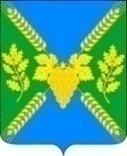 СОВЕТМОЛДАВАНСКОГО СЕЛЬСКОГО  ПОСЕЛЕНИЯКРЫМСКОГО  РАЙОНАРЕШЕНИЕот 12.12.2023                                                                                                                   № 196село МолдаванскоеОб утверждении Правил благоустройства на территории Молдаванского сельского поселения Крымского района В соответствии  с Федеральным законом от 6 октября 2003 года № 131- ФЗ «Об общих принципах организации местного самоуправления в Российской Федерации», приказом Минстроя России от 29 декабря 2021 года № 1042/пр «Об утверждении методических рекомендаций по разработке норм и правил по благоустройству территорий муниципальных образований», уставом Молдаванского сельского поселения Крымского района, Совет Молдаванского сельского поселения Крымского района,    р е ш и л:1.Утвердить Правила благоустройства на территории Молдаванского сельского поселения Крымского района  (приложение).2. Решение Совета Молдаванского сельского поселения Крымского района от 29 июня 2022 года № 120 «Об утверждении Правил благоустройства на территории Молдаванского сельского поселения Крымского района признать утратившим силу.3. Настоящее решение обнародовать путём размещения на информационных стендах, расположенных на территории сельского поселения, а также разместить на официальном сайте администрации Молдаванского сельского поселения Крымского района в информационно-телекоммуникационной сети Интернет.4. Решение вступает в силу после официального обнародования.Председатель Совета Молдаванского сельского поселения                                                    Крымского района 							       Г.А.Буланович  Глава Молдаванского сельского поселения                                                    Крымского района                                                                            Г.В.ДружковПРИЛОЖЕНИЕ                                                                 к решению Совета Молдаванского сельского поселения                                                                 Крымского района     от 12.12.2023 г.№ 196Правила благоустройства на территории Молдаванского  сельского поселения Крымского района 1. Общие положения1. Настоящие Правила благоустройства на территории Молдаванского сельского поселения Крымского района (далее по тексту – Правила) разработаны в соответствии с Федеральным законом от 6 октября 2003 года    № 131-ФЗ «Об общих принципах организации местного самоуправления в Российской Федерации», Федеральным законом от 24 июня 1998 года № 89-ФЗ «Об отходах производства и потребления», Федеральным законом от 30 марта 1999 года № 52-ФЗ «О санитарно-эпидемиологическом благополучии населения», Федеральным законом от 8 ноября 2007 года № 257-ФЗ «Об автомобильных дорогах и о дорожной деятельности в Российской Федерации и о внесении изменений в отдельные законодательные акты Российской Федерации», Законом Краснодарского края от 21 декабря 2018 года № 3952-КЗ «О порядке определения органами местного самоуправления в Краснодарском крае границ прилегающих территорий», законом Краснодарского края от 23 июля 2003 года № 608-КЗ «Об административных правонарушениях», Законом Краснодарского края от 23 апреля 2013 года № 2695-КЗ «Об охране зеленых насаждений в Краснодарском крае», Законом Краснодарского края от 2 декабря 2004 года № 800-КЗ «О содержании и защите домашних животных в Краснодарском крае», Постановлением Главного государственного санитарного врача РФ от 25 сентября 2007 года № 7 «О введении в действие новой редакции санитарно-эпидемиологических правил и нормативов СанПиН 2.2.1/2.1.1.1200-03 «Санитарно - защитные зоны и санитарная классификация предприятий, сооружений и иных объектов», Градостроительным кодексом Российской Федерации от 29.12.2004 N 190-ФЗ, Постановлением правительства РФ от 29.05.2023 № 857 «Об утверждении требований к архитектурно-градостроительному облику объекта капитального строительства и Правил согласования архитектурно-градостроительного облика объекта капитального строительства», приказом Министерства строительства и жилищно-коммунального хозяйства Российской Федерации от 29 декабря 2021 года № 1042/пр «Об утверждении методических рекомендаций по разработке норм и правил по благоустройству территорий муниципальных образований», приказом департамента по архитектуре и градостроительству Краснодарского края от 7 июня 2023 года № 83 «Об утверждении методических рекомендаций по проектированию и оформлению дизайн-проектов благоустройства муниципальных образований Краснодарского края» и устанавливают единые требования по надлежащему техническому и санитарному содержанию зданий (включая жилые дома), сооружений, земельных участков, на которых они расположены, к внешнему виду фасадов и ограждений соответствующих зданий и сооружений, определяют перечень работ по благоустройству и периодичность их выполнения, устанавливают порядок участия собственников зданий (помещений в них) и сооружений в благоустройстве и обеспечение чистоты и порядка на прилегающей территориях, устанавливают требования по благоустройству территории Молдаванского сельского поселения Крымского района (включая освещение улиц, озеленение территорий, установку указателей с наименованием улиц и номерами домов, размещение и содержание малых архитектурных форм) и обязательны для всех юридических лиц, индивидуальных предпринимателей, осуществляющих свою деятельность на территории Молдаванского сельского поселения Крымского района независимо от организационно-правовых форм и форм собственности, а также граждан и лиц без гражданства, проживающих на территории Молдаванского сельского поселения Крымского района.           2.  Настоящие Правила устанавливают единый порядок деятельности по благоустройству, обеспечению улучшения качества жизни населения, соблюдению и улучшению санитарного и эстетического состояния территорий и объектов, охраны зеленых насаждений, внешнего облика объектов на территории Молдаванского сельского поселения Крымского района и обязательны для исполнения всеми физическими, юридическими лицами, иными хозяйствующими субъектами, независимо от их организационно-правовой формы и формы собственности, осуществляющих свою деятельность на территории Молдаванского сельского поселения Крымского района, а также иностранными гражданами и лицами без гражданства, проживающими или временно находящимися на территории Молдаванского сельского поселения Крымского района.3. Деятельность по благоустройству включает в себя разработку и согласование в установленном порядке проектной документации объектов благоустройства, выполнение мероприятий по благоустройству и содержание объектов и элементов благоустройства. 4. Проектирование, строительство и эксплуатация объектов благоустройства различного функционального назначения должны обеспечивать требования по охране и поддержанию здоровья человека, охраны исторической и природной среды, создавать технические возможности беспрепятственного передвижения маломобильных групп населения по территории Молдаванского сельского поселения Крымского района, способствовать коммуникациям и взаимодействию граждан и сообществ, и формированию новых связей между ними.5. Организация, выполнение работ по благоустройству, уборке и санитарному содержанию объектов, а так же приведение в соответствие с настоящими Правилами вида зданий, строений и сооружений, территорий земельных участков, ограждений и иных объемно-пространственных объектов, расположенных на территории Молдаванского сельского поселения Крымского района, поддержание чистоты и порядка возлагается на администрацию Молдаванского сельского поселения Крымского района и муниципальные учреждения в соответствии с их полномочиями, а также на организации, осуществляющие управление общим имуществом многоквартирных домов, собственников и арендаторов зданий, строений, помещений и земельных участков, в соответствии с действующим законодательством. 6. Контроль за деятельностью по благоустройству, за выполнением инвестиционных программ в области благоустройства Молдаванского сельского поселения Крымского района и заключение договоров с организациями, определяемыми в порядке, установленном действующим законодательством Российской Федерации о размещении заказов на поставку товаров, выполнение работ, оказание услуг для муниципальных нужд в области благоустройства, осуществляется заместителем главы Молдаванского сельского поселения Крымского района.7. Координацию деятельности служб, оказывающих услуги по благоустройству и поддержанию санитарного состояния территорий, уборке территорий Молдаванского сельского поселения Крымского района, обеспечению чистоты и порядка на территории поселения, осуществляет заместитель главы.8. Муниципальный контроль за соблюдением настоящих Правил осуществляется администрацией Молдаванского сельского поселения в лице заместителя главы.9. Действие настоящих Правил распространяется на отношения в сфере охраны зеленых насаждений, расположенных на территории Молдаванского сельского поселения независимо от формы собственности, за исключением земельных участков, отнесенных к территориальным зонам специального назначения, зонам военных объектов, а также земельных участков, предоставленных гражданам для индивидуального жилищного строительства, ведения личного подсобного хозяйства, и участков, предоставленных садоводческим или огородническим некоммерческим товариществам, земельных участков, расположенных на особо охраняемых природных территориях и землях лесного фонда, земельных участков в составе зон сельскохозяйственного использования, занятых многолетними плодово-ягодными насаждениями всех видов (деревья, кустарники), чайными плантациями, питомниками древесных и кустарниковых растений.10. Положения настоящих Правил не распространяются на отношения в части охраны зелёных насаждений, расположенных на особо охраняемых природных территориях, за исключением случаев проведения уходных работ за зелёными насаждениями (санитарная рубка, обрезка зелёных насаждений, заделка дупел и трещин).2. Основные понятия В настоящих Правилах применяются следующие термины и определения:Аварийно опасные деревья – деревья, представляющее опасность для жизни, здоровья граждан, имущества и создающие аварийно опасные ситуации;Архитектурно-художественный облик территории - совокупность объемных, пространственных, колористических (цветовых) и иных решений внешних поверхностей зданий, строений, сооружений (их отдельных элементов) и элементов благоустройства, рассматриваемая с учетом окружающей застройки и планировки;Благоустройство территории – деятельность по реализации комплекса мероприятий, установленного правилами благоустройства территории муниципального образования, направленная на обеспечение и повышение комфортности условий проживания граждан, по поддержанию и улучшению санитарного и эстетического состояния территории муниципального образования, по содержанию территорий населенных пунктов и расположенных на таких территориях объектов, в том числе территорий общего пользования, земельных участков, зданий, сооружений, прилегающих территорий;Вывеска - конструкция в объемном или плоском исполнении, которая информирует о виде деятельности и фирменном наименовании организацииили предприятия, находящемся внутри здания (помещения);Вывоз твердых коммунальных отходов (далее - ТКО), крупногабаритного мусора (далее - КГМ) - выгрузка ТКО из контейнеров (загрузка бункеров-накопителей с КГМ) в специализированный транспорт, зачистка контейнерных площадок и подъездов к ним от просыпавшегося мусора и транспортировка их в места санкционированного складирования, сортировки и утилизации (захоронения);Въездная группа - территория, расположенная при въезде в муниципальное образование, либо в исторически сложившихся или инфраструктурно значимых местах муниципального образования, подлежащая благоустройству в целях идентификации муниципального образования;Газон - участок земли с искусственно созданным травяным покровом; Детская игровая площадка - территория, предназначенная для отдыха и игры детей, включающая в себя оборудование, предназначенное для игр детей (горки, карусели, качели, песочницы и (или) иные подобные объекты), покрытие детской игровой площадки и оборудование для благоустройства детской игровой площадки (беседки, скамейки, столы, ограды, навесы, урны и т.п.);Дерево - многолетнее растение с чётко выраженным стволом, несущими боковыми ветвями и верхушечным побегом. Дождеприемный колодец - сооружение на канализационной сети, предназначенное для приема и отвода дождевых и талых вод;Домашние животные - животные (за исключением животных, включенных в перечень животных, запрещенных к содержанию), которые находятся на содержании владельца - физического лица, под его временным или постоянным надзором и местом содержания которых не являются зоопарки, зоосады, цирки, зоотеатры, дельфинарии, океанариумы; Домовладение - жилой дом (часть жилого дома) и примыкающие к нему и (или) отдельно стоящие на общем с жилым домом (частью жилого дома) земельном участке надворные постройки (гараж, баня (сауна), бассейн, теплица (зимний сад), помещения для содержания домашнего скота и птицы, иные объекты);Дорога - обустроенная или приспособленная и используемая для движения транспортных средств полоса земли либо поверхность, искусственно сооруженная. Дорога включает в себя одну или несколько проезжих частей, а также трамвайные пути, тротуары, обочины и разделительные полосы при их наличии;Дорожная одежда – это многослойная конструкция в пределах проезжей части автомобильной дороги, воспринимающая нагрузку от автотранспортного средства и передающая ее на грунт;Естественная растительность - совокупность древесных, кустарниковых и травянистых растений естественного происхождения на определенной территории;Животное без владельца - животное, которое не имеет владельца или владелец которого неизвестен;Жидкие отходы - отходы (осадки) из выгребных ям и хозяйственно-бытовые стоки, инфильтрационные воды объектов размещения отходов, жидкие отходы термической обработки отходов и от топочных установок;Зелёные насаждения - древесно-кустарниковая и травянистая растительность естественного и искусственного происхождения, выполняющая средообразующие, рекреационные, санитарно-гигиенические, экологические и эстетические функции (включая парки, бульвары, скверы, сады, газоны, цветники, а также отдельно стоящие деревья и кустарники); Земляные работы - производство работ, связанных со вскрытием грунта на глубину более 30 сантиметров (за исключением пахотных работ), забивкой и погружением свай при возведении объектов и сооружений всех видов, подземных и наземных инженерных сетей, коммуникаций, а равно отсыпка грунтом на высоту более 50 сантиметров;Знаки адресации - аншлаги (указатели наименований улиц, площадей, набережных, мостов), номерные знаки домов, информационные стенды, щиты со схемами адресации застройки кварталов, микрорайонов;Информационный стенд дворовой территории - вид средства размещения информации (конструкция), размещаемый на дворовой территории, предназначенный для распространения социально значимой информации;Информационная табличка - плоская конструкция, располагающаяся рядом со входом в фирму или организацию, или на входной двери для размещения сведений информационного характера о фирменном наименовании, месте нахождения, режиме работы, виде деятельности организации, информации о государственной регистрации и наименовании зарегистрировавшего индивидуального предпринимателя органа, лицензии и (или) номере свидетельства о государственной аккредитации, сроках действия указанных лицензии и (или) свидетельства, а также информация об органе, выдавшем указанные лицензию и (или) свидетельство (при наличии лицензии и (или) свидетельства о государственной аккредитации) в целях информирования потребителей (третьих лиц);Капитальный ремонт объектов капитального строительства (за исключением линейных объектов) - замена и (или) восстановление строительных конструкций объектов капитального строительства или элементов таких конструкций, за исключением несущих строительных конструкций, замена и (или) восстановление систем инженерно-технического обеспечения и сетей инженерно-технического обеспечения объектов капитального строительства или их элементов, а также замена отдельных элементов несущих строительных конструкций на аналогичные или иные улучшающие показатели таких конструкций элементы и (или) восстановление указанных элементов;Компенсационное озеленение - деятельность администрации Молдаванского сельского поселения Крымского района по созданию зеленых насаждений взамен уничтоженных и их сохранению до полной приживаемости на территории Молдаванского сельского поселения Крымского района; Контейнер - стандартная емкость для сбора ТКО;Контейнерная площадка - ровное асфальтовое или бетонное покрытие с уклоном (0,02%) в сторону проезжей части дороги, огражденное зелеными насаждениями (декоративные кустарники) или другим ограждением (кирпичное, бетонное, сетчатое и т.п.);Кустарник – многолетнее растение, ветвящееся у самой поверхности почвы и не имеющее во взрослом состоянии главного ствола;Малые архитектурные формы - объекты городского дизайна (фонтаны, декоративные бассейны, водопады, беседки, теневые навесы, перголы, подпорные стенки, лестницы, кровли, парапеты, оборудование для игр детей и отдыха взрослого населения, урны, ограждения, садово-парковая мебель и тому подобное);Маломобильные группы населения (далее - МГН) - люди, испытывающие затруднения при самостоятельном передвижении, получении услуги, необходимой информации;Мусор - мелкие неоднородные сухие или влажные отходы либо отходы, владелец которых не установлен;Навал мусора - скопление ТКО и КГМ, возникшее в результате самовольного сброса, по объему не превышающее 1 куб. м., на контейнерной площадке или на любой другой территории;Некапитальные строения, сооружения - строения, сооружения, которые не имеют прочной связи с землей и конструктивные характеристики которых позволяют осуществить их перемещение и (или) демонтаж и последующую сборку без несоразмерного ущерба назначению и без изменения основных характеристик строений, сооружений (в том числе киосков, навесов и других подобных строений, сооружений)Несанкционированная свалка мусора - самовольный (несанкционированный) сброс (размещение) или складирование ТКО, КГМ, другого мусора, образованного в процессе деятельности юридических лиц, индивидуальных предпринимателей и физических лиц;Нестационарный торговый объект - торговый объект, представляющий собой временное сооружение или временную конструкцию, не связанные прочно с земельным участком вне зависимости от наличия или отсутствия подключения (технологического присоединения) к сетям инженерно-технического обеспечения, в том числе передвижное сооружение;Нормируемый комплекс элементов благоустройства - необходимое минимальное сочетание элементов благоустройства для создания на территории муниципального образования безопасной, удобной и привлекательной среды;Объекты благоустройства – к объектам благоустройства относятся территории различного функционального назначения, на которых осуществляется  деятельность по благоустройству;Объекты придорожного сервиса – здания, строения, сооружения, иные объекты предназначенные для обслуживания участников дорожного движения по пути следования (автозаправочные станции, автостанции, автовокзалы, гостиницы, кемпинги, мотели, пункты общественного питания, станции технического обслуживания, подобные объекты, а также необходимые для их функционирования места отдыха и стоянки транспортных средств);Озелененные территории –элемент благоустройства, представляющий собой покрытую травянистой, цветочной и (или) древесно-кустарниковой растительностью поверхность земельного участка, имеющую ограничение в виде бортового камня (поребрика, бордюра) и (или) граничащую с твердым покрытием пешеходных дорожек, тротуаров, проезжей частью дорог;        Объекты электросетевого хозяйства - линии электропередачи, трансформаторные и иные подстанции, распределительные пункты и иное предназначенное для обеспечения электрических связей и осуществления передачи электрической энергии оборудование.Охранная зона воздушной линии электропередачи - это зона вдоль линии в виде земельного участка и воздушного пространства, ограниченная вертикальными плоскостями, отстоящими по обе стороны линии от крайних проводов на расстоянии для воздушной линии электропередачи:  до 1 кВ – 2 м; 6 –10 кВ – 10 м; 35 кВ – 15 м; 110 кВ – 20 м.Охранная зона газораспределительной сети - территория с особыми условиями использования, устанавливаемая вдоль трасс газопроводов и вокруг других объектов газораспределительной сети в целях обеспечения нормальных условий ее эксплуатации и исключения возможности ее повреждения.Охранная зона сетей водоснабжения и водоотведения – территория с особыми условиями использования вокруг объектов водоснабжения и водоотведения.Опасные отходы - отходы, существование которых и (или) обращение с которыми представляют опасность для жизни, здоровья человека и окружающей природной среды; Охрана зелёных насаждений - система мер, направленных на защиту зелёных насаждений от негативного воздействия хозяйственной и иной деятельности, включающая, в том числе, и борьбу с болезнями и вредителями растений; Пакетированный вывоз - способ сбора, хранения и вывоза мусора в пластиковых пакетах;Пешеходные коммуникации - тротуары, аллеи, дорожки, обеспечивающие безопасное передвижение пешеходов, освещенные, обособленные от проезжей части и обустроенные с учетом особых потребностей инвалидов и других маломобильных групп населения;Позвонковая система вывоза - система вывоза мусора без контейнеров;Повреждение зелёных насаждений - нарушение целостности зелёных насаждений в результате механического, термического, биологического или химического воздействия, ухудшения качества среды обитания, вызванного изъятием или загрязнением почвы в зоне зелёных насаждений, изменением состава атмосферного воздуха, но не влекущее прекращение их роста;Порубочный билет - разрешительный документ, выданный администрацией Молдаванского сельского поселения Крымского района, дающий право на выполнение работ по вырубке, санитарной и формовочной обрезке зелёных насаждений или по их уничтожению;Проезд - дорога, примыкающая к проезжим частям жилых и магистральных улиц, разворотным площадкам;Произведения монументально-декоративного искусства - скульптуры, декоративные композиции, обелиски, стелы, произведения монументальной живописи;Прилегающая территория - территория общего пользования, которая прилегает к зданию, строению, сооружению земельному участку в случае, если такой земельный участок образован, и границы, которой определены правилами благоустройства территории муниципального образования в соответствии с порядком, установленным настоящим Законом;Региональный оператор по обращению с твердыми коммунальными отходами (далее также - региональный оператор) - оператор по обращению с твердыми коммунальными отходами - юридическое лицо, которое обязано заключить договор на оказание услуг по обращению с твердыми коммунальными отходами с собственником твердых коммунальных отходов, которые образуются и места накопления, которых находятся в зоне деятельности регионального оператора;Реконструктивные работы - работы по частичному изменению внешних поверхностей объектов капитального строительства (модернизация фасадов, устройство навесов, тамбуров, витрин, замена кровельного материала, ремонт (за исключением капитального ремонта), утепление и облицовка фасадов), если такие изменения не затрагивают конструктивные и другие характеристики их надежности и безопасности и не превышают предельные параметры разрешенного строительства, реконструкции, установленные Градостроительным кодексом Российской Федерации;Санитарная очистка территории - очистка территории, сбор, вывоз, сортировка и утилизация (захоронение) твердых бытовых отходов и крупногабаритного мусора; Санитарное содержание территории города - уборка мест общего пользования, территории юридических и физических лиц и прилегающей территории, уход за зелеными насаждениями, а также содержание их в соответствии с санитарными нормами и правилами. Сбор отходов - деятельность, связанная с изъятием отходов в течение определённого времени из мест их образования, для обеспечения последующих работ по обращению с отходами. Складирование отходов - деятельность, связанная с упорядоченным размещением отходов в помещениях, сооружениях на отведённых для этого участках территории, в целях контролируемого хранения в течение определённого интервала времени в соответствии с действующим законодательством;Смет - пыль, опавшие листья, ветки и прочий мусор;Содержание домашнего животного - действия, совершаемые владельцами домашних животных для сохранения жизни животных, их физического и психического здоровья, получения полноценного потомства при соблюдении ветеринарно-санитарных норм, а также для обеспечения общественного порядка и безопасности граждан и представителей животного мира;Содержание зелёных насаждений - деятельность по поддержанию функционального состояния (обработка почвы, полив, внесение удобрений, обрезка крон деревьев и кустарников и иные мероприятия) и восстановлению зелёных насаждений; Содержание объекта благоустройства - обеспечение чистоты, поддержание в надлежащем техническом, физическом, санитарном и эстетическом состоянии объектов благоустройства, их отдельных элементов;Создание зелёных насаждений - деятельность по посадке деревьев и кустарников, посеву трав и цветов, в том числе выбору и подготовке территории, приобретению и выращиванию посадочного и посевного материала, а также сохранению посадочного и посевного материала до полной приживаемости;Сортировка ТКО - разделение отходов по видам для их дальнейшего использования;Спортивная площадка – территория, на которой находятся объекты, предназначенные для занятий физической культурой и спортом (баскетбольные щиты, брусья, гимнастические стенки, турники и (или) иные подобные объекты), покрытие площадки;Средства размещения информации - конструкции, сооружения, технические приспособления, художественные элементы и другие носители, предназначенные для распространения информации, за исключением рекламных конструкций; Сухостойные деревья и кустарники - деревья и кустарники, утратившие физиологическую устойчивость и подлежащие вырубке;Твердое покрытие - дорожное покрытие согласно "СП 78.13330.2012. Свод правил. Автомобильные дороги. Актуализированная редакция СНиП 3.06.03-85";Твердые коммунальные отходы - отходы, образующиеся в жилых помещениях в процессе потребления физическими лицами, а также товары, утратившие свои потребительские свойства в процессе их использования физическими лицами в жилых помещениях в целях удовлетворения личных и бытовых нужд. К твердым коммунальным отходам также относятся отходы, образующиеся в процессе деятельности юридических лиц, индивидуальных предпринимателей и подобные по составу отходам, образующимся в жилых помещениях в процессе потребления физическими лицами;Текущий ремонт объектов капитального строительства - систематически проводимые работы по предупреждению преждевременного износа конструкций, отделки (в том числе окраски), инженерного оборудования, а также работы по устранению мелких повреждений и неисправностей;Территории общего пользования - территории, которыми беспрепятственно пользуется неограниченный круг лиц (в том числе площади, улицы, проезды, набережные, береговые полосы водных объектов общего пользования, скверы, бульвары);  Травяной покров - газон, естественная травянистая растительность; Тротуар - элемент дороги, предназначенный для движения пешеходов и примыкающий к проезжей части или отделенный от нее газоном;Уборка территорий - вид деятельности, связанной со сбором, вывозом в специально отведённые места отходов производства и потребления, другого мусора, снега, а также иные мероприятия, направленные на обеспечение экологического и санитарно-эпидемиологического благополучия населения и охрану окружающей среды; Улица - комплекс сооружений в виде проезжей части, тротуаров, газонов и других элементов благоустройства: магистральные улицы осуществляют транспортную связь между жилыми, административными, промышленными районами и объектами общегородского значения (вокзалами, парками, стадионами);улицы и дороги местного значения осуществляют транспортную связь микрорайонов, жилых кварталов и отдельных групп зданий с магистральными улицами; внутриквартальные проезды осуществляют транспортную связь внутри микрорайонов и с улицами местного движения; Уполномоченные органы - специалисты администрации Молдаванского сельского поселения муниципального образования Крымский район и структурные подразделения администрации муниципального образования Крымский район осуществляющие в рамках своей компетенции координацию и контроль благоустройства территории Молдаванского сельского поселения муниципального образования Крымский район,Урна - стандартная емкость для сбора мусора объемом до 0,5 кубических метров включительно; Фасад здания - наружная лицевая сторона здания. Различают главный; боковой, задний фасады, также уличный, дворовой или парковый. К элементам фасада (деталям фасада) относят несъемные части, такие как портик, портал,прясло, коллонада, пилястра, кариатида, дверь, окно, фронтон;Хозяйственно-бытовые сточные воды - сточные воды из санитарно-гигиенических помещений, умывальных, душевых, бань, ванных, моек и оборудования камбузов и других помещений пищеблока;Элементы благоустройства территории - декоративные, технические, планировочные, конструктивные устройства, растительные компоненты, различные виды оборудования и оформления, малые архитектурные формы, некапитальные нестационарные сооружения, наружная реклама и информация, используемые как составные части благоустройства;3. Озеленение Озеленение – элемент благоустройства и ландшафтной организации территории, обеспечивающий формирование среды Молдаванского сельского поселения с активным использованием растительных компонентов, а также поддержание ранее созданной или изначально существующей природной среды на территории поселения.Местоположение и границы озелененных территорий определяются генеральным планом поселения и Правилами землепользования и застройки Молдаванского сельского поселения Крымского района.Создание и содержание зеленых насаждений за счет средств местного бюджета поселения осуществляется специализированными организациями на основании муниципальных контрактов, заключаемых в соответствии с действующим законодательством.Физическим и юридическим лицам, в собственности или пользовании которых находятся земельные участки, работы по созданию зеленых насаждений, в том числе подготовке территории, почв и растительных грунтов, посадочных мест, выкопке посадочного материала, транспортировке, хранению, посадке деревьев и кустарников, устройству газонов, цветников дорожно-тропиночной сети, и содержанию зеленых насаждений, рекомендуется проводить в соответствии с законодательством Российской Федерации.Работы по созданию новых зеленых насаждений, а также капитальный ремонт и реконструкция объектов ландшафтной архитектуры должны проводиться только по проектам, согласованным с администрацией Молдаванского сельского поселения.3.1. Организация озеленения территорииОрганизация озеленения территории Молдаванского сельского поселения Крымского района, включает порядок создания, содержания, восстановления и охраны, расположенных в границах населенных пунктов элементов озеленения: зеленых насаждений, древесных, кустарниковых, ковровых и травянистых растений, вертикального, контейнерного озеленения, газонов, устройств для оформления озеленения, цветников и иных территорий, занятых травянистыми растениями (далее - озеленение).На территории Молдаванского сельского поселения Крымского района могут использоваться два вида озеленения: стационарное - посадка растений в грунт и мобильное - посадка растений в специальные передвижные емкости (контейнеры, вазоны и т.п.). В шаговой доступности от многоквартирных домов необходимо организовать озелененные территории, предназначенные для прогулок жителей квартала, микрорайона, занятий физкультурой и спортом, общения, прогулок и игр с детьми на свежем воздухе, комфортного отдыха старшего поколения.При организации озеленения необходимо сохранять существующие ландшафты.В сложившихся или стесненных условиях застройки, когда необходимо вписать деревья, не нарушив пешеходных путей применяется посадка в мощение (покрытие). Минимальный размер посадочного места 2х2м, с последующим устройством приствольной решетки или другого покрытия, предотвращающего уплотнение почвы. Для посадки выбираются деревья, которые не развивают мощную корневую систему во избежание поднятия мощения. Расстояние от земли до низа кроны взрослого дерева – не менее 2,5 м, чтобы не препятствовать обзору.При подборе растений для озеленения необходимо использовать местные, преимущественно многолетние виды и сорта растений, произрастающие на территории данного региона и не нуждающиеся в специальном укрытии в зимний период, или акклиматизированные к данной местности виды деревьев, кустарников.При организации озеленения общественных территорий и территорий, расположенных вдоль основных дорожных магистралей в населенных пунктах Молдаванского сельского поселения Крымского района необходимо придерживаться единой концепции озеленения, а именно:- зеленые территории должны быть представлены преимущественно газоном с включением вечнозеленых деревьев и кустарников;- вдоль пешеходных тротуаров предусматривать высадку широколиственных деревьев для создания комфортных условий для пешеходов в летний период;- избегать высадки плодовых деревьев вдоль пешеходных тротуаров во избежание загрязнений путей интенсивного пешеходного транзита;- избегать высадки на придомовых территориях слишком многоцветных и разно уровневых растений, создающих неопрятный, «лохматый» внешний вид.При проектировании озеленения учитываются: минимальные расстояния посадок деревьев и кустарников до инженерных сетей, зданий и сооружений; размеры комов, ям и траншей для посадки насаждений; процент озеленения территорий на участках различного функционального назначения; параметры и требования для посадочного материала. При озеленении территории общественного пользования предусматривается устройство газонов, а также систем полива и орошения. Контейнерное озеленение применяется при невозможности высадки растений в открытый грунт. Контейнер может быть стационарным, мобильным или стационарным с местами для сидения. Минимальный размер контейнера зависит от типа выбранного для посадки растения:- для деревьев 1,5х1,5 м, высота 0,8-1 м;- для кустарников 0,8х0,8 м, высота 0,5 м;- для остальных растений габариты подбираются индивидуально, высота не менее 0,3м;При подборе контейнера важно учитывать корневую систему и частоту полива растения. Расстояние от земли до низа кроны дерева – не менее 2,5 м, чтобы не препятствовать обзору.При воздействии неблагоприятных техногенных и климатических факторов на различные территории Молдаванского сельского поселения муниципального образования Крымский район формируются защитные зеленые насаждения.При работе над озеленением необходимо:- использовать многолетние растения;- осуществить подбор растений для цветников с расчетом на всесезонную декоративность;- осуществлять подбор растений в соответствии с ведомостью озеленения по Общероссийскому Классификатору Продукции по видам экономической Деятельности (ОКПД2), - использовать приствольные решетки для деревьев либо ее альтернативы (обособление приствольного круга кустарником);- использовать раскидистые деревья и располагать их вдоль активных пешеходных направлений;- использовать растения, требующие минимального уходаОзеленение детских игровых и детских спортивных площадок.- при озеленении детских игровых и детских спортивных площадок посадка ядовитых и колючих растений, растений, засоряющих территорию во время плодоношения, не допускается; - размещение растений на детских игровых и детских спортивных площадках следует проводить с учетом защиты от ветра, пыли, необходимости обеспечения баланса освещенных и затененных участков (особенно с южной и юго-западной стороны), а также естественной проветриваемости территории;- для ограждения площадок рекомендуется применение вертикального озеленения;- следует изолировать площадки от проездов полосой зеленых насаждений. Допустимо производить посадки групп деревьев и кустарников для зонирования территории игровой и спортивной зоны;- для организации притенения детской площадки высаживаются деревья с густыми пышными кронами, создающие тень, особенно с южной и западной сторон. 3.2. Содержание зеленых насажденийСтроительство, реконструкция, капитальный ремонт объектов капитального строительства на территории поселения должны включать комплекс работ по созданию, реконструкции, капитальному ремонту объектов озеленения, полную или частичную замену либо восстановление существующих зеленых насаждений с полным комплексом подготовительных работ.Предприятия, организации, учреждения любых форм собственности обязаны при составлении проектов застройки, прокладки дорог, тротуаров и других сооружений заносить на генеральные планы точную съемку имеющихся на участке деревьев и кустарников, а при их отсутствии делать об этом пояснение в плане.Озеленение застраиваемых территорий выполняется в ближайший благоприятный агротехнический период, следующий за моментом ввода объекта в эксплуатацию.Посадка деревьев и кустарников, посев трав и цветов производится:при строительстве, реконструкции, капитальном ремонте объектов капитального строительства;при проведении работ по озеленению территорий, не связанных со строительством, реконструкцией, капитальным ремонтом объектов капитального строительства.В отношении зеленых насаждений, расположенных на озелененных территориях, выполняются следующие виды работ по их содержанию:вырубка сухих, аварийных и потерявших декоративный вид деревьев и кустарников с корчевкой пней;подготовка посадочных мест с заменой растительного грунта и внесением органических и минеральных удобрений, посадка деревьев и кустарников, устройство новых цветников;устройство газонов с подсыпкой растительной земли и посевом газонных трав;подсев газонов в отдельных местах и подсадка однолетних и многолетних цветочных растений в цветниках;санитарная обрезка растений, удаление поросли, очистка стволов от дикорастущих лиан, стрижка и кронирование живой изгороди, лечение ран; выкапывание, очистка, сортировка луковиц, клубнелуковиц, корневищ;работы по уходу за деревьями и кустарниками, цветниками - подкормка, полив, рыхление, прополка, защита растений, утепление корневой системы, связывание и развязывание кустов неморозостойких пород, укрытие и покрытие теплолюбивых растений;работы по уходу за газонами - прочесывание, рыхление, подкормка, полив, прополка, сбор мусора, опавших листьев, землевание, обрезка растительности у бортов газона, выкашивание травостоя, обработка ядохимикатами и гербицидами зеленых насаждений;поднятие и укладка металлических решеток на лунках деревьев;прочистка и промывка газонного борта;работы по уходу за цветниками - посев семян, посадка рассады и луковиц, полив, рыхление, прополка, подкормка, защита растений, сбор мусора и другие сопутствующие работы;работы по уходу за цветочными вазами.Порядок проведения и приемки работ по созданию и содержанию зеленых насаждений устанавливается администрацией поселения.3.3. Охрана зеленых насажденийОрганизация мероприятий по охране зеленых насаждений осуществляется в соответствии с положениями законодательства Российской Федерации в области охраны окружающей среды, Закона Краснодарского края от 23 апреля 2013 года N 2695-КЗ, а также в соответствии с настоящими правилами благоустройства.Землепользователи озелененных территорий обязаны:- обеспечить сохранность насаждений;- обеспечить квалифицированный уход за насаждениями, дорожками и оборудованием в соответствии с настоящими Правилами, не допускать складирования строительных отходов, материалов, крупногабаритных бытовых отходов и т.д.;- принимать меры борьбы с вредителями и болезнями согласно указаниям специалистов, обеспечивать уборку сухостоя, вырезку сухих и поломанных сучьев и лечение ран, дупел на деревьях;- в летнее время и в сухую погоду поливать газоны, цветники, деревья и кустарники;- не допускать вытаптывания газонов и складирования на них материалов, песка, мусора, снега, сколов льда и т.д.;- новые посадки деревьев и кустарников, перепланировку с изменением сети дорожек и размещением оборудования производить только по проектам, согласованным в установленном порядке, со строгим соблюдением агротехнических условий;- во всех случаях снос и пересадку деревьев и кустарников, производимые в процессе содержания и ремонта, осуществлять в соответствии с технологическим регламентом, ущерб возмещается по установленным расценкам;- предусматривать в годовых сметах выделение средств на содержание насаждений.На озелененных территориях запрещается:складировать любые материалы;устраивать свалки мусора, снега и льда, за исключением чистого снега, полученного от расчистки садово-парковых дорожек;использовать роторные снегоочистительные машины для перекидки снега на насаждения, использование роторных машин на уборке озелененных улиц и площадей допускается лишь при наличии на машине специальных направляющих устройств, предотвращающих попадание снега на насаждения;сбрасывать снег с крыш на участки, занятые насаждениями, без принятия мер, обеспечивающих сохранность деревьев и кустарников;сжигать листья, сметать листья в лотки в период массового листопада, засыпать ими стволы деревьев и кустарников (целесообразно их собирать в кучи, не допуская разносов по улицам, удалять в специально отведенные места для компостирования, вывозить на свалку или использовать при устройстве дренажа);посыпать солью и другими химическими препаратами тротуары, проезжие и прогулочные дороги и пр. аналогичные покрытия;сбрасывать смет и другие загрязнения на газоны;проводить разрытия для прокладки инженерных коммуникаций согласно установленным правилам;проезд и стоянка автомашин, мотоциклов, других видов транспорта (кроме транзитных дорог общего пользования и дорог, предназначенных для эксплуатации объекта);ходить, сидеть и лежать на газонах (исключая луговые), устраивать игры;разжигать костры и нарушать правила противопожарной охраны;подвешивать на деревьях гамаки, качели, веревки для сушки белья, забивать в стволы деревьев гвозди, прикреплять рекламные щиты, электропровода, электрогирлянды из лампочек, колючую проволоку и другие ограждения, которые могут повредить деревьям;добывать из деревьев сок, смолу, делать надрезы, надписи и наносить другие механические повреждения;рвать цветы и ломать ветви деревьев и кустарников;Планирование хозяйственной и иной деятельности на территориях, занятых зелеными насаждениями, должно предусматривать проведение мероприятий по сохранению зеленых насаждений в соответствии с градостроительными, санитарными и экологическими нормами и правилами. Перед вырубкой (уничтожением) зеленых насаждений субъект хозяйственной и иной деятельности должен получить порубочный билет и внести плату за проведение компенсационного озеленения при уничтожении зеленых насаждений на территории Молдаванского сельского поселения Крымского района (далее - плата), которая исчисляется в Порядке, прилагаемом к Закону Краснодарского края от 23 апреля 2013 года N 2695-КЗ. При несанкционированной вырубке (уничтожении) зеленых насаждений плата рассчитывается в пятикратном размере.При несанкционированном повреждении деревьев и кустарников (в том числе при обрезке) плата рассчитывается в двукратном размере при повреждении до 30 процентов (включительно) зеленого насаждения, в пятикратном размере - при повреждении более 30 процентов зеленого насаждения.3.4. Оформление порубочного билетаОформление, выдача и учёт порубочных билетов производятся в соответствии с административным регламентом предоставления муниципальной услуги "Выдача порубочного билета», утверждаемым администрацией Молдаванского сельского поселения Крымского района.Администрация Молдаванского сельского поселения Крымского района ведет учет оформленных порубочных билетов.Для устранения аварийных и других чрезвычайных ситуаций обрезка, вырубка (уничтожение) зеленых насаждений может производиться без оформления порубочного билета, который должен быть оформлен в течение пяти дней со дня окончания произведенных работ.Если уничтожение зеленых насаждений связано с вырубкой аварийно-опасных деревьев, сухостойных деревьев и кустарников, с осуществлением мероприятий по предупреждению и ликвидации аварийных и других чрезвычайных ситуаций, субъект хозяйственной и иной деятельности освобождается от обязанности платы.В случае необходимости проведения уходных работ за зелеными насаждениями на земельных участках, расположенных на особо охраняемой природной территории, собственники земельных участков, землепользователи, землевладельцы и арендаторы земельных участков согласовывают проведение указанных работ с уполномоченным органом, в ведении которого находится особо охраняемая природная территория.Обо всех производимых работах по устранению и ликвидации аварийных и других чрезвычайных ситуаций организации, осуществляющие обрезку, вырубку (уничтожение) зеленых насаждений, обязаны проинформировать администрацию Молдаванского сельского поселения Крымского района. Основанием для санитарной рубки не являющихся сухостойными деревьев и кустарников является акт их обследования местной администрацией поселения, с привлечением специалиста, обладающего необходимыми профессиональными знаниями.Если вырубка (уничтожение) или повреждение зеленых насаждений связаны с санитарной рубкой, санитарной, омолаживающей или формовочной обрезкой, субъект хозяйственной и иной деятельности освобождается от обязанности платы.Акты обследования зеленых насаждений, которые подлежат санитарной рубке, санитарной, омолаживающей или формовочной обрезке, являются общедоступными и публикуются на официальных сайтах органов местного самоуправления в информационно-телекоммуникационной сети "Интернет".3.5. Компенсационное озеленениеВ случае уничтожения зеленых насаждений компенсационное озеленение производится на том же участке земли, где они были уничтожены, причем количество единиц растений и занимаемая ими площадь не должны быть уменьшены, либо компенсационное озеленение производится на другом участке земли, но на территориях поселения, где были уничтожены зеленые насаждения. В этом случае озеленение производится в двойном размере, как по количеству единиц растительности, так и по площади.При формировании администрацией поселения новых земельных участков под индивидуальное жилищное строительство, занятых зелеными насаждениями, компенсационное озеленение производится в количестве, равном количеству зеленых насаждений, находящихся на указанных участках, за счет средств местного бюджета поселения.Компенсационное озеленение производится в ближайший сезон, подходящий для посадки (посева) зеленых насаждений, но не позднее одного года со дня уничтожения зеленых насаждений.Видовой состав и возраст зеленых насаждений, высаживаемых на территории поселения в порядке компенсационного озеленения, устанавливаются администрацией поселения.Параметры посадочного материала должны быть не менее:у субтропических ценных растений высота - 1,5 - 2 м, ком земли - 1,0 x 0,8 м;у субтропических растений длина окружности ствола - 8 - 10 см, высота - 2 - 3 м, ком земли - 0,5 x 0,4 м;у деревьев хвойных высота - 1,5 - 1,7 м, ком земли - 0,8 x 0,6 м;у деревьев лиственных 1-й группы длина окружности ствола - 8 - 10 см, ком земли - 0,5 x 0,4 м;у деревьев лиственных 2-й группы длина окружности ствола - 8 - 10 см, ком земли - 0,5 x 0,4 м;у деревьев лиственных 3-й группы длина окружности ствола - 8 - 10 см, ком земли - 0,5 x 0,4 м;у кустарников высота - 0,3 м.Длина окружности ствола измеряется на высоте 1,3 - 1,5 м.2.5.7. Создание зеленых насаждений на территориях новой застройки в поселении не может рассматриваться как компенсационное озеленение.3.6. Учет зеленых насажденийУчет зеленых насаждений ведется в целях:эффективного содержания и охраны зеленых насаждений;определения обеспеченности поселения зелеными насаждениями;осуществления контроля за состоянием и использованием зеленых насаждений;своевременного выявления аварийно опасных деревьев, сухостойных деревьев и кустарников, принятия решений об их вырубке;определения ущерба, нанесенного зеленым насаждениям;сбора информации, необходимой для расчета размера средств, составляющих компенсационную стоимость зеленых насаждений, а также объема компенсационного озеленения.Учет зеленых насаждений ведется на основании данных инвентаризации.Инвентаризация зеленых насаждений проводится не реже чем один раз в 10 лет.Проведение инвентаризации зеленых насаждений осуществляется администрацией поселения на основании издаваемых администрацией поселения муниципальных правовых актов по вопросам организации и проведения инвентаризации зеленых насаждений.Администрацией поселения осуществляется проведение инвентаризации зеленых насаждений, расположенных на земельных участках, находящихся в муниципальной собственности поселения, земельных участках, находящихся в государственной собственности, распоряжение которыми до разграничения государственной собственности на землю осуществляют органы местного самоуправления поселения.Администрация поселения ведет реестр зеленых насаждений, который содержит информацию:о расположении земельных участков, занятых зелеными насаждениями;об их площади;о целевом назначении таких земельных участков;о характеристике зеленых насаждений: жизненной форме, видовой принадлежности, возрасте, природоохранном статусе.Реестр зеленых насаждений размещается на официальном интернет-портале администрации поселения.4. Малые архитектурные формы К малым архитектурным формам (далее - МАФ) относятся: элементы монументально-декоративного оформления; малые формы садово-парковой архитектуры; устройства для оформления различных видов озеленения; водные устройства; детское игровое, спортивно-развивающее, спортивное оборудование, а также инклюзивное спортивно-развивающее оборудование и инклюзивное спортивное оборудование площадок, оборудование для отдыха взрослого населения; коммунально-бытовое и техническое оборудование; осветительное оборудование; ограждения; городская уличная, в том числе садово-парковая мебель (далее - уличная мебель); иные элементы, дополняющие общую композицию архитектурного ансамбля застройки Молдаванского сельского поселения муниципального образования Крымский район.При благоустройстве часто посещаемых жителями Молдаванского сельского поселения муниципального образования Крымский район и туристами центров притяжения, в том числе общественных территорий, расположенных в центре населенного пункта, зон исторической застройки территорий и объектов культурного наследия, внешний облик МАФ должен соответствовать требованиям к архитектурно-градостроительному облику зданий, строений и сооружений в соответствии с приложениями 1-4 настоящих Правил.Для пешеходных зон и коммуникаций использовать следующие типы МАФ:- установки освещения;- скамьи, предполагающие длительное, комфортное сидение;- цветочницы, вазоны, кашпо;- информационные стенды;- ограждения (в местах необходимости обеспечения защиты пешеходов от наезда автомобилей);- столы для настольных игр;- урны.При установке МАФ учитывать иные элементы благоустройства, установленные на благоустраиваемой территории, а также процессы их эксплуатации и содержания, в том числе процессы уборки и ремонта.Строительство и установка элементов монументально-декоративного оформления, устройств для оформления мобильного и вертикального озеленения, мебели, коммунально-бытового и технического оборудования в местах общественного пользования производится по согласованию с уполномоченными органами.4.1. Содержание произведений монументального искусства, малых архитектурных форм, декоративных устройств Произведения монументального искусства, малые архитектурные формы, декоративные устройства должны находиться в исправном состоянии, промываться в случае наличия загрязнений, окрашиваться при изменении цветовой гаммы ходе воздействия факторов окружающей среды.Содержание произведений монументального искусства, малых архитектурных форм (далее - объект) осуществляется правообладателями земельных участков в границах предоставленных земельных участков, на территориях общего пользования - обеспечивается лицом, организацией, органом, ответственными за содержание данной территории. В случае если, объект является объектом культурного наследия, его содержание осуществляется в соответствии с охранным обязательством, выдаваемом в соответствии с законодательством Российской Федерации. Установка, демонтаж, восстановление, изменение внешнего вида малых архитектурных форм и их элементов, изменение их стилистического и цветового решения, выбор материалов, световой подсветки осуществляется с учетом территориального расположения и только по проектам, согласованным с администрацией Молдаванского сельского поселения.В целях сохранения объектов лицом, организацией, органом, ответственными за содержание данной территории, либо органом, ответственным за содержание в соответствии с охранным обязательством, проводятся:регулярное визуальное обследование объектов; содержание объектов; ремонт объектов. Регулярные визуальные обследования объектов проводятся ежемесячно. В ходе обследований осуществляется контроль за состояние объектов в целом, его отдельных элементов, прилегающей территории.Работы по содержанию объектов необходимо проводить не реже двух раз в год, за исключением отдельных видов работ, при температуре не менее 10 градусов выше нуля и при отсутствии осадков. Состав работ по содержанию объектов включает сезонные расчистки и промывки от загрязнений, восполнение утрат красочного слоя.В состав работ по ремонту входит: восполнение шовного заполнения; расчистка и нанесение красочного слоя; устранение деформаций и повреждений (ремонт сколов и обломов, шелушения, выкрашивания и других дефектов покрытий), исправление кромок покрытий, устранение повреждений бордюров; замена отдельных конструктивных элементов. Восполнение шовного заполнения – вид работ, направленный на герметизацию межблочных и межплиточных швов путем заполнения их герметиками. Расчистка и нанесение красочного слоя осуществляется по мере необходимости (изменение, неоднородность цвета, отслоение, отшелушивание покрытий и т.п.). Деревянные и металлические объекты подлежат окраске соответствующими типами краски не менее одного раза в год.Устранение деформаций и повреждений (ремонт сколов и обломов, и других дефектов) покрытий, исправление кромок покрытий, устранение повреждений бордюров, замена конструктивных элементов осуществляется в случае выявления в ходе ежемесячных осмотров в соответствии с планом работ.Не допускается: использовать объекты не по назначению; развешивать и наклеивать любую информационно-печатную продукцию на объекты, наносить граффити и другие надписи; ломать и повреждать объекты и их конструктивные элементы5. Уличное коммунально-бытовое и техническое оборудование Уличное коммунально-бытовое оборудование обычно представлено различными видами мусоросборников - контейнеров и урнами для сбора отходов и мусора. Для сбора бытового мусора на улицах, площадях, объектах рекреации рекомендуется применять малогабаритные (малые) контейнеры (менее 0,5 куб. м) и (или) урны, устанавливая их у входов: в объекты торговли и общественного питания, другие учреждения общественного назначения, жилые дома и сооружения транспорта (вокзалы). Интервал при расстановке малых контейнеров и урн (без учета обязательной расстановки у вышеперечисленных объектов) может составлять: на основных пешеходных коммуникациях - не более 60 м, других территорий муниципального образования - не более 100 м. На территории объектов рекреации расстановку малых контейнеров и урн следует предусматривать у скамей, некапитальных нестационарных сооружений и уличного технического оборудования, ориентированных на продажу продуктов питания. Кроме того, урны следует устанавливать на остановках общественного транспорта. Во всех случаях следует предусматривать расстановку, не мешающую передвижению пешеходов, проезду инвалидных и детских колясок. При размещении урн выбирать урны с рельефным текстурированием или перфорированием для защиты от графического вандализма и козырьком для защиты от осадков. Рекомендуется применение вставных ведер и мусорных мешков.К уличному техническому оборудованию также относятся: укрытия таксофонов, почтовые ящики, автоматы по продаже воды, торговые палатки, элементы инженерного оборудования (подъемные площадки для инвалидных колясок, смотровые люки, решетки дождеприемных колодцев, вентиляционные шахты подземных коммуникаций, шкафы телефонной связи).Установка уличного технического оборудования должна обеспечивать удобный подход к оборудованию и соответствовать установленным строительным нормам и правилам. Элементы инженерного оборудования не должны противоречить техническим условиям, в том числе:- крышки люков смотровых колодцев, расположенных на территории пешеходных коммуникаций (в т.ч. уличных переходов), должны быть выполнены на одном уровне с покрытием прилегающей поверхности, перепад не должен превышать 20 мм, а зазоры между краем люка и покрытием тротуара - не более 15 мм, не допускается отклонение решетки дождеприемника относительно уровня лотка - более 3 см;- вентиляционные шахты необходимо оборудовать решетками.Оформление элементов инженерного оборудования необходимо выполнять без нарушения уровня благоустройства формируемой среды, ухудшения условий передвижения и технических условий.6. Организация пешеходных коммуникаций в том числе тротуаров, аллей, дорожек, тропинок Покрытия дорожных поверхностей обеспечивают на территории Молдаванского сельского поселения Крымского района условия безопасного и комфортного передвижения, а также формируют архитектурно-художественный облик среды. Для целей благоустройства территории применяются следующие виды покрытий:твердые (капитальные) - монолитные или сборные, выполняемые из асфальтобетона, цементобетона, природного камня и т.п. материалов;мягкие (некапитальные) - выполняемые из природных или искусственных сыпучих материалов (песок, щебень, гранитные высевки, керамзит, резиновая крошка и др.), находящихся в естественном состоянии, сухих смесях, уплотненных или укрепленных вяжущими;газонные, выполняемые по специальным технологиям подготовки и посадки травяного покрова;комбинированные, представляющие сочетания покрытий, указанных выше (например, плитка, утопленная в газон, и т.п.).При организации покрытий необходимо:- использовать качественные, долговечные, экологичные, удобные в эксплуатации, устойчивые материалы;- применять сочетающиеся друг с другом комбинации покрытий для разделения функциональных зон;- использовать преимущественно естественные материалы для пешеходных дорожек в природных зонах;- упорядочить раскладку разноформатных типов покрытий, применять современные методы кладки, использовать нейтральные оттенки;- использовать усиленное плиточное покрытие пешеходных направлений при необходимости обеспечения проезда спецтехники, исключить для таких направлений использование крупноформатной плитки;- обеспечивать ориентацию раскладки в соответствии с траекторией пешеходного направления.Твердые виды покрытия устанавливаются с шероховатой поверхностью с коэффициентом сцепления в сухом состоянии не менее 0,6 м, в мокром - не менее 0,4 м. Не допускается применение в качестве покрытия кафельной, метлахской плитки, гладких или отполированных плит из искусственного и естественного камня на территории пешеходных коммуникаций, в наземных и подземных переходах, на ступенях лестниц, площадках крылец входных групп зданий.Проектирование и благоустройство тротуаров, аллей, пешеходных дорожек и тропинок на территории жилого назначения (далее - пешеходные коммуникации) производится по согласованию с уполномоченными органами.При проектировании и благоустройстве системы пешеходных коммуникаций обеспечивать минимальное количество пересечений пешеходных коммуникаций с транспортными коммуникациями, непрерывность системы пешеходных коммуникаций, возможность безопасного, беспрепятственного и удобного передвижения людей, включая МНГ.При планировочной организации пешеходных тротуаров предусматривать беспрепятственный доступ к зданиям и сооружениям для МГН, в том числе для инвалидов и иных граждан с ограниченными возможностями передвижения и их сопровождающих в соответствии СП 59.13330.2020 «Свод правил. Доступность зданий и сооружений для маломобильных групп населения. СНиП 35-01-2001».В перечень элементов благоустройства пешеходных коммуникаций включать: покрытие, элементы сопряжения поверхностей, осветительное оборудование, малые архитектурные формы. Пешеходные дорожки и тротуары в составе активно используемых общественных территорий в целях избежания скопления людей предусматривать шириной не менее 2 метров. На тротуарах необходимо предусматривать радиусы поворота (закругления). Пешеходные коммуникации в составе общественных территорий предусмотреть хорошо просматриваемыми и освещенными.При планировании пешеходных коммуникаций рекомендуется создание мест для кратковременного отдыха пешеходов, в том числе МГН (например, скамьи). При размещении малых архитектурных форм на пешеходных направлениях необходимо:- организовать «карманы» с тротуарным покрытием для размещения скамеек вдоль пешеходного направления шириной менее 4 м, урны располагать вблизи скамеек, либо напротив со смещением;- размещать скамейки и урны вдоль пешеходного направления при его ширине более 4 м;- размещать скамейки и урны на расстоянии не менее 0,5 м от пешеходного пути;Запрещено размещать скамейки и урны на тротуарах шириной менее 4 м без устройства «карманов».При создании основных пешеходных коммуникаций использовать твердые виды покрытия и организовывать систему водоотведения. Следует предусматривать уклон поверхности твердых видов покрытия, обеспечивающий отвод поверхностных вод - на водоразделах при наличии системы дождевой канализации его следует назначать не менее 4 промилле; при отсутствии системы дождевой канализации - не менее 5 промилле. Максимальные уклоны следует назначать в зависимости от условий движения транспорта и пешеходов.7.Велодорожки.В перечень элементов благоустройства велодорожек включать: твердый тип покрытия, элементы сопряжения поверхности велодорожки с прилегающими территориями.На велодорожках, размещаемых вдоль улиц и дорог, предусматривать освещение, на территориях рекреационного назначения - озеленение.Для эффективного использования велосипедных коммуникаций предусматривать:- маршруты велодорожек, интегрированные в единую замкнутую систему;- комфортные и безопасные пересечения веломаршрутов на перекрестках с пешеходными и автомобильными коммуникациями;- организацию безбарьерной среды в зонах перепада высот на маршруте;- предусматривать ширину односторонней велодорожки – 1,2-2 м, двухсторонней -2,5-4 м.- безопасные велопарковки на общественных территориях Молдаванского сельского поселения муниципального образования Крымский район, в том числе в зонах транспортно-пересадочных узлов и остановок внеуличного транспорта;В парковых зонах, около социальных объектов, а также около крупных объектов торговли и рынков рекомендуется размещать парковки для велосипедов. При устройстве велопарковок необходимо рационально использовать пространство для хранения велосипедов, а также обеспечить стилистическое и колористическое единство с элементами благоустройства данной территории. При устройстве велопарковки необходимо использовать материалы, не восприимчивые к погодным условиям, рекомендуется организовывать компоновочные блоки со скамейкой, клумбой, осветительным прибором и т.п.8. Бортовые камни.На стыке тротуара и проезжей части следует устанавливать дорожные бортовые камни. Бортовые камни необходимо устанавливать с нормативным превышением над уровнем проезжей части не менее 150 мм, которое должно сохраняться и в случае ремонта поверхностей покрытий. При сопряжении покрытия пешеходных коммуникаций с газоном можно устанавливать садовый борт, дающий превышение над уровнем газона не менее 50 мм на расстоянии не менее 0,5 м, что защищает газон и предотвращает попадание грязи и растительного мусора на покрытие, увеличивая срок его службы. На территории пешеходных зон возможно использование естественных материалов (кирпич, дерево, валуны, керамический борт и т.п.) для оформления примыкания различных типов покрытия.9. Уличная мебельК уличной мебели относятся: различные виды скамей отдыха, размещаемые на территории общественных пространств, рекреаций и дворов, скамей и столов - на площадках для настольных игр, летних кафе и других местах отдыха.Установка скамей производится на твердые виды покрытия или фундамент. В зонах отдыха, лесопарках, детских площадках допускается установка скамей на мягкие виды покрытия. При наличии фундамента не допускается выступление его части над поверхностью земли. Высота скамьи для отдыха взрослого человека от уровня покрытия до плоскости сиденья принимается в пределах 420-480 мм. Поверхности скамьи для отдыха выполняются преимущественно из дерева, с различными видами водоустойчивой обработки (предпочтительно - пропиткой).При размещении уличной мебели:- выбирать скамьи со спинками при оборудовании территорий рекреационного назначения, скамьи со спинками и поручнями - при оборудовании дворовых территорий, скамьи без спинок и поручней - при оборудовании транзитных зон;Количество размещаемой мебели муниципального образования определяется в зависимости от функционального назначения территории и количества посетителей на этой территории.10. Создание водных устройств.К водным устройствам относятся фонтаны, питьевые фонтанчики. В целях создания благоустроенных центров притяжения, организации комфортной среды для общения, повышения художественной выразительности застройки, увлажнения воздуха и улучшения микроклимата необходимо оборудовать востребованные жителями общественные территории водными устройствами. Водные устройства всех видов следует снабжать водосливными трубами, отводящими избыток воды в дренажную сеть и ливневую канализацию.Питьевые фонтанчики следует размещать в зонах отдыха и на спортивных площадках. Место размещения питьевого фонтанчика и подход к нему оборудуется твердым видом покрытия, высота должна составлять не более 90 см для взрослых и не более 70 см для детей.Декоративные водоемы сооружаются с использованием рельефа или на ровной поверхности в сочетании с газоном, плиточным покрытием, цветниками, древесно-кустарниковыми посадками. Дно водоема делается гладким, удобным для очистки. Рекомендуется использование приемов цветового и светового оформления.11. Размещения и содержания детских и спортивных площадок.Необходимо обеспечивать создание достаточного количества площадок различных видов для свободного посещения всеми категориями населения на каждой общественной и дворовой территории.Площадки могут быть организованы в виде отдельных площадок для различных возрастных групп жителей населенного пункта или как комплексы из игровых и спортивных площадок с зонированием по возрастным группам и интересам, а также с учетом особенностей здоровья.Площадки необходимо создавать с большим разнообразием функциональных возможностей, использовать универсальное, многофункциональное оборудование (совмещающее функции нескольких типов оборудования), инклюзивное оборудование, предусматривающее возможность использования, в том числе совместного, людьми, у которых отсутствуют ограничения здоровья, препятствующие физической активности, и людьми с ограниченными возможностями здоровья, что позволяет обеспечивать при меньших затратах большую пропускную способность площадки и большую привлекательность оборудования площадки.На каждой площадке устанавливать информационные таблички со сведениями о возрастных группах населения, для которых предназначена площадка, с правилами пользования оборудованием, включая ограничения по росту и весу, а также номерами телефонов службы спасения, скорой помощи, контактными данными лица, осуществляющего содержание и эксплуатацию площадки, по которым следует обращаться в случае неисправности или поломки оборудования площадки.На общественных и дворовых территориях населенного пункта могут размещаться в том числе площадки следующих видов:- детские игровые площадки;- детские спортивные площадки;- спортивные площадки;- детские инклюзивные площадки;- инклюзивные спортивные площадки;- площадки для занятий активными видами спорта, в том числе скейтплощадки.11.1. Размещение детских площадокДетские площадки предназначены для игр и активного отдыха детей разных возрастов: - преддошкольного (до 3 лет), - дошкольного (до 7 лет), - младшего и среднего школьного возраста (7-12 лет), - подростков (12-16 лет). Расстояние от окон жилых домов и общественных зданий до границ детских площадок должно составлять:- для дошкольного возраста - не менее 10 м, - для младшего и среднего школьного возраста - не менее 20 м, - для комплексных игровых площадок - не менее 40 м, - для спортивно-игровых комплексов - не менее 100 м.Площадки для игр детей на территориях жилого назначения проектируются из расчета 0,5-0,7 кв. м на 1 жителя. Размеры и условия размещения площадок проектируются в зависимости от возрастных групп детей и места размещения жилой застройки.Соседствующие детские и взрослые площадки необходимо разделять густыми зелеными посадками и (или) декоративными стенками.Обязательный перечень элементов благоустройства территории на детской площадке включает: информационные стенды (таблички), не травмоопасные виды покрытия, элементы сопряжения поверхности площадки с газоном, озеленение, игровое оборудование, скамьи и урны, осветительное оборудование.Мягкие виды покрытия (песчаное, уплотненное песчаное на грунтовом основании или гравийной крошке, мягкое резиновое или мягкое синтетическое) предусматриваются на детской площадке в местах расположения игрового оборудования.Для сопряжения поверхностей площадки и газона применяются садовые бортовые камни со скошенными или закругленными краями.Детские площадки озеленяются посадками деревьев и кустарника, с учетом их инсоляции в течение 5 часов светового дня. Размещение игрового оборудования проектируется с учетом нормативных параметров безопасности. Площадки спортивно-игровых комплексов оборудуются стендом с правилами поведения на площадке и пользования спортивно-игровым оборудованием.Осветительное оборудование должно функционировать в режиме освещения территории, на которой расположена площадка. Не допускается размещение осветительного оборудования на высоте менее 2,5 м.Входы, выходы, эвакуационные пути, проходы, предназначенные для работников службы спасения, скорой помощи, службы эксплуатации, должны быть всегда доступны, открыты и свободны от препятствий.В целях обеспечения безопасности детей, площадки должны быть отгорожены от транзитного пешеходного движения, проездов, разворотных площадок, гостевых стоянок, контейнерных площадок, мест, предназначенных для размещения транспортных средств.Минимальное расстояние до контейнерных площадок - 20 метров, разворотных площадок на конечных остановках маршрутов пассажирского транспорта - не менее 50 метров.Покрытие зоны приземления должно состоять из материала, обеспечивающего безопасное приземление при падении. Не должно быть загрязнений или частиц глины. При использовании песка размер частиц должен составлять 0,2-2 миллиметра, при использовании гравия 2-8 миллиметров. При ограждении площадок зелеными насаждениями, а также при их озеленении не допускается применение растений с колючками и ядовитыми плодами.При проектировании, реконструкции детских площадок необходимо предусматривать установку программно-технических комплексов видеонаблюдения, их подключение в соответствии с требованиями, установленными уполномоченным органом.Площадки изолировать от транзитного пешеходного движения. Не организовывать подходы к площадкам с проездов и улиц. В условиях существующей застройки на проездах и улицах, с которых осуществляется подход площадкам, устанавливать искусственные неровности, предназначенные для принудительного снижения скорости водителями.11.2. Размещения спортивных площадокСпортивные площадки предназначены для занятий физкультурой и спортом всех возрастных групп населения, они проектируются в составе территорий жилого и рекреационного назначения, участков спортивных сооружений, участков общеобразовательных школ. Разработка проектов спортивных площадок ведется в зависимости от вида специализации площадки. Спортивное оборудование на территории Молдаванского сельского поселения Крымского района представлено игровыми, физкультурно-оздоровительными устройствами, сооружениями и (или) их комплексами.Спортивное оборудование предназначено для всех возрастных групп населения, размещается на спортивных, физкультурных площадках, либо на специально оборудованных пешеходных коммуникациях (тропы здоровья) в составе рекреаций. Спортивное оборудование в виде специальных физкультурных снарядов и тренажеров должно быть заводского изготовления, быть сертифицированным и соответствовать всем требованиям, установленным для данного оборудования. Расстояние от границы площадки до мест хранения легковых автомобилей должно соответствовать действующим санитарным правилам и нормам.Планировка и обустройство спортивных площадок без приспособления для беспрепятственного доступа к ним и использования их инвалидами и другими маломобильными группами населения не допускается.Минимальное расстояние от границ спортплощадок до окон жилых домов от 20 до 40 м в зависимости от шумовых характеристик площадки. Обязательный перечень элементов благоустройства территории на спортивной площадке включает: мягкие или газонные виды покрытия, спортивное оборудование.Озеленение размещают по периметру спортивной площадки, высаживая быстрорастущие деревья на расстоянии от края площадки не менее 2 м. Не применяются деревья и кустарники, имеющие блестящие листья, дающие большое количество летящих семян, обильно плодоносящих и рано сбрасывающих листву. Для ограждения спортивной площадки возможно применять вертикальное озеленение.Спортивные площадки оборудуются сетчатым ограждением высотой 2,5-3 м, а в местах примыкания спортивных площадок друг к другу - высотой не менее 1,2 м.12. Размещения площадок для выгула животных.Площадки для выгула домашних животных должны размещаться на территориях, свободных от зеленых насаждений, за пределами первого и второго поясов зон санитарной охраны источников питьевого водоснабжения.Проектирование и строительство площадок для выгула собак производится в установленном порядке с соблюдением, планировочных, санитарных и природоохранных норм. Расстояние от границы площадки до окон жилых и общественных зданий принимается не менее 25 м, а до участков детских учреждений, школ, детских, спортивных площадок, площадок отдыха - не менее 40 м.Перечень элементов благоустройства на территории площадки для выгула животных включает: различные виды покрытия, ограждение, специальное тренировочное оборудование, навес в части площадки, предназначенной для владельцев собак, скамья (скамьи), урна (урны), ящик для одноразовых пакетов с фекальной урной, осветительное и информационное оборудование. Для покрытия поверхности части площадки, предназначенной для выгула животных, предусматривается выровненная поверхность, обеспечивающая хороший дренаж, не травмирующая конечности животных (газонное, песчаное, песчано-земляное), а также удобство для регулярной уборки и обновления. Поверхность части площадки, предназначенной для владельцев животных, проектируется с твердым или комбинированным видом покрытия (плитка, утопленная в газон, и др.). Подход к площадке оборудуется твердым видом покрытия.Ограждение специальной площадки для выгула животных должно быть высотой не менее 2,0 м. Расстояние между элементами и секциями ограждения, его нижним краем и землей не должно позволять животному покинуть площадку или причинить себе травму.На территории площадки размещается информационный стенд с правилами пользования площадкой.Озеленение проектируется из периметральных плотных посадок высокого кустарника в виде живой изгороди или вертикального озеленения.Площадки для дрессировки собак размещаются на удалении от застройки жилого и общественного назначения не менее чем на 50 м.13. Контейнерные площадки.Контейнерные площадки и контейнеры для сбора мусора должны размещаться в соответствии с требованиями санитарных норм и правил. Территория площадки должна примыкать к проездам, но не мешать проезду транспорта. При обособленном размещении площадки (вдали от проездов) предусматривается возможность удобного подъезда транспорта для очистки контейнеров и наличия разворотных площадок. Территорию площадки располагают в зоне затенения (прилегающей застройкой, навесами или посадками зеленых насаждений).Планировка и обустройство контейнерных площадок без приспособления для беспрепятственного доступа к ним и использования их инвалидами и другими маломобильными группами населения не допускается.На территории жилого назначения площадки проектируются из расчета 0,03 кв. м на 1 жителя.Обязательный перечень элементов благоустройства территории на площадке для установки контейнеров, бункеров включает: твердые виды покрытия; элементы сопряжения поверхности площадки с прилегающими территориями; контейнеры для сбора мусора, в том числе для сбора люминесцентных ламп, бытовых химических источников тока (батареек); осветительное оборудование.Функционирование осветительного оборудования устанавливают в режиме освещения прилегающей территории с высотой опор не менее 3 м.Контейнерная площадка должна иметь с трех сторон ограждение высотой не менее 1,5 метров, асфальтовое или бетонное покрытие с уклоном в сторону проезжей части, подъездной путь с твердым покрытием. Уклон покрытия площадки рекомендуется устанавливать составляющим 5-10% в сторону проезжей части, чтобы не допускать застаивания воды и скатывания контейнера. Допускается изготовление контейнерных площадок закрытого типа по индивидуальным проектам (эскизам), разработанным и согласованным в установленном порядке.На контейнерной площадке должен быть размещен график вывоза мусора с указанием наименования и контактных телефонов организации, осуществляющей вывоз.14. Размещение информации на территорииМолдаванского сельского поселения Крымского района,в том числе установки указателей с наименованиями улиц и номерами домов, вывесокПравила установки средств размещения информации, в том числе информационных конструкций (щитов, стендов, дорожных и домовых знаков, указателей с наименованиями улиц и номерами домов, вывесок, учрежденческих досок, элементов навигации и иных средств размещения информации), а также правила размещения иных графических элементов. На территории Молдаванского сельского поселения Крымского района предусмотреть отдельные положения в части: - размещения информационных конструкций и других графических объектов, для районов с исторической застройкой, а также зданий, строений и сооружений, являющихся объектами культурного наследия федерального, регионального и местного значения; - размещения и эксплуатации рекламных конструкций, в том числе крупноформатных и (или) световых рекламных конструкций; - правил оформления строительных площадок, в том числе установки информационных конструкций (щитов, стендов), содержащих информацию о возводимых объектах капитального строительства, выполнении работ по благоустройству общественных и дворовых территорий. При оформлении информационных конструкций (щитов, стендов) в отношении объектов строительства и благоустройства, реализуемых в рамках национальных и федеральных проектов, применять единый визуальный стиль соответствующих национальных и федеральных проектов.Размещение информации, в том числе афиш, объявлений, листовок, плакатов и других материалов информационного характера, без использования конструкций разрешено в местах, специально отведенных администрацией поселения для этих целей.К объектам для размещения информации относятся:1) доски для расклейки объявлений и иных материалов информационного и агитационного характера, установленные на территориях общего пользования, элементах общего имущества многоквартирного дома, ведомственных зданий, строений, сооружений;2) знаки адресации;3) конструкции в виде информационных указателей ориентирования в городе: указатели, аншлаги, расписания движения пассажирского транспорта;4) конструкции с информацией о проведении строительных, дорожных, аварийных и других работ, размещаемые в целях обеспечения безопасности и информирования населения;5) конструкции с информацией об объектах инфраструктуры поселений, достопримечательностях, музеях, архитектурных ансамблях, садово-парковых комплексах, отдельных зданиях и сооружениях, не являющихся коммерческими предприятиями, представляющих собой культурную ценность;6) конструкции, предназначенные исключительно для праздничного оформления города, различного рода декоративные элементы (мягкое стяговое оформление, флаги, световые установки, транспаранты-перетяжки, настенные панно, гирлянды);7) указатели, содержащие информацию об управлении дорожным движением, указатели дорожного ориентирования, знаки дорожного движения, знаки направления движения с цветографическими схемами;8) информационные стелы при автозаправочных и автогазозаправочных станциях;9) вывеска, информирующая об организации или предприятии, находящемся внутри здания.14.1. Требования к установке и содержанию вывески.Перед установкой вывески, рекомендуется получить согласование от управления архитектуры и градостроительства администрации МО Крымский район, для образования единого цветового и стилевого решения.Для размещения сведений информационного характера о наименовании, месте нахождения, виде деятельности в целях информирования потребителей (третьих лиц) собственник или иной законный владелец помещений вправе разместить только одну настенную вывеску на одном фасаде здания, строения и сооружения, в одной плоскости и на единой линии с другими настенными вывесками на данном здании в одном цветовом решении. На фасадах зданий, строений и сооружений не допускается размещение плакатов или иного информационного материала, за исключением вывески.Расположение настенной вывески должно соответствовать параметрам занимаемого помещения. Вывеска размещается над входом, между 1 и 2 этажами (если занимаемый этаж - первый), либо над окнами соответствующего этажа, где расположено занимаемое помещение (если занимаемый этаж - не первый).Окраска и покрытие декоративными пленками всей поверхности остекления фасада, замена остекления фасада световыми коробами, содержащими сведения информационного характера, не допускаются.Максимальная площадь всех вывесок на одном здании, строении, сооружении не может превышать:10% от общей площади фасада здания, строения, сооружения, в случае если площадь такого фасада менее 50 кв.м;5 - 10% от общей площади фасада здания, строения, сооружения, в случае если площадь такого фасада составляет от 50 до 100 кв.м;3 - 5% от общей площади фасада здания, строения, сооружения, в случае если площадь такого фасада составляет более 100 кв.м.При установке средств размещения информации на зданиях и сооружениях должна быть организована подсветка. Подсветка должна иметь немерцающий, приглушенный свет, не создавать прямых направленных лучей в окна жилых помещений и обеспечивать безопасность для участников дорожного движения и в целом отвечать санитарным правилам и нормам СанПиН 2.2.1/2.1.1.1278-03 «Гигиенические требования к естественному, искусственному и совмещенному освещению жилых и общественных зданий». Подсветка со светодинамическим и мерцающим эффектами не допускается. Рекомендуется внутренняя (встроенная в конструкцию) подсветка средства размещения информации.Не допускается размещение информационной вывески на баннерной ткани.14.2. Средства наружной рекламы.Размещение рекламных конструкций на территории Молдаванского сельского поселения Крымского района поселения должно производиться в соответствии с Государственным стандартом РФ ГОСТ Р 52044-2003 «Наружная реклама на автомобильных дорогах и территориях городских и сельских поселений. Общие технические требования к средствам наружной рекламы. Правила размещения» (принят постановлением Госстандарта РФ от 22 апреля 2003 г. N 124-ст).На территории Молдаванского сельского поселения Крымского района установка и эксплуатация рекламных конструкций без разрешения запрещена.Рекламные конструкции должны эксплуатироваться в соответствии с требованиями технической, а в случае необходимости и проектной документации на соответствующие рекламные конструкции в соответствии с законодательством Российской Федерации.Рекламные конструкции должны содержаться в надлежащем состоянии.Надлежащее состояние рекламных конструкций подразумевает:целостность рекламных конструкций;недопущение факта отсутствия рекламной информации на рекламной конструкции;отсутствие механических повреждений;отсутствие порывов рекламных полотен;наличие покрашенного каркаса;отсутствие ржавчины, коррозии и грязи на всех частях и элементах рекламных конструкций;отсутствие на всех частях и элементах рекламных конструкций наклеенных объявлений, посторонних надписей, изображений и других информационных сообщений;подсвет рекламных конструкций (в зависимости от типа и вида рекламных конструкций) в темное время суток в соответствии с графиком работы уличного освещения.Владелец рекламной конструкции обязан мыть и очищать от загрязнений принадлежащие ему рекламные конструкции по мере необходимости, но не реже:двух раз в неделю - рекламные конструкции на остановочных павильонах и площадках ожидания общественного транспорта;двух раз в месяц - другие конструкции малого формата (указатели с рекламными модулями, афишные стенды, афишные стенды в виде тумбы, тумбы, пиллары, пилоны);одного раза в месяц - конструкции среднего формата (сити-борды);одного раза в квартал - для прочих рекламных конструкций.14.3. Требования к размещению и эксплуатации осветительных установок, световой рекламы, вывесок.Световая информация, в том числе световая реклама, вывески, предназначены для ориентации пешеходов и водителей автотранспорта в пространстве, в том числе для решения светокомпозиционных задач с учетом гармоничности светового ансамбля, не противоречащего действующим правилам дорожного движения.Правообладатели осветительных установок функционального, архитектурного освещения, световой рекламы, световых вывесок обязаны:1) ежедневно включать их с наступлением темного времени суток и отключать не ранее времени отключения уличного освещения;2) обеспечивать их нормативную работу и содержание в исправном состоянии. При нарушении или повреждении этих установок или их отдельных элементов производить своевременный ремонт;3) обеспечивать содержание устройств наружного освещения (кабелей, элементов крепления кабелей, распределительных и муфтовых шкафов и иных устройств наружного освещения), а также подключаемых с их помощью технических устройств в надлежащем состоянии, не допуская надрывов и (или) отсутствия изоляционной оболочки, отсутствия покраски, наличия коррозии и (или) механических повреждений, провеса проводов и (или) намотки их на опоры освещения и линий электропередачи;4) осуществлять своевременное включение и отключение освещения, подсветки;5) обеспечивать нормативную освещенность.14.4. Критерии и условия размещения временных баннеров с афишами, иной информацией, необходимой для проведения мероприятий.Размещение временных баннеров с афишами, иной информацией, необходимой для проведения мероприятий на территории Молдаванского сельского поселения Крымского района допускается только при условии согласования мест размещения с администрацией Молдаванского сельского поселения Крымского района.На зданиях, сооружениях, земельных участках и иных объектах независимо от форм собственности запрещается установка и эксплуатация конструкций (рекламных и информационных):а) изменяющих архитектурный облик здания, загораживающих архитектурные элементы, лепнину, переплеты, колонны, барельефы, оконные и дверные проемы, арки, колоннады, балюстрады, эркеры;б) на кровле многоквартирного дома;в) выше уровня перекрытия первого этажа многоквартирного дома;г) на ограждении (заборе);д) на поверхности светопрозрачных конструкций (окон, витрин, панорамного остекления) с внешней стороны;е) на ограждающих конструкциях лоджий, балконов, веранд, террас.ж) запрещается размещать на тротуарах, пешеходных дорожках, парковках автотранспорта и иных территориях общего пользования Молдаванского сельского поселения Крымского района, а также на конструктивных элементах входных групп выносные конструкции (в том числе штендеры), содержащие рекламную и иную информацию или указывающие на местонахождение объекта.15. Благоустройство общественных, жилых территорий и территорий рекреационного назначения.К объектам благоустройства общественных территорий Молдаванского сельского поселения Крымского района относятся все разновидности общественных территорий населенного пункта. Нормируемый (обязательный) комплекс элементов благоустройства территорий зданий общественного назначения обеспечивается при новом строительстве и реконструкции.В состав нормируемого (обязательного) комплекса элементов благоустройства территорий вновь возводимых и реконструируемых зданий общественного назначения входят:- проезды хозяйственные, для посадки и высадки пассажиров, для автомобилей скорой помощи, пожарных, аварийных служб;- площадка для посетителей;- контейнерная площадка;- пешеходные коммуникации;- площадка автостоянки;- велосипедная парковка;- уличная мебель;- элементы озеленения (газон, деревья, кустарники, устройства для оформления озеленения);- стационарные парковочные барьеры;- освещение;- домовой знак;- средства размещения информации;- урны.Обязательный перечень элементов благоустройства въездных групп (стелы, памятные знаки, названия и др.) включает в себя средства размещения информации, малые архитектурные формы, озеленение, архитектурно-художественное освещение.К объектам благоустройства на территориях жилой застройки относятся: общественные территории, земельные участки многоквартирных домов, дворовые территории, территории детских садов, школ, детские игровые и детские спортивные площадки, инклюзивные детские площадки, спортивные площадки, инклюзивные спортивные площадки, площадки автостоянок, технические зоны транспортных, инженерных коммуникаций, контейнерные площадки и площадки для складирования отдельных групп коммунальных отходов, площадки для выгула и дрессировки животных, другие территории, которые в различных сочетаниях формируют кварталы, микрорайоны, районы и иные подобные элементы планировочной структуры населенного пункта.На земельных участках жилой застройки с расположенными на них многоквартирными домами необходимо предусматривать транспортный проезд (проезды), пешеходные коммуникации (основные, второстепенные), площадки (детские игровые для детей дошкольного возраста, для отдыха взрослых, установки мусоросборников, автостоянок, при входных группах), озелененные территории.Рекомендуется размещение также спортивных и детских спортивных площадок, игровых площадок для детей школьного возраста, площадок для выгула и дрессировки животных, а также инклюзивных детских и инклюзивных спортивных площадок (при наличии такой потребности у населения квартала, микрорайона).Проектирование дворовых территорий при осуществлении жилищного строительства и (или) комплексного развития территории осуществлять, исключая проезд на дворовую территорию автотранспорта, с обеспечением возможности проезда специальной техники.На территориях жилой застройки использовать следующие элементы благоустройства: твердые виды покрытия проезда, различные виды покрытия площадок в зависимости от их функционального назначения, элементы сопряжения поверхностей, детское игровое, спортивно-развивающее, спортивное оборудование площадок, озеленение, осветительное оборудование, МАФ.В состав нормируемого (обязательного) комплекса элементов благоустройства территорий вновь возводимых и реконструируемых зданий жилого назначения входят:- проезды хозяйственные для посадки и высадки пассажиров, для автомобилей скорой помощи, пожарных, аварийных служб;- детская площадка;- площадка отдыха;- спортивная площадка или спортивно-игровой комплекс;- контейнерная площадка;- пешеходные коммуникации;- площадка автостоянки;- велосипедная парковка;- уличная мебель;- элементы озеленения (газон, деревья, кустарники, устройства для оформления озеленения);- стационарные парковочные барьеры;- освещение;- домовой знак;- информационный стенд дворовой территории;- оборудованные места для размещения кондиционеров;- урны.Нормируемый (обязательный) комплекс элементов благоустройства территорий зданий жилого назначения, обеспечивается при новом строительстве и реконструкции.На участках жилой застройки и на озелененных территориях жилой группы и микрорайона рекомендуется размещать площадки для тихого отдыха и настольных игр взрослого населения Площадки отдыха могут обустраиваться как проходные, примыкать к проездам, посадочным площадкам остановок, разворотным площадкам. При этом между ними и площадкой отдыха предусматривается полоса озеленения (кустарник, деревья) не менее 3 м. Расстояние от границы площадки отдыха до отстойно-разворотных площадок на конечных остановках маршрутов пассажирского транспорта предусматривается не менее 50 м. Расстояние от окон жилых домов до границ площадок тихого отдыха предусматривается не менее 10 м, площадок шумных настольных игр - не менее 25 м.Планировка и обустройство площадок отдыха без приспособления для беспрепятственного доступа к ним и использования их инвалидами и другими маломобильными группами населения не допускается.Площадки отдыха на жилых территориях проектируют из расчета 0,1-0,2 кв. м на жителя. Обязательный перечень элементов благоустройства на площадке отдыха включает: твердые виды покрытия, элементы сопряжения поверхности площадки с газоном, озеленение, скамьи для отдыха, скамьи и столы, урны (как минимум, по одной у каждой скамьи), осветительное оборудование.Рекомендуется применять периметральное озеленение, одиночные посадки деревьев и кустарников, цветники, вертикальное и мобильное озеленение. Функционирование осветительного оборудования обеспечивается в режиме освещения территории, на которой расположена площадка.Минимальный размер площадки с установкой одного стола со скамьями для настольных игр устанавливается в пределах 12-20 кв. м.К объектам благоустройства на территориях рекреационного назначения относятся части территорий зон особо охраняемых природных территорий, зоны отдыха, парки, лесопарковые зоны, городские леса, сады, бульвары, скверы и иные подобные элементы планировочной структуры населенного пункта (далее - объекты рекреации).Благоустройство объектов рекреации предусматривает колористическое решение покрытия, элементов декоративно-прикладного оформления, оборудования архитектурно-декоративного освещения, формирование пейзажного характера озеленения, а также размещение водных устройств, установку туалетных кабин, питьевых фонтанчиков, скамеек, урн, малых контейнеров для мусора.Объекты мелкорозничной торговли и питания, размещаемые на территории объектов рекреации, проектировать некапитальными и оборудовать туалетом, доступным для посетителей объекта, также рекомендуется установка передвижных тележек для торговли напитками, мороженым и иными готовыми пищевыми продуктами.При проектировании озеленения на территории объектов рекреации необходимо обеспечивать сохранение травяного покрова, древесно-кустарниковой и прибрежной растительности не менее, чем на 80% общей площади зоны отдыха, озеленение и формирование берегов водоема.На территориях зон отдыха, предназначенных и обустроенных для организации активного массового отдыха, купания и рекреации, помимо элементов благоустройства, рекомендуется размещать: пункт медицинского обслуживания с проездом, спасательную станцию, пешеходные дорожки, инженерное оборудование (питьевое водоснабжение и водоотведение, защита от попадания загрязненного поверхностного стока в водоем), оборудование пляжа (навесы от солнца, лежаки, кабинки для переодевания).На территориях парков рекомендуется организация площадок-лужаек для отдыха на траве. Площадки-лужайки должны быть окружены группами деревьев и кустарников, покрытие - из устойчивых к вытаптыванию видов трав. Не допускается применение растений с ядовитыми плодами.16. Пешеходные переходы.Пешеходные переходы рекомендуется размещать в местах пересечения основных пешеходных коммуникаций с улицами и дорогами. Пешеходные переходы обычно проектируются в одном уровне с проезжей частью улицы (наземные), либо вне уровня проезжей части улицы - внеуличные (надземные и подземные).При размещении наземного пешеходного перехода на улицах нерегулируемого движения необходимо обеспечивать треугольник видимости, в зоне которого не следует допускать размещение строений, некапитальных нестационарных сооружений, рекламных щитов, зеленых насаждений высотой более 0,5 м. Стороны треугольника рекомендуется принимать: 8 x 40 м при разрешенной скорости движения транспорта 40 км/ч; 10 x 50 м - при скорости 60 км/ч.Перечень элементов благоустройства наземных пешеходных переходов включает: дорожную разметку, пандусы для съезда с уровня тротуара на уровень проезжей части, осветительное оборудование. Если в составе наземного пешеходного перехода расположен «островок безопасности», приподнятый над уровнем дорожного полотна, в нем рекомендуется предусматривать проезд шириной не менее 0,9 м в уровне транспортного полотна для беспрепятственного передвижения колясок (детских, инвалидных, хозяйственных).Ширина пешеходного перехода на проезжей части устанавливается с учетом интенсивности пешеходного движения из расчета 1 м на каждые 500 чел./ч, но не менее 3м.Ширина пешеходного перехода должна быть не менее ширины пешеходной дорожки (тротуара), продолжением которой является пешеходный переход.17. Освещение и осветительное оборудование.В различных градостроительных условиях рекомендуется предусматривать функциональное, архитектурное и информационное освещение с целью решения утилитарных, светпланировочных и светкомпозиционных задач, в том числе при необходимости светоцветового зонирования территории поселения и формирования системы светопространственных ансамблей.При проектировании каждой из трех основных групп осветительных установок (функционального, архитектурного освещения, световой информации) обеспечивать:- количественные и качественные показатели, предусмотренные действующими нормами искусственного освещения селитебных территорий и наружного архитектурного освещения (СНиП 23-05);- надежность работы установок согласно Правилам устройства электроустановок (ПУЭ), безопасность населения, обслуживающего персонала и, в необходимых случаях, защищенность от вандализма;- экономичность и энергоэффективность применяемых установок, рациональное распределение и использование электроэнергии;- эстетика элементов осветительных установок, их дизайн, качество материалов и изделий с учетом восприятия в дневное и ночное время;- удобство обслуживания и управления при разных режимах работы установок.17.1. Функциональное освещениеФункциональное освещение (ФО) осуществляется стационарными установками освещения дорожных покрытий и пространств в транспортных и пешеходных зонах. Установки ФО, подразделяют на обычные, высоко мачтовые, парапетные, газонные и встроенные.В обычных установках светильники следует располагать на опорах (венчающие, консольные), подвесах или фасадах (бра, плафоны) на высоте от 3 до 15 метров. Их рекомендуется применять в транспортных и пешеходных зонах как наиболее традиционные.В высоко мачтовых установках осветительные приборы (прожекторы или светильники) следует располагать на опорах на высоте 20 и более метров. Эти установки рекомендуется использовать для освещения обширных пространств, транспортных развязок и магистралей, открытых паркингов.В парапетных установках светильники следует встраивать линией или пунктиром в парапет высотой до 1,2 метров, ограждающий проезжую часть путепроводов, мостов, эстакад, пандусов, развязок, а также тротуары и площадки. Их применение надлежит обосновать технико-экономическими и (или) художественными аргументами.Газонные светильники служат для освещения газонов, цветников, пешеходных дорожек и площадок. Они могут предусматриваться на территориях общественных пространств и объектов рекреации в зонах минимального вандализма.Светильники, встроенные в ступени, подпорные стенки, ограждения, цоколи зданий и сооружений, МАФ, рекомендуется использовать для освещения пешеходных зон территорий общественного назначения.Функциональное освещение осуществляется белым светом с цветовой температурой (Тц) в диапазоне 2000-2700 К.17.2. Архитектурное освещение.Архитектурное освещение (АО) рекомендуется применять для формирования художественно выразительной визуальной среды в вечернее время, выявления из темноты и образной интерпретации памятников архитектуры, истории и культуры, инженерного и монументального искусства, МАФ, доминантных и достопримечательных объектов, ландшафтных композиций, создания световых ансамблей. Оно обычно осуществляется стационарными или временными установками освещения объектов, главным образом, наружного освещения их фасадных поверхностей.К временным установкам АО относится праздничная иллюминация: световые гирлянды, сетки, контурные обтяжки, стетографические элементы, панно и объемные композиции из ламп накаливания, разрядных, светодиодов, световодов, световые проекции, лазерные рисунки.В целях архитектурного освещения могут использоваться также установки ФО - для монтажа прожекторов, нацеливаемых на фасады зданий, сооружений, зеленых насаждений, для иллюминации, световой информации и рекламы, элементы которых могут крепиться на опорах уличных светильников.Организациям, эксплуатирующим архитектурную подсветку фасадов зданий, световые рекламы и вывески, следует ежедневно включать их с наступлением темного времени суток и выключать не ранее времени отключения уличного освещения, но не позднее наступления светового дня, обеспечивать своевременную замену перегоревших газосветовых трубок и электроламп.Здания общественного и административного назначения, расположенные в центре населенного пункта и вдоль магистральных и (или) главных улиц должны иметь подсветку фасада в темное время суток. Архитектурная подсветка фасадов зданий коммерческого и социального назначения представляет собой комплекс технического оснащения - подбор осветительного оборудования, организация осветительного процесса, контроль освещения. Требования к архитектурной подсветке фасадов зданий коммерческого и социального назначения:- создание системы освещения состоит из ряда последовательных этапов, каждый из которых имеет конкретную цель - добиться наилучшей эстетической картины объекта освещения в ночное время;-применение качественного светотехнического оборудования, современные технологии светотехнических проектов, грамотное управление освещением;- любые изменения архитектурного освещения зданий коммерческого и социального назначения согласовываются с уполномоченными органами при подсветке существующих зданий и сооружений, либо для вновь возводимых зданий и сооружений - на стадии выдачи разрешения на строительство;- устройство и расположение архитектурного освещения определяются общим решением фасада, конструктивной схемой зданий и сооружений.Устанавливается архитектурно-художественное освещение в соответствии со специально разработанной и утвержденной в установленном порядке концепцией, и проектной документацией.Правила эксплуатации:- владельцы зданий и сооружений и иные лица, на которых возложены соответствующие полномочия, обязаны обеспечивать плановое обслуживание, замену элементов осветительного оборудования, текущий ремонт;- производить замену подсветки артобъектов и вывесок коммерческих объектов не более чем за два дня после выхода из строя;- при замене, ремонте, эксплуатации элементов осветительных устройств и оборудования не допускать изменение их характеристик, установленных светотехническим проектом.Устройство архитектурной подсветки фасадов зданий многоквартирных домов и объектов иного назначения возложить на:- застройщиков, осуществляющих строительство на территории поселения;- правообладателей, имеющих в собственности, хозяйственном ведении и на иных правах, объекты недвижимости, расположенные на территории поселения. 17.3. Световая информация.Световая информация (СИ), в том числе, световая реклама, как правило, должна помогать ориентации пешеходов и водителей автотранспорта в сельском пространстве и участвовать в решении свет композиционных задач. Рекомендуется учитывать размещение, габариты, формы и светоцветовые параметры элементов такой информации, обеспечивающие четкость восприятия с расчетных расстояний и гармоничность светового ансамбля, не противоречащую действующим правилам дорожного движения, не нарушающую комфортность проживания населения.17.4. Источники света.В стационарных установках ФО и АО рекомендуется применять энергоэффективные источники света, эффективные осветительные приборы и системы, качественные по дизайну и эксплуатационным характеристикам изделия и материалы: опоры, кронштейны, защитные решетки, экраны и конструктивные элементы, отвечающие требованиям действующих национальных стандартов.Источники света в установках ФО рекомендуется выбирать с учетом требований, улучшения ориентации, формирования благоприятных зрительных условий, а также, в случае необходимости, светоцветового зонирования.В установках АО и СИ рекомендуется к использованию источники белого или цветного света с учетом формируемых условий: световой и цветовой адаптации и суммарного зрительного эффекта, создаваемого совместным действием осветительных установок всех групп, особенно с хроматическим светом, функционирующих в конкретном пространстве населенного пункта или световом ансамбле.17.5. Освещение транспортных и пешеходных зон.В установках ФО транспортных и пешеходных зон рекомендуется применять осветительные приборы направленного в нижнюю полусферу прямого, рассеянного или отраженного света. Применение светильников с неограниченным световым распределением (типа шаров из прозрачного или светорассеивающего материала) допускается в установках: газонных, на фасадах (типа бра и плафонов) и на опорах с венчающими и консольными приборами. Установка последних рекомендуется на озелененных территориях или на фоне освещенных фасадов зданий, сооружений, склонов рельефа.Для освещения проезжей части улиц и сопутствующих им тротуаров рекомендуется в зонах интенсивного пешеходного движения применять двух консольные опоры со светильниками на разной высоте, снабженными разно спектральными источниками света.Выбор типа, расположения и способа установки светильников ФО транспортных и пешеходных зон рекомендуется осуществлять с учетом формируемого масштаба свет пространств.17.6. Режимы работы осветительных установок.При проектировании всех трех групп осветительных установок (ФО, АО, СИ) в целях рационального использования электроэнергии и обеспечения визуального разнообразия среды населенного пункта в темное время суток рекомендуется предусматривать следующие режимы их работы:- вечерний будничный режим, когда функционируют все стационарные установки ФО, АО и СИ, за исключением систем праздничного освещения;- ночной дежурный режим, когда в установках ФО, АО и СИ может отключаться часть осветительных приборов, допускаемая нормами освещенности и графиком освещения территории Молдаванского сельского поселения Крымского района, утвержденных главой Молдаванского сельского поселения Крымского района.- праздничный режим, когда функционируют все стационарные и временные осветительные установки трех групп в часы суток и дни недели, определяемые графиком освещения территории Молдаванского сельского поселения Крымского района, утвержденных главой Молдаванского сельского поселения Крымского района;- сезонный режим, предусматриваемый главным образом в рекреационных зонах для стационарных и временных установок ФО и АО в определенные сроки (зимой, осенью).18. Праздничное оформление территорий. Праздничное и (или) тематическое оформления Молдаванского сельского поселения Крымского района осуществляется на период проведения государственных, региональных и муниципальных праздников и мероприятий, связанных со знаменательными событиями (далее - праздничное оформление).В перечень объектов праздничного оформления включены:- площади, улицы, бульвары, мостовые сооружения, магистрали;- места массовых гуляний, парки, скверы, набережные;- фасады зданий;- фасады и витрины объектов потребительского рынка и услуг, промышленных предприятий, банков, автозаправочных станций, организаций различных форм собственности, в том числе учреждений образования, культуры, здравоохранения, физической культуры и спорта, иных зданий и прилегающие к ним территории;- наземный общественный пассажирский транспорт, территории и фасады зданий, строений и сооружений транспортной инфраструктуры.К элементам праздничного оформления относятся:- текстильные или нетканые изделия, в том числе с нанесенными на их поверхности графическими изображениями;- объемно-декоративные сооружения, имеющие несущую конструкцию и внешнее оформление, соответствующее тематике мероприятия;- мультимедийное и проекционное оборудование, предназначенное для трансляции текстовой, звуковой, графической и видеоинформации;- праздничное освещение (иллюминация) улиц, площадей, фасадов зданий и сооружений, в том числе:- праздничная подсветка фасадов зданий;- иллюминационные гирлянды и кронштейны;- художественно-декоративное оформление на тросовых конструкциях, расположенных между зданиями или опорами наружного городского освещения и контактной сети;- подсветка зеленых насаждений;- праздничное и тематическое оформление пассажирского транспорта;- государственные и муниципальные флаги, государственная и муниципальная символика;- декоративные флаги, флажки, стяги;- информационные и тематические материалы на рекламных конструкциях;- иные элементы праздничного оформления, в том числе экспериментальные, инновационные элементы с применением новых материалов, оборудования и технологий.Для праздничного оформления Молдаванского сельского поселения Крымского района необходимо выбирать элементы праздничного и (или) тематического оформления, соответствующие всем требованиям качества и безопасности, нормам и правилам, установленным в нормативной документации для соответствующего вида элемента.При проведении праздничных и иных массовых мероприятий предусмотреть обязанность их организаторов обеспечить уборку места проведения мероприятия и прилегающих к нему территорий, а также восстановить поврежденные элементы благоустройства.19. Участки детских садов и школ.На территории участков детских садов и школ необходимо предусматривать: транспортный проезд (проезды), пешеходные коммуникации (основные, второстепенные), площадки при входах (главные, хозяйственные), площадки для игр детей, занятия спортом (на участках школ - спортядро), озелененные и другие территории и сооружения.Рекомендуемый перечень элементов благоустройства на территории детского сада и школы включает: твердые виды покрытия проездов, основных пешеходных коммуникаций, площадок (кроме детских игровых), озеленение, ограждение, оборудование площадок, скамьи, урны, осветительное оборудование, носители информационного оформления.Запрещается при озеленении территории детских садов и школ применение растений с ядовитыми плодами. При проектировании инженерных коммуникаций квартала необходимо не допускать их трассировку через территорию детского сада и школы, уже существующие сети при реконструкции территории квартала рекомендуется переложить. Собственные инженерные сети детского сада и школы необходимо проектировать по кратчайшим расстояниям от подводящих инженерных сетей до здания, исключая прохождение под игровыми и спортивными площадками (рекомендуется прокладка со стороны хозяйственной зоны). Не допускается устройство смотровых колодцев на территориях площадок, проездов, проходов. Места их размещения на других территориях в границах участка рекомендуется огородить или выделить предупреждающими об опасности знаками.Рекомендуется плоская кровля зданий детских садов и школ, в случае их размещения в окружении многоэтажной жилой застройки, предусматривать имеющей привлекательный внешний вид.20.Участки длительного и кратковременного хранения автотранспортных средств.На территории Молдаванского сельского поселения Крымского района рекомендуется предусматривать следующие виды автостоянок: кратковременного и длительного хранения автомобилей, уличных (в виде парковок на проезжей части, обозначенных разметкой), внеуличных (в виде "карманов" и отступов от проезжей части), гостевых (на участке жилой застройки), для хранения автомобилей населения (микрорайонные, районные), приобъектных (у объекта или группы объектов), прочих (грузовых, перехватывающих и др.).Расстояние от границ автостоянок до окон жилых и общественных заданий принимается в соответствии с СанПиН 2.2.1/2.1.1.1200. На площадках приобъектных автостоянок долю мест для автомобилей инвалидов рекомендуется проектировать согласно СП 59.13330.2020 «Доступность зданий и сооружений для маломобильных групп населения», блокировать по два или более мест без объемных разделителей, а лишь с обозначением границы прохода при помощи ярко-желтой разметки.Не допускается:- проектировать размещение площадок автостоянок в зоне остановок пассажирского транспорта, организацию заездов на автостоянки следует предусматривать не ближе 15 м от конца или начала посадочной площадки;- установка ограждения на проезжей части автомобильной дороги или тротуаре в целях резервирования места для остановки, стоянки транспортного средства, закрытия или сужения проезжей части автомобильной дороги. Обязательный перечень элементов благоустройства территории на площадках автостоянок включает: твердые виды покрытия, элементы сопряжения поверхностей, разделительные элементы, осветительное и информационное оборудование. Площадки для длительного хранения автомобилей могут быть оборудованы навесами, легкими боксами, смотровыми эстакадами.Покрытие площадок рекомендуется проектировать аналогичным покрытию транспортных проездов.Сопряжение покрытия площадки с проездом рекомендуется выполнять в одном уровне без укладки бортового камня. При сопряжении покрытия пешеходных коммуникаций с газоном можно устанавливать садовый борт, дающий превышение над уровнем газона не менее 50 мм на расстоянии не менее 0,5 м, что защищает газон и предотвращает попадание грязи и растительного мусора на покрытие, увеличивая срок его службы. Разделительные элементы на площадках могут быть выполнены в виде разметки (белых полос), озелененных полос (газонов), контейнерного озеленения. Содержание стоянок длительного и краткосрочного хранения автотранспортных средств (далее - стоянка) и прилегающих к ним территорий осуществляется правообладателем земельного участка (далее - владелец), предоставленного для размещения стоянки в соответствии с действующими строительными нормами и правилами, а также настоящими Правилами.Собственники, пользователи, арендаторы земельных участков, на которых расположены стоянки, обязаны:Установить по всему периметру территорий стоянок ограждение, которое должно быть устойчивым к механическим воздействиям и воздействиям внешней среды;Следить за надлежащим техническим состоянием ограждений стоянок, их чистотой, своевременно очищать от грязи, снега, наледи, информационно-печатной продукции;Не допускать складирования материалов, хранения разукомплектованного транспорта, различных конструкций на территориях стоянок и территориях, прилегающих к стоянкам;Оборудовать стоянки помещениями для дежурного персонала.Допускается установка на территориях стоянок некапитальных объектов для дежурства персонала общей площадью не более 10,0 кв. м, выполненных из конструкций облегченного типа с последующей отделкой наружных стен современными отделочными материалами нейтральной цветовой гаммы;Оборудовать территории стоянок наружным освещением, обеспечивающим равномерное распределение света, соответствующим требованиям действующих технических норм и правил;Не допускать на территориях стоянок строительства иных капитальных и временных зданий, сооружений, торговых павильонов, киосков, навесов и т.п., не предусмотренных проектом;Не допускать на территориях стоянок мойку автомобилей и стоянку автомобилей, имеющих течь горюче-смазочных материалов;Содержать территории стоянок с соблюдением санитарных и противопожарных правил;Регулярно проводить санитарную обработку и очистку прилегающих территорий, установить контейнеры (урны) для сбора отходов, обеспечить регулярный вывоз твердых коммунальных отходов, снега;Оборудовать подъезды к стоянке с твердым покрытием специальными, обозначающими место расположения автостоянки и оказания услуг знаками, а также разметкой согласно требованиям действующих государственных стандартов;При проектировании, строительстве, реконструкции и благоустройстве площадок автостоянок следует предусматривать установку устройств для зарядки электрического транспорта и видеонаблюдения.При проектировании, строительстве, реконструкции и благоустройстве площадок автостоянок въездных групп, следует предусматривать исполнение зоны парковки транспортных средств в асфальтном или бетонном исполнении с разметкой под парковочные места (в том числе места парковки для МГН) с установкой по периметру бордюрного камня в целях недопущения парковки автотранспортных средств на газонах, тротуарах и иных территориях, занятых зелеными насаждениями.При планировке общественных и дворовых территорий необходимо предусматривать специальные препятствия в целях недопущения парковки автотранспортных средств на газонах и иных территориях, занятых зелеными насаждениями.Размещение и хранение личного легкового автотранспорта на дворовых и внутриквартальных территориях жилой застройки населенных пунктов предусматривать в один ряд в отведенных для этой цели местах, с обеспечением беспрепятственного продвижения уборочной и специальной техники.Размещение (за исключением погрузки или разгрузки) и хранение транспортных средств, предназначенных для перевозки грузов (за исключением прицепов к легковым пассажирским транспортным средствам), на дворовых и внутриквартальных территориях жилой застройки населенных пунктов не допускается.Расстояние от наземных и наземно-подземных гаражей и станций технического обслуживания, автомобильных моек до жилых домов и общественных зданий, а также до участков школ, детских яслей-садов и лечебных учреждений стационарного типа, размещаемых на селитебных территориях, должно соответствовать санитарным нормам и требованиям.Обеспечить беспрепятственный доступ инвалидов на территорию стоянок и выделить не менее 10% мест (но не менее одного места) для парковки специальных автотранспортных средств инвалидов.Инвалиды пользуются местами для парковки специальных автотранспортных средств бесплатно согласно статье 15 Федерального закона от 24.11.1995 № 181-ФЗ «О социальной защите инвалидов в Российской Федерации».Места для личного автотранспорта инвалидов желательно размещать вблизи входа в предприятие или в учреждение, доступного для инвалидов, но не далее 50 м, от входа в жилое здание - не далее 100 м.При обнаружении брошенных, разукомплектованных транспортных средств, уполномоченные органы организуют осуществление мероприятий признания бесхозяйными брошенных транспортных средств, их вывоза (эвакуации) с территории Молдаванского сельского поселения Крымского района.21. Организации приема поверхностных сточных вод.В состав улично-дорожной сети в обязательном порядке включается ливневая канализация.Собственники, владельцы, пользователи, арендаторы земельных участков обязаны выполнять мероприятия с учетом беспрепятственного отвода поверхностных вод со смежно расположенной территории, а также исполнять решения в отношении ливневой канализации и расчетного объема дождевых стоков, решения по сбору и отводу дренажных и поверхностных вод в соответствии с действующими нормами и сводами правил.При организации стока обеспечивать комплексное решение вопросов организации рельефа и устройства открытой или закрытой системы водоотводных устройств - водосточных труб (водостоков), лотков, кюветов, быстротоков, дождеприемных колодцев.Организацию приема поверхностных сточных вод, осуществлять с учетом положений федеральных законов и иных нормативных правовых актов Российской Федерации, а также сводов правил по вопросам устройства, эксплуатации и содержания систем водоотведения (канализации), приема, транспортировки и очистки поверхностных сточных вод.Отведение поверхностных сточных вод с территории жилой застройки, участков общественно-деловой и коммунально-производственной застройки и открытых парковок при их благоустройстве осуществлять:- внутриквартальной закрытой сетью водостоков;- по лоткам внутриквартальных проездов до дождеприемников, установленных в пределах квартала на въездах с улицы;- по лоткам внутриквартальных проездов в лотки улиц местного значения (при площади дворовой территории менее 1 га).Дождеприемные колодцы устанавливать в местах понижения проектного рельефа: - на въездах и выездах из кварталов, - перед перекрестками со стороны притока воды до зоны пешеходного перехода, - в лотках проезжих частей улиц и проездов в зависимости от продольного уклона улиц.К элементам системы водоотведения (канализации), предназначенной для приема поверхностных сточных вод, относить:- линейный водоотвод;- дождеприемные решетки;- инфильтрующие элементы;- дренажные колодцы;- дренажные траншеи, полосы проницаемого покрытия;- биодренажные канавы;- дождевые сады;- водно-болотные угодья.При проектировании системы водоотведения (канализации), предназначенной для приема поверхностных сточных вод, предусматривать меры, направленные на недопущение подтопления улиц, зданий, сооружений, образование наледей от утечки воды из-за неисправности водопроводных, канализационных, ливневых устройств, систем, сетей и сооружений, а также сброса, откачки или слив воды на газоны, тротуары, улицы и дворовые территории.22. Технические зоны транспортных, инженерных коммуникаций, водоохранные зоныНа территории Молдаванского сельского поселения Крымского района предусматривают следующие виды технических (охранно-эксплуатационных) зон, выделяемые линиями градостроительного регулирования: магистральных коллекторов и трубопроводов, кабелей высокого и низкого напряжения, слабых токов, линий высоковольтных передач, в том числе мелкого заложения.На территории выделенных технических (охранных) зон магистральных коллекторов и трубопроводов, кабелей высокого, низкого напряжения и слабых токов, линий высоковольтных передач, как правило, не допускается прокладка транспортно-пешеходных коммуникаций с твердыми видами покрытий, установка осветительного оборудования, средств наружной рекламы и информации, устройство площадок (детских, отдыха, стоянок автомобилей, установки мусоросборников), возведение любых видов сооружений, в т.ч. некапитальных нестационарных, кроме технических, имеющих отношение к обслуживанию и эксплуатации проходящих в технической зоне коммуникаций.Благоустройство полосы отвода железной дороги следует проектировать с учетом соответствующих СНиПов.Благоустройство территорий водоохранных зон следует проектировать в соответствии с водным законодательством.23. Охранные зоны объектов электросетевого хозяйстваВ охранных зонах объектов электросетевого хозяйства запрещается осуществлять любые действия, которые могут нарушить их безопасную работу, в том числе привести к их повреждению или уничтожению, повлечь причинение вреда жизни, здоровью граждан и имуществу физических или юридических лиц, а также повлечь нанесение экологического ущерба и возникновение пожаров, в том числе:- набрасывать на провода и опоры воздушных линий электропередачи посторонние предметы, а также подниматься на опоры воздушных линий электропередачи; - проводить работы, угрожающие повреждению объектов электросетевого хозяйства, размещать объекты и предметы, которые могут препятствовать доступу обслуживающего персонала и техники к объектам электроэнергетики, без сохранения и (или) создания, в том числе в соответствии с требованиями нормативно-технических документов, необходимых для такого доступа проходов и подъездов в целях обеспечения эксплуатации оборудования, зданий и сооружений объектов электроэнергетики, проведения работ по ликвидации аварий и устранению их последствий на всем протяжении границы объекта электроэнергетики; - разводить огонь в пределах охранных зон вводных и распределительных устройств, подстанций, воздушных линий электропередачи, а также в охранных зонах кабельных линий электропередачи; - размещать свалки; - производить работы ударными механизмами, сбрасывать тяжести массой свыше 5 тонн, производить сброс и слив едких и коррозионных веществ и горюче-смазочных материалов (в охранных зонах подземных кабельных линий электропередачи); - убирать, уничтожать, перемещать, засыпать и повреждать предупреждающие и информационные знаки (либо предупреждающие и информационные надписи, нанесенные на объекты электроэнергетики); - осуществлять использование земельных участков в качестве испытательных полигонов, мест уничтожения вооружения и захоронения отходов, возникающих в связи с использованием, производством, ремонтом или уничтожением вооружений или боеприпасов. В охранных зонах, установленных для объектов электросетевого хозяйства напряжением свыше 1000 вольт, дополнительно запрещается: - складировать или размещать хранилища любых, в том числе горюче-смазочных, материалов; - размещать детские и спортивные площадки, стадионы, рынки, торговые точки, полевые станы, загоны для скота, гаражи и стоянки всех видов машин и механизмов, проводить любые мероприятия, связанные с большим скоплением людей, не занятых выполнением разрешенных в установленном порядке работ; - использовать (запускать) любые летательные аппараты, в том числе воздушных змеев, спортивные модели летательных аппаратов; - устанавливать рекламные конструкции. В пределах охранных зон без письменного согласования с сетевыми организациями запрещаются:- полевые работы с применением сельскохозяйственных машин и оборудования высотой более 4 метров или работы, связанные со вспашкой земли;- полив сельскохозяйственных культур в случае, если высота струи воды может составить свыше 3 метров;- строительство, ремонт, реконструкция или снос зданий и сооружений;- земляные работы на глубине более 0,3 метра (на вспахиваемых землях на глубине более 0,45 метра);- горные, взрывные, мелиоративные работы;- посадка и вырубка деревьев и кустарников;- землечерпальные и погрузочно-разгрузочные работы;- проезд машин и механизмов, имеющих общую высоту с грузом или без груза от поверхности дороги более 4,5 метров. Движение машин под проводами линий электропередачи допускается только в транспортном положении, в месте наименьшего провисания проводов, ближе к опоре;- остановка, заправка, ремонт машин и механизмов под действующими линиями электропередачи.24. Охранные зоны газораспределительных сетейДля газораспределительных сетей устанавливаются следующие охранные зоны:а) вдоль трасс наружных газопроводов - в виде территории, ограниченной условными линиями, проходящими на расстоянии 2 метров с каждой стороны газопровода;б) вдоль трасс подземных газопроводов из полиэтиленовых труб при использовании медного провода для обозначения трассы газопровода - в виде территории, ограниченной условными линиями, проходящими на расстоянии 3 метров от газопровода со стороны провода и 2 метров - с противоположной стороны;в) вокруг отдельно стоящих газорегуляторных пунктов - в виде территории, ограниченной замкнутой линией, проведенной на расстоянии 10 метров от границ этих объектов. Для газорегуляторных пунктов, пристроенных к зданиям, охранная зона не регламентируется;г) вдоль трасс межпоселковых газопроводов, проходящих по лесам и древесно-кустарниковой растительности, - в виде просек шириной 6 метров, по 3 метра с каждой стороны газопровода. Для надземных участков газопроводов расстояние от деревьев до трубопровода должно быть не менее высоты деревьев в течение всего срока эксплуатации газопровода.На земельные участки, входящие в охранные зоны газораспределительных сетей, в целях предупреждения их повреждения или нарушения условий их нормальной эксплуатации налагаются ограничения (обременения), которыми запрещается:- строить объекты жилищно-гражданского и производственного назначения;- разрушать берегоукрепительные сооружения, водопропускные устройства, земляные и иные сооружения, предохраняющие газораспределительные сети от разрушений;- перемещать, повреждать, засыпать и уничтожать опознавательные знаки, контрольно-измерительные пункты и другие устройства газораспределительных сетей;- устраивать свалки и склады, разливать растворы кислот, солей, щелочей и других химически активных веществ;- огораживать и перегораживать охранные зоны, препятствовать доступу персонала эксплуатационных организаций к газораспределительным сетям, проведению обслуживания и устранению повреждений газораспределительных сетей;- разводить огонь и размещать источники огня;- рыть погреба, копать и обрабатывать почву сельскохозяйственными и мелиоративными орудиями и механизмами на глубину более 0,3 метра;- открывать калитки и двери газорегуляторных пунктов, станций катодной и дренажной защиты, люки подземных колодцев, включать или отключать электроснабжение средств связи, освещения и систем телемеханики;- набрасывать, приставлять и привязывать к опорам и надземным газопроводам, ограждениям и зданиям газораспределительных сетей посторонние предметы, лестницы, влезать на них;- самовольно подключаться к газораспределительным сетям.Юридические и физические лица, ведущие хозяйственную деятельность на земельных участках, расположенных в охранной зоне газораспределительной сети, обязаны принимать все зависящие от них меры, способствующие сохранности сети, и не препятствовать доступу технического персонала эксплуатационной организации к газораспределительной сети.Лица, имеющие намерение производить работы в охранной зоне газораспределительной сети, обязаны не менее чем за 3 рабочих дня до начала работ пригласить представителя эксплуатационной организации газораспределительной сети на место производства работ.25. Охранные зоны сетей водоснабжения и водоотведенияДля сетей водоснабжения и водоотведения устанавливаются следующие охранные зоны:а) для труб диаметром до 100 сантиметров - 10 метров; б) для труб диаметром свыше 100 сантиметров - 20 метров; в) независимо от диаметра при высоком уровне грунтовых вод - 50 метров.В пределах охранных зон сетей водоснабжения и водоотведения запрещается:- озеленение территории; - складирование строительных материалов;- хранение отходов;- земляные работы ( котлованы, рвы и т.д.);- резка или засыпка грунта; - строительство; самовольное строительство дорог, даже временно с использованием бетонных плит. 26. Территории производственного назначенияТребования к проектированию благоустройства на территориях производственного назначения определяются ведомственными нормативами. Объектами благоустройства на территориях производственного назначения, как правило, являются общественные пространства в зонах производственной застройки и озелененные территории санитарно-защитных зон. Приемы благоустройства и озеленения рекомендуется применять в зависимости от отраслевой направленности производства.27. ОгражденияХарактер ограждения земельных участков со стороны улицы должен быть выдержан в едином стиле как минимум на протяжении одного квартала с обеих сторон улиц с максимально допустимой высотой ограждений 2,0 м (кроме объектов со специальными требованиями к ограждению их территории). По границе с соседним земельным участком ограждения должны быть проветриваемыми на высоту не менее 0,5 м от уровня земли ограждения и высотой не более 2,0 м. При наличии специальных требований, связанных с особенностями эксплуатации и (или) безопасностью объекта, высота может быть увеличена. Допускается устройство функционально оправданных участков сплошного ограждения (в местах интенсивного движения транспорта, размещения септиков, мусорных площадок и других).Необходимо использовать ограждения, выполненные из высококачественных материалов. Архитектурно-художественное решение ограждений выбирать в едином дизайнерском стиле в границах объекта благоустройства, с учетом архитектурного окружения территории населенного пункта.Установка ограждений, прилегающих к общественным территориям, газонных и тротуарных ограждений осуществляется по согласованию с уполномоченным органом. Самовольная установка ограждений не допускается.При нарушении юридическими или физическими лицами требований к установке ограждений, демонтаж самовольно возведенного ограждения осуществляется ими в соответствии с предписаниями уполномоченного органа. В предписании должен быть установлен разумный срок его исполнения.Виды направляющих устройств и ограждений:- дорожные сигнальные столбики (ГОСТ Р 50970-2011, ГОСТ Р 52289-2004);- дорожные ограждения (ГОСТ Р 52607, ГОСТ Р 52289-2004);-дорожные тумбы (ГОСТ Р 52766-2007)- газонные ограждения (высота 0,3 - 0,5 м);- ограды: низкие (высота 0,3 - 1,0 м), средние (высота 1,1 - 1,7 м), высокие (высота 1,8 - 2,0 м);- ограждения - тумбы для транспортных проездов и автостоянок (высота 0,3 - 0,4 м);- ограждения спортивных площадок (высота 2,5 - 3,0 м);- декоративные ограждения (высота 1,2 - 2,0 м);- технические ограждения (высота в соответствии с действующими нормами).При необходимости организации ограждения на территориях общественного, жилого, рекреационного назначения, в том числе при проектировании ограждений многоквартирных домов применение декоративных ажурных металлических ограждений и не рекомендуется применение сплошных, глухих и железобетонных ограждений.Запрещается проектирование и реконструкция ограждений участков индивидуальных жилых домов и иных частных домовладений, несоответствующих архитектурно-художественному облику территории, паспорту цветового решения фасадов зданий, строений, сооружений, ограждений.Установка ограждений из отходов и их элементов не допускается.Применение на территории Молдаванского сельского поселения Крымского района ограждений из сетки-рабицы не допускается, за исключением ограждений индивидуальных жилых домов малой этажности и дачных участков, при условии использования полноценных секций в металлической раме.Установка ограждений в виде сплошной кладки строительного кирпича и строительных блоков (бетонных, гипсовых, цементных и др.) без чередования с вертикальными столбами или опорами не допускается. При использовании во внешней отделке ограждения строительного кирпича или строительных блоков необходимо производить их оштукатуривание и окраску, при этом столбы и секции ограждения должны различаться по цвету (тону). Для внешней отделки ограждения рекомендуется использование облицовочного кирпича. Окраска ограждения из облицовочного кирпича не допускается.В целях безопасности пешеходов в местах близкого размещения строящегося, реконструируемого или ремонтируемого объекта от пешеходного движения над ограждением, должен быть установлен защитный козырек и обустроен настил для пешеходов шириной не менее 70 см., оборудованный перилами со стороны движения транспорта с защитным экраном высотой не менее 1,0 м.В центральных районах населенных пунктов Молдаванского сельского поселения муниципального образования Крымский район, на территориях перспективной жилой и общественно-деловой застройки, а также на территориях вдоль магистральных въездных маршрутов (зона регулирования архитектурно-градостроительного облика поселения) предусматривается ряд дополнительных требований к архитектурно-градостроительному облику элементов ограждения, которые включают:- максимальная общая высота ограждения земельного участка – 1,5 м;- максимальная высота не просматриваемой части ограждения – 0.45 м;- цветовые характеристики элементов ограждения представлены следующими оттенками: RAL 9010, RAL 9001, RAL 7032, RAL 9006, RAL 1019, RAL 7004, RAL 7005, RAL 7024, RAL 8028, RAL 6003, RAL 6020, RAL 7016, RAL 8017, RAL 9005-требования к отделочным материалам элементов ограждения исключают использование профилированного листа, астбестоцементного листа, металлического, винилового сайдинга, поликарбоната стекломагнезитовых листов, фанеры и вагонки.Необходимо обеспечивать содержание забора (ограждения) в чистоте и исправном состоянии, а также обеспечивать выполнение своевременного ремонта и окраски его не реже одного раза в год в весенний период. Содержание забора без проемов, поврежденных участков, отклонений от вертикали, устранение нарушений эстетического состояния посторонними наклейками, объявлениями, надписями осуществляется силами собственника, пользователя основной и прилегающих территорий.При эксплуатации капитальных ограждений не допускается повреждение (загрязнение) поверхности ограждений и сооружений: следы подтеков, протечек, сырости, плесени, шелушение окраски, наличие трещин, отслоившейся штукатурки, облицовки, повреждение кирпичной кладки, отслоение защитного слоя железобетонных конструкций и т.п.28. Требования к объектам и элементам благоустройства.28.1. Требования к содержанию и внешнему виду зданий и сооруженийЦентральные районы населенных пунктов, территории перспективной жилой и общественно-деловой застройки, территории зон магистральных въездных маршрутов, исторические места и памятники относятся к зоне регулирования архитектурно-градостроительного облика поселения.Требования к объемно-пространственным (в соответствии с приложением 1), архитектурно-стилистическим (в соответствии с приложением 1), колористическим характеристикам зданий строений и сооружений (в соответствии с приложением 2,3), требования к отделочным материалам (в соответствии с приложением 3), размещению технического и инженерного оборудования (в соответствии с приложением 3), на фасадах зданий, строений и сооружений, а также требования к подсветке фасадов зданий строений и сооружений (в соответствии с приложением 3), входящих в зону регулирования архитектурно-градостроительного облика в Молдаванском сельском поселении Крымского района регламентированы в соответствии с видом разрешенного использования для следующих групп зданий:- многоквартирные жилые;- социальные;- общественные;- индивидуальные жилые;- обслуживающие.Распределение видов разрешенного использования по группам для регламентирования архитектурно-градостроительного облика отображено в приложении 4. Зона регулирования АГО устанавливается органами местного самоуправления в ПЗЗ как территории, предусмотренные частью 5 статьи 30 ГК РФ. Проектирование оформления и внешнего оборудования, строящихся и реконструируемых зданий, строений и сооружений, а также конструкций постоянных ограждений осуществляется по решению о согласовании с управлением архитектуры и градостроительства администрации муниципального образования Крымский район.Колористическое решение внешних поверхностей зданий, строений и сооружений должно осуществляться с учетом концепции общего цветового решения застройки улиц и территорий Молдаванского сельского поселения Крымского района.Отделку фасадов зданий, строений и сооружений по цветовому решению рекомендовано осуществлять в соответствии с приложениями 1-4. Торцы домов (боковые фасады), просматриваемые с улицы, стены и перекрытия арочных проездов полностью окрашиваются в цвет главного фасада.Не допускается:- производить окраску фасадов объектов капитального строительства без предварительного восстановления архитектурных деталей;-самовольное переоборудование балконов и лоджий без соответствующего разрешения;- установка цветочных ящиков с внешней стороны окон и балконов без согласования с уполномоченным органом;- самовольное проведение реконструктивных работ на фасадах объектов капитального строительства общественного назначения без согласования с уполномоченным органом;- установка на элементах объектов капитального строительства, объектов, ставящих под угрозу обеспечение безопасности в случае их падения.Фасады зданий, строений, сооружений не должны иметь видимых повреждений строительной части, декоративной отделки и инженерных элементов и должны поддерживаться в надлежащем эстетическом состоянии. Отделка фасадов зданий, расположенных в зонах охраны объектов культурного наследия, осуществляется в соответствии с законодательством в области сохранения, использования, популяризации и государственной охраны объектов культурного наследия и проектом зон охраны объектов культурного наследия по согласованию с органами, уполномоченными в области сохранения, использования, популяризации и государственной охраны объектов культурного наследия, и выполняется в стиле архитектуры зданий, в том числе в общем стилевом решении застройки улиц, элементов планировочной структуры.Средства размещения информации, размещаемые на одной улице, на одном здании, сооружении оформлять в едином концептуальном и стилевом решении и декоративно-художественном дизайнерском стиле для данной улицы, здания, сооружения.	Окраска фасадов проводится только после выполнения штукатурных, кровельных и лепных работ с соблюдением требований государственных и национальных стандартов, технических норм и правил.28.2. Требования к архитектурным деталям и конструктивным элементам фасадов. Устройство отмостки.Для обеспечения поверхностного водоотвода от зданий и сооружений по их периметру производится устройство отмостки с надежной гидроизоляцией. Уклон отмостки рекомендуется принимать не более 10 промилле в сторону от здания. Ширину отмостки для зданий и сооружений рекомендуется принимать 0,8 до 1,2 м, а в сложных геологических условиях (грунты с карстами) 1,5 - 3 м. В случае примыкания здания к пешеходным коммуникациям, роль отмостки обычно выполняет тротуар с твердым видом покрытия.При организации стока воды со скатных крыш через водосточные трубы рекомендуется:не нарушать поверхность фасадов при размещении труб на стенах здания, обеспечивать герметичность стыковых соединений и требуемую пропускную способность исходя из расчетных объемов стока воды;не допускать высоты свободного падения воды из выходного отверстия трубы более 200 мм;предусматривать в местах стока воды из трубы на основные пешеходные коммуникации наличие водоотводного канала либо твердого покрытия с уклоном не менее 5 промилле в направлении водоотводных лотков, либо устройство лотков в покрытии;предусматривать устройство дренажа в местах стока воды из трубы на газон или иные мягкие виды покрытия.28.3. Входные группы зданийВходные группы зданий жилого и общественного назначения должны быть оборудованы осветительным оборудованием, навесом (козырьком), элементами сопряжения поверхностей (ступени и т.п.), устройствами и приспособлениями для перемещения инвалидов и маломобильных групп населения (пандусы, перила и пр.).При входных группах должны быть предусмотрены площадки с твердыми видами покрытия, скамьями и возможными приемами озеленения. Организация площадок при входах может быть предусмотрена как в границах земельного участка, на котором расположен многоквартирный дом, так и на прилегающих к входным группам территориях общего пользования.В случае размещения входных групп в зоне тротуаров улично-дорожной сети с минимальной нормативной шириной тротуара элементы входной группы (ступени, пандусы, крыльцо, озеленение) необходимо выносить на прилегающий тротуар не более чем на 0,5 м.В случае размещения входных групп в зоне тротуаров улично-дорожной сети с минимальной нормативной шириной тротуара элементы входной группы (ступени, пандусы, крыльцо, озеленение) рекомендуется выносить на прилегающий тротуар не более чем на 0,5м.28.4. КровлиКровля зданий, сооружений, элементы водоотводящей системы, оголовки дымоходов, вентиляционных систем, иное инженерное оборудование должны содержаться в исправном состоянии и не представлять опасности для жителей домов и пешеходов при любых погодных условиях. Проектирование и монтаж кровель осуществлять в соответствии с требованиями действующих государственных и национальных стандартов, технических норм и правил.В зимнее время собственниками и иными правообладателями зданий, а также управляющими организациями при управлении многоквартирными домами должна быть организована своевременная очистка кровель от снега, наледи и сосулек. Очистка кровель от снега на сторонах, выходящих на пешеходные зоны, должна производиться с ограждением участков и принятием всех необходимых мер предосторожности и лишь в светлое время суток. Сброс снега с остальных скатов кровли, а также плоских кровель должен производиться на внутренние дворовые территории. Сброшенные с кровель на пешеходную дорожку, остановку ожидания общественного транспорта, проезжую часть снег и наледь подлежат немедленной уборке.При сбрасывании снега и наледи, скалывании сосулек, производстве ремонтных и иных работ на кровле должны быть приняты меры, обеспечивающие сохранность деревьев и кустарников, воздушных линий электроснабжения, освещения и связи, дорожных знаков, дорожных светофоров, дорожных ограждений и направляющих устройств, павильонов ожидания общественного транспорта, декоративной отделки и инженерных элементов зданий. В случае повреждения указанных элементов они подлежат восстановлению за счет лица, осуществлявшего очистку кровли и допустившего повреждения.Крыши зданий, сооружений должны иметь водоотвод, не допускающий прямое попадание стекающей воды на пешеходов и пешеходные зоны. Желоба, воронки, водостоки должны быть неразрывны и рассчитаны на пропуск собирающихся объемов воды. Водостоки, выходящие на стороны зданий с пешеходными зонами, должны отводиться за пределы пешеходных дорожек.Не допускается:складирование на кровле зданий, сооружений предметов, предназначенных для эксплуатации кровли (лопаты, скребки, ломы), строительных материалов, отходов ремонта, неиспользуемых механизмов и прочих предметов;организация стока воды из водоотводной трубы на территорию смежного земельного участка;сброс с кровель зданий льда, снега и мусора в воронки водосточных труб.29. Содержание фасадов зданий, строений, сооружений и земельных участков, на которых они расположены Эксплуатацию, ремонт, содержание зданий, строений, сооружений и земельных участков, на которых они расположены, осуществляют их собственники или иные правообладатели самостоятельно либо посредством привлечения специализированных организаций за счет собственных средств и в соответствии с Правилами и нормами технической эксплуатации жилищного фонда, требованиями настоящих Правил.Лица, на которых возложены указанные обязанности, обязаны обеспечивать: поддержание технического и санитарного состояния фасадов; пожаробезопасность зданий, строений, сооружений, выполнение санитарных норм и правил; поддержание и сохранение внешнего вида (архитектурного облика) фасадов в соответствии с проектной документацией строительства, реконструкции, капитального ремонта объекта капитального строительства.Содержание зданий, сооружений и земельных участков, на которых они расположены, включает в себя мероприятия по благоустройству зданий, сооружений и земельных участков, на которых они расположены: содержание фасадов зданий, сооружений; уборку и санитарно-гигиеническую очистку земельного участка; сбор и вывоз отходов производства и потребления, образующихся в результате деятельности граждан, организаций и индивидуальных предпринимателей;  содержание и уход за элементами озеленения и благоустройства, расположенными на земельном участке и другие требования установленные настоящими Правилами.Мероприятия по содержанию фасадов зданий, сооружений и земельных участков не должны наносить ущерб техническому и санитарному состоянию фасадов, внешнему виду (архитектурному облику) фасадов. Содержание фасадов зданий, сооружений включает:-	своевременный поддерживающий ремонт, восстановление конструктивных элементов и отделки фасадов, в том числе входных дверей, козырьков, ограждений балконов и лоджий, карнизов, крылец и отдельных ступеней, ограждений спусков и лестниц, витрин, декоративных деталей и иных конструктивных элементов, а также их окраску;-	обеспечение наличия и содержания в исправном состоянии водостоков, водосточных труб и сливов;-	герметизацию, заполнение и расшивку швов, трещин и выбоин;-	восстановление, ремонт и своевременную очистку входных групп, отмосток, приямков цокольных окон и входов в подвалы;-	поддержание в исправном состоянии размещенного на фасаде электроосвещения и включение его с наступлением темноты;-	своевременную очистку и мойку поверхностей фасадов, в том числе элементов фасадов, в зависимости от их состояния и условий эксплуатации;-	мытье окон и витрин, вывесок и указателей в случае появления потеков, запыления, уменьшения светопропускания.-	очистку от надписей, рисунков, объявлений, плакатов и иной информационно-печатной продукции, а также нанесенных граффити.В состав элементов фасадов зданий, строений и сооружений, подлежащих содержанию, входят:1) приямки, входы в подвальные помещения и мусорокамеры;2) входные группы (ступени, площадки, перила, козырьки над входом, ограждения, стены, двери и др.);3) цоколь и отмостка;4) плоскости стен;5) выступающие элементы фасадов (балконы, лоджии, эркеры, карнизы и др.);6) кровли, включая вентиляционные и дымовые трубы, ограждающие решетки, выходы на кровлю и т.д.;7) архитектурные детали и облицовка (колонны, пилястры, розетки, капители, фризы, пояски и др.);8) водосточные трубы, включая воронки;9) парапетные и оконные ограждения, решетки;10) металлическая отделка окон, балконов, поясков, выступов цоколя, свесов и т.п.;11) навесные металлические конструкции (флагодержатели, анкеры, пожарные лестницы, вентиляционное оборудование и т.п.);12) горизонтальные и вертикальные швы между панелями и блоками (фасады крупнопанельных и крупноблочных зданий);13) стекла, рамы, балконные двери;14) стационарные ограждения, прилегающие к зданиям.Собственники, иные правообладатели зданий, сооружений, встроенно-пристроенных нежилых помещений и иные лица, на которых возложены соответствующие обязанности, обязаны:По мере необходимости, но не реже одного раза в год, как правило, в весенний период, очищать фасады;По мере необходимости, но не реже двух раз в год, весной (после отключения систем отопления) и осенью (до начала отопительного сезона), очищать и промывать, как правило, химическими средствами внутренние и наружные поверхности остекления окон, дверей балконов и лоджий, входных дверей в подъездах;Проводить текущий ремонт, в том числе окраску фасада, с периодичностью в пределах 2 - 3 лет с учетом фактического состояния фасада;Производить поддерживающий ремонт отдельных элементов фасада (цоколей, крылец, ступеней, приямков, входных дверей, ворот, цокольных окон, балконов и лоджий, водосточных труб, подоконных отливов, линейных открытий и иных конструктивных элементов).Поддерживающий ремонт должен проводиться не реже одного раза в три года. Конструктивные элементы и отделка фасадов подлежат восстановлению по мере их нормального износа или при возникновении обстоятельств их внезапного повреждения (аварии, стихийные бедствия, пожар и т.д.) в течение двух месяцев со дня прекращения действия данных обстоятельств;Выполнять охранно-предупредительные мероприятия (установка ограждений, сеток, демонтаж разрушающейся части элемента и т.п.) в случае угрозы возможного обрушения выступающих конструкций фасадов;Демонтировать средство размещения наружной информации (вывеску) в случае, если такая вывеска не эксплуатируется (выбыл арендатор (субарендатор) и другие случаи, а также в случае незаконной установки.Обеспечивать установку указателей на зданиях с обозначением наименования улицы и номерных знаков домов,  а на угловых домах - названия пересекающихся улиц.При эксплуатации фасадов не допускается:повреждение (загрязнение) поверхности стен фасадов зданий и сооружений: следы подтеков, протечек, сырости, плесени, шелушение окраски, наличие трещин, отслоившейся штукатурки, облицовки, повреждение кирпичной кладки, отслоение защитного слоя железобетонных конструкций и т.п.;повреждение (отсутствие в случаях, когда их наличие предусмотрено проектной документацией) архитектурных и художественно-скульптурных деталей зданий и сооружений: колонн, пилястр, капителей, фризов, тяг, барельефов, лепных украшений, орнаментов, мозаик, художественных росписей и т.п.;нарушение герметизации межпанельных стыков;повреждение (отслоение, загрязнение) штукатурки, облицовки, окрасочного слоя цокольной части фасадов, зданий или сооружений, в том числе неисправность конструкции оконных, входных приямков;повреждение (загрязнение) выступающих элементов фасадов зданий и сооружений: балконов, лоджий, эркеров, тамбуров, карнизов, козырьков и т.п.;разрушение (отсутствие, загрязнение) ограждений балконов, лоджий, парапетов, эксплуатируемой кровли и т.п.;отделка и окрашивание фасада и его элементов материалами, отличающимися по цвету от установленного для данного здания, сооружения.размещение и эксплуатация указателей наименования проспекта, улицы, переулка, площади, номера здания, сооружения, номера корпуса или строения, содержащих неверную информацию о наименовании и адресации объекта, а также не соответствующих установленной форме.размещение и эксплуатация на фасаде и (или) крыше здания, сооружения средств размещения наружной информации без наличия, согласованного в установленном порядке, за исключением учрежденческих досок, режимных табличек;снятие, замена или устройство новых архитектурных деталей, устройство новых или заполнение существующих проемов, изменение формы окон, переоборудование или устройство новых балконов и лоджий, эркеров, застройка пространства между балконами без наличия разрешительной документации, согласованной в установленном порядке;окраска фасадов до восстановления разрушенных или поврежденных архитектурных деталей;частичная (неоднородная) окраска фасадов (исключение составляет полная окраска первых этажей зданий);произвольное изменение цветового решения, рисунка, толщины переплетов и других элементов устройства и оборудования фасадов, в том числе окон и витрин, дверей, балконов и лоджий, не соответствующее общему архитектурному решению фасада;оборудование существующих козырьков и навесов дополнительными элементами и устройствами фасадов зданий и сооружений, нарушающими их декоративное решение и внешний вид;установка глухих металлических полотен на зданиях и сооружениях с выходящими и просматриваемыми фасадами с территорий общего пользования, установка дверных заполнений, не соответствующих архитектурному решению фасада, характеру и цветовому решению других входов на фасаде;изменение расположения дверного блока в проеме по отношению к плоскости фасада;использование элементов фасадов, крыш, стен зданий и сооружений (дымоходы, вентиляция, антенны систем коллективного приема телевидения и радио, стойки сетей проводного радиовещания, фронтоны, козырьки, двери, окна, парапеты, противопожарные лестницы, элементы заземления и т.п.) в качестве крепления подвесных линий связи и воздушно-кабельных переходов;закрывать существующие декоративные, архитектурные и художественные элементы фасада элементами входной группы, новой отделкой и рекламой при размещении входных групп;развешивание и расклейка в целях дальнейшего их использования афиш, объявлений, плакатов и другой информационно-печатной продукции на фасадах, окнах (в том числе с внутренней стороны оконного проема), на остекленных дверях (в том числе с внутренней стороны остекленной поверхности двери) зданий, строений и сооружений;нанесение изображений, граффити на фасады зданий, строений, сооружений без получения согласия собственников этих зданий, сооружений, собственников помещений в многоквартирном доме;Допускается:Установка информационных стендов при входах в подъезды;Размещение антенн и кабелей систем коллективного приема эфирного телевидения на кровле зданий.30. Содержание земельных участковОсуществляется в виде уборки бытового мусора и посторонних предметов в периоды между уборкой специализированными организациями, содержанием зеленых насаждений (при наличии).  Содержание территорий земельных участков включает в себя:Ежедневную уборку от мусора, листвы, снега и льда (наледи);Обработку противогололедными материалами покрытий проезжей части дорог, мостов, улиц, тротуаров, проездов, пешеходных территорий;Сгребание и подметание снега;Вывоз снега и льда (снежно-ледяных образований) в места, установленные уполномоченным органом.Установку и содержание в чистоте и технически исправном состоянии контейнерных площадок, контейнеров для всех видов отходов, урн для мусора, скамеек, иных объектов и элементов благоустройства;Уборку, мойку и дезинфекцию мусороприемных камер, контейнеров (бункеров) и контейнерных площадок;Отвод дождевых и талых вод;Сбор и вывоз твердых коммунальных, крупногабаритных и иных отходов;Полив территории для уменьшения пылеобразования и увлажнения воздуха;Обеспечение сохранности зеленых насаждений и уход за ними;Восстановление целостности объектов и элементов благоустройства после строительства, реконструкции и ремонта объектов коммунального назначения, инженерных коммуникаций (сооружений), дорог, железнодорожных путей, мостов, пешеходных переходов, проведение реставрационных, археологических и других земляных работ;Содержание смотровых и дождеприемных колодцев (ливневая канализация), колодцев подземных коммуникаций (сооружений) в соответствии с требованиями действующих государственных стандартов;Содержание ограждений земельных участков, в том числе установку и содержание ограждений разрушенных (разобранных, сносимых) зданий, сооружений, исключающих возможность проникновения на территорию посторонних лиц и (или) размещения отходов в несанкционированных местах, а также обеспечение своевременной очистки их от грязи, снега и информационно-печатной продукции.Запрещено загромождение и засорение дворовых территорий металлическим ломом, строительным и бытовым мусором, домашней утварью и другими материалами.31. Некапитальные нестационарные сооружения.Использование земельного участка при проектировании на нем некапитального строения или сооружения должно соответствовать установленному для данного земельного участка виду разрешенного использования соответствующей территориальной зоны. Размещение и установка некапитальных объектов площадью более 30 кв. м. требует согласования с управлением архитектуры и градостроительства администрации муниципального образования Крымский район. Размещение таких объектов предполагает соблюдение противопожарных, санитарно-эпидемиологических, градостроительных и иных нормативов.Некапитальные здания и сооружения, расположенные в зоне регулирования АГО должны соответствовать всем требованиям, согласно приложений 1-4.В отношении некапитальных нестационарных строений или сооружений, площадью более 30 кв. м. требуется получение задания и разработка проекта благоустройства территории. При разработке проектных решений некапитальных строений и сооружений не допускается использование кирпича, строительных блоков и плит, монолитного бетона, железобетона, банерной ткани.Установка некапитальных объектов без приспособления для беспрепятственного доступа к ним и использования их инвалидами и другими маломобильными группами населения не допускается.Установка нестационарных торговых объектов допускается с разрешения и в порядке, установленном уполномоченным органом. Некапитальные объекты мелкорозничной торговли, бытового обслуживания и питания, летние (сезонные) кафе размещать на территориях пешеходных зон, в парках, садах, на бульварах населенного пункта согласно методических рекомендаций по размещению нестационарных торговых объектов на территории Краснодарского края (далее – методические рекомендации), разработанных ГКУ КК «Институт развития градостроительства и городской среды Краснодарского края».Некапитальные объекты собственников, владельцев, пользователей, арендаторов, осуществляющих мелкорозничную торговлю, бытовое обслуживание и предоставляющих услуги общественного питания (пассажи, палатки, павильоны и т.п.), размещаемые на территориях пешеходных зон, в парках, садах, на бульварах, должны устанавливаться на твердые виды покрытия, оборудоваться осветительным оборудованием, урнами и контейнерами, сооружения питания и автозаправочные станции - туалетными кабинами (при отсутствии общественных туалетов на прилегающей территории в зоне доступности 200 м).При устройстве площадки с твердыми видами покрытий под размещение нестационарного торгового объекта  (далее – НТО) необходимо выдерживать минимальный отступ 1 м от стенок объекта (до края площадки), при этом со стороны окна, и (или) входа для покупателей отступ должен составлять минимум 2 м.При размещении НТО запрещается организация фундамента нестационарного торгового объекта. Земельные участки для размещения НТО выделяются без права возведения капитальных строений.Размещение нестационарных торговых объектов запрещается:- в местах, не определенных схемой размещения НТО;- в зонах охраны объектов историко-культурного наследия поселения, а также памятников местного значения;- в полосах отвода автомобильных дорог;- на территориях, занятых инженерными коммуникациями и их охранными зонами;- в арках зданий, на элементах благоустройства, площадках (детских, отдыха, спортивных), транспортных стоянках дворовых территориях жилых зданий, мест, не оборудованных подъездами для разгрузки товара;- на посадочных площадках пассажирского транспорта, а также ближе 10 м к остановкам городского общественного транспорта;- на расстоянии ближе 5 метров от окон жилых и общественных зданий и витрин стационарных торговых объектов;- при ширине пешеходных зон (тротуаров) менее 3 метров;- на транспортной сети, обеспечивающей подъезд пожарной, аварийно-спасательной техники или доступу к объектам инженерной инфраструктуры.Размещение НТО в городской среде:- минимальное расстояние от НТО до глухих фасадов зданий – 2 м, до фасадов с окнами жилых помещений и витринами коммерческих предприятий – 5 м, до наружных стен технических сооружений (газорегуляторных пунктов, канализационных насосных станций, тепловых пунктов и др.) в условиях новой застройки – 50 м, до границ входных дверей в сторону – 6 м;- минимальное расстояние между рядом стоящими НТО – 10 м;- НТО устанавливается при ширине тротуара более 3 м;- минимальное расстояние от НТО до границы пешеходного перехода – 5м;- на всех перекрестках минимальное расстояние от НТО до пересечения проезжих частей – 10 м;- минимальное расстояние от НТО до оси ствола дерева – 5м, до оси кустарника 1,5 м, - минимальное расстояние от НТО до урн – 0,4 м, до ограждений – 1,5 м, до опор освещения и дорожных знаков – 1 м;- минимальное расстояние от НТО до оси рекламных конструкций крупного и особо крупного формата – 10 м, до оси рекламных конструкций среднего формата – 5 м;- запрещено устанавливать НТО в пределах посадочных площадок ожидания;- максимальная длина рядом стоящих НТО, совмещенных с остановочными павильонами – 15 м;- между НТО и остановочным павильоном необходим проход шириной не мене 1,8 м;- минимальное расстояние от НТО до границы проезжей части – 3 м. Торговый фронт НТО должен быть ориентирован на пешеходную зону. Допускается ориентация на посадочную площадку при ее ширине более 3 м. Недопустима ориентация торгового фронта на проход между НТО и остановочным павильоном;- при устройстве двух и более остановочных павильонов, совмещенных с НТО, в зоне остановки общественного транспорта, минимальное расстояние между ними – 3 м;При согласовании размещения НТО заявитель может выбрать дизайн НТО из разработанного ГКУ КК «Институт развития градостроительства и городской среды Краснодарского края» дизайн-кода НТО, либо разработать собственный дизайн НТО и согласовать его в управлении архитектуры и градостроительства администрации муниципального образования Крымский район.Отделочные материалы сооружений должны отвечать санитарно-гигиеническим требованиям, нормам противопожарной безопасности, архитектурно-художественным требованиям дизайна и освещения, характеру сложившейся среды населенного пункта и условиям долговременной эксплуатации. При остеклении витрин рекомендуется применять безосколочные, ударостойкие материалы, безопасные упрочняющие многослойные пленочные покрытия, поликарбонатные стекла. При проектировании мини-маркетов, мини-рынков, торговых рядов рекомендуется применение быстровозводимых модульных комплексов, выполняемых из легких конструкций.Размещение туалетных кабин предусматривать на активно посещаемых территориях населенного пункта при отсутствии или недостаточной пропускной способности общественных туалетов, в том числе в местах проведения массовых мероприятий, при крупных объектах торговли и услуг, на озелененных территориях, на автозаправочных станциях, автостоянках, при некапитальных сооружениях питания. Не допускается размещение туалетных кабин на придомовой территории, при этом расстояние до жилых и общественных зданий должно быть не менее 20 м. Туалетную кабину необходимо устанавливать на твердые виды покрытия.При размещении сооружений в границах охранных зон зарегистрированных памятников культурного наследия (природы) и в зонах особо охраняемых природных территорий параметры сооружений (высота, ширина, протяженность) функциональное назначение и прочие условия их размещения необходимо согласовывать с уполномоченными органами охраны памятников, природопользования и охраны окружающей среды.Сооружения предприятий мелкорозничной торговли, бытового обслуживания и питания рекомендуется размещать на территориях пешеходных зон, в парках, садах, населенного пункта. Сооружения рекомендуется устанавливать на твердые виды покрытия, оборудовать осветительным оборудованием, урнами и малыми контейнерами для мусора, сооружения питания - туалетными кабинами (при отсутствии общественных туалетов на прилегающей территории в зоне доступности 200 м).32. Размещение остановочных павильоновРазмещение остановочных павильонов рекомендуется предусматривать в местах остановок наземного пассажирского транспорта. Для установки павильона рекомендуется предусматривать площадку с твердыми видами покрытия размером 2,0 x 3,0 м и более. Расстояние от края проезжей части до ближайшей конструкции павильона рекомендуется устанавливать не менее 1,5 м, расстояние от боковых конструкций павильона до ствола деревьев - не менее 1,0 м для деревьев с компактной кроной. При проектировании остановочных пунктов и размещении ограждений остановочных площадок рекомендуется руководствоваться соответствующими ГОСТ и СНиП.33. Требования к объектам потребительской сферы, расположенным на территории Молдаванского сельского поселения Крымского районаПод объектами потребительской сферы понимается: стационарные объекты торговли, стационарные объекты общественного питания, стационарные объекты бытового обслуживания, объекты придорожного сервиса, нестационарные торговые объекты, мобильные торговые объекты, рынки, ярмарки, станции технического обслуживания, автомойки и иные объекты подобного характера.Основным принципом организации сети объектов придорожного сервиса является создание единой системы обслуживания на всем протяжении автомобильной дороги (или ее отдельных участках) при обеспечении безопасности и удобства движения, как для пользователей данных сооружений, так и для водителей транзитного транспорта.При проектировании объектов придорожного сервиса, расположенных вблизи и на территории придорожных населенных пунктов, в расчете эксплуатационных характеристик должна быть дополнительно учтена возможность пользования их услугами жителей этих населенных пунктов.Требования, обязательные к выполнению при размещении объектов потребительской сферы: При размещении объектов потребительской сферы должен быть предусмотрен удобный подъезд автотранспорта, доступ потребителей к объектам, в том числе обеспечение безбарьерной среды жизнедеятельности для инвалидов и иных маломобильных групп населения, беспрепятственный подъезд спецтранспорта при чрезвычайных ситуациях, не создающий помех для прохода пешеходов. 33.1. Оформление фасада объектов придорожного сервиса.Центральные районы населенных пунктов, территории перспективной жилой и общественно-деловой застройки, территории зон магистральных въездных маршрутов и территории, расположенные вдоль трасс, исторические места и памятники относятся к зоне регулирования архитектурно-градостроительного облика поселения.Требования к объемно-пространственным, архитектурно-стилистическим, колористическим характеристикам зданий строений и сооружений, требования к отделочным материалам, размещению технического и инженерного оборудования на фасадах зданий, строений и сооружений, а также требования к подсветке фасадов зданий строений и сооружений отображены в приложениях 1-4. Ночной фасад здания включает в себя обязательную подсветку входных групп, наружное освещение территории объекта (зон отдыха, детских площадок, путей подхода к объекту).Входные группы объектов потребительской сферы должны быть оборудованы: 1) вывеской, содержащей информацию о фирменном наименовании организации, места ее нахождения (адрес), режиме работы, ИНН, ОГРН, Ф.И.О. индивидуального предпринимателя (наименовании зарегистрировавшего предпринимателя налогового органа).2) осветительным оборудованием; 3) навесом (козырьком); 4) элементами сопряжения поверхностей (ступени и т.п.); 5) устройствами и приспособлениями для перемещения инвалидов и маломобильных групп населения (пандусы, перила и пр.); 6) ночным архитектурным освещением фасада и прилегающей территории; 7) контейнерами для сбора мусора; 8) ёмкостями (урнами) для сбора мусора возле объекта. Урны должны быть покрашены и иметь эстетичный вид. Переполнение урн не допускается.Благоустройство территории, прилегающей к объектам придорожного сервиса, должно предусматривать устройство пешеходных дорожек и автопарковок с твердым покрытием в соответствии с требованиями градостроительных норм по количеству машино-мест (но не менее двух), а также устройство водоотводов, элементов освещения, малых архитектурных форм, газонов и цветников. 34. Порядок организации ярмарок и рынков.Организация ярмарок и рынков на территории Молдаванского сельского поселения Крымского района осуществляется в соответствии с требованиями Закона Краснодарского края от 1 марта 2011 года № 2195-КЗ «Об организации деятельности розничных рынков, ярмарок и агропромышленных выставок-ярмарок на территории Краснодарского края» на основании муниципального правового акта (для рынков – разрешение установленной формы) администрации Молдаванского сельского поселения Крымского района, на территории которого планируется проведение ярмарки, организация рынка.35.Содержание дорогУлицы и дороги на территории Молдаванского сельского поселения по назначению и транспортным характеристикам подразделяются на улицы федерального, краевого и дороги местного значения.Содержание автомобильных дорог осуществляется в соответствии с требованиями технических регламентов в целях обеспечения сохранности автомобильных дорог, а также организации дорожного движения, в том числе посредством поддержания бесперебойного движения транспортных средств по автомобильным дорогам и безопасных условий такого движения.Примыкающие к автомобильным дорогам общего пользования автомобильные дороги, подъезды к автомобильным дорогам общего пользования, съезды с автомобильных дорог общего пользования должны иметь твердое покрытие, соответствующее дорожному покрытию автомобильной дороги в месте примыкания, начиная с мест примыкания, на расстояние, размер которого должен быть не менее установленного техническими регламентами размера.Обязательный перечень элементов благоустройства на территории улиц и дорог, в том числе при строительстве новых объектов, включает: твердые виды покрытия дорожного полотна и тротуаров, элементы сопряжения поверхностей, озеленение вдоль улиц и дорог, ограждения опасных мест, осветительное оборудование, носители информации дорожного движения (дорожные знаки, разметка, светофорные устройства).Виды и конструкции дорожного покрытия проектируются с учетом категории улицы и обеспечением безопасности движения.В соответствии с СП 42.13330.2016 «Градостроительство. Планировка и застройка городских и сельских поселений.» ширина и количество полос движения автодороги принимается:- для улиц общегородского значения – ширина полосы 3,25-3,5 м, количество полос движения – 2-4 полосы;- для улиц районного значения – ширина полосы 3,0-3,5 м, количество полос движения – 2-4 полосы;- для улиц местного значения в зонах жилой застройки – ширина полосы 3,0-3,5 м, количество полос движения – 2 полосы;- для улиц в общественно-деловых и торговых зонах – ширина полосы 3,0-3,5 м, количество полос движения – 2-4 полосы;Для проектирования озеленения улиц и дорог следует устанавливать минимальные расстояния от посадок до сетей подземных коммуникаций и прочих сооружений улично-дорожной сети в соответствии с требованиями государственных и национальных стандартов, технических норм и правил. Возможно размещение деревьев в мощении. На нерегулируемых перекрестках и примыканиях улиц и дорог, а также пешеходных переходах необходимо предусматривать треугольники видимости. Размеры сторон равнобедренного треугольника для условий «транспорт-транспорт» при скорости движения 40 и 60 км/ч должны быть соответственно не менее, м: 25 и 40. Для условий «пешеход-транспорт» размеры прямоугольного треугольника видимости должны быть при скорости движения транспорта 25 и 40 км/ч соответственно 8х40 и 10х50 м. В пределах треугольников видимости не допускается размещение зданий, сооружений, передвижных предметов (киосков, фургонов, реклам, малых архитектурных форм и др.), деревьев и кустарников высотой более 0,5 м.Ограждения на территории транспортных коммуникаций обычно предназначены для организации безопасности передвижения транспортных средств и пешеходов. Ограждения улично-дорожной сети и искусственных сооружений (эстакады, путепроводы, мосты, др.) следует проектировать с соблюдением требований государственных и национальных стандартов, технических норм и правил.Содержание дорог осуществляют специализированные организации, выигравшие конкурс на проведение данных видов работ по результатам размещения муниципального заказа.Содержание территорий дорог включает в себя:1) ремонт дорог, тротуаров, искусственных дорожных сооружений, внутриквартальных проездов;2) уборку грязи, мусора, снега и льда (наледи) с тротуаров (пешеходных зон, дорожек) и проезжей части дорог, искусственных дорожных сооружений;3) мойку и полив дорожных покрытий;4) уход за газонами и зелеными насаждениями;5) ремонт опор наружного освещения и контактной сети железнодорожного транспорта;6) устройство, ремонт и очистку смотровых и дождеприемных колодцев, лотков, входящих в состав искусственных дорожных сооружений;7) устройство, ремонт и ежегодную окраску ограждений, заборов, турникетов, малых архитектурных форм.В целях сохранения дорожных покрытий не допускается:подвоз груза волоком;сбрасывание при погрузочно-разгрузочных работах на улицах рельсов, бревен, железных балок, труб, кирпича, других тяжелых предметов и складирование их;перегон по улицам населённого пункта, имеющим твердое покрытие, машин на гусеничном ходу;движение и стоянка большегрузного транспорта на внутриквартальных пешеходных дорожках, тротуарах;сбрасывание и (или) складирование строительных материалов и строительных отходов на проезжей части и тротуарах.Требования к отдельным элементам обустройства дорог:сезонная покраска металлических направляющих пешеходных ограждений и тротуарных столбиков осуществляется ежегодно по окончании зимнего сезона. Перед покраской ограждения должны быть отремонтированы, очищены от грязи, промыты и загрунтованы;вся дорожная разметка должна быть выполнена в соответствии с утвержденными паспортами (схемами) на нанесение дорожной разметки в сроки и порядке очередности, которые установлены заказчиком работ;дорожная разметка дорог должна обеспечивать требуемые цвето- и светотехнические характеристики, коэффициент сцепления, сохранность по площади в течение всего периода эксплуатации;конструкции и системы крепления дорожных знаков выбираются в зависимости от условий видимости и возможности монтажа;дорожные знаки должны содержаться в исправном состоянии, своевременно очищаться и промываться.Временно установленные дорожные знаки снимаются в течение суток после устранения причин, вызвавших необходимость их установки;Элементы визуально-коммуникационной системы: указатели направлений движения транспорта и пешеходов, указатели планировочно-структурных элементов поселка устанавливаются на дорогах и транспортных развязках для указания направления движения к ним;Парковки (парковочные места), являющиеся, в том числе частью автомобильной дороги общего пользования местного значения Молдаванского сельского поселения (или) примыкающие к проезжей части и (или) тротуару, обочине, должны содержаться в порядке, установленном настоящими Правилами.Наземные стоянки и парковки для обеспечения планируемых к строительству или реконструкции объектов капитального строительства не допускается размещать вдоль улиц, ограничивающих жилые комплексы, кварталы, микрорайоны, за счет сужения проезжей части этих улиц, пешеходных проходов, тротуаров.На территории малоэтажной жилой застройки следует предусматривать 100-процентную обеспеченность местами для хранения и парковки легковых автомобилей, мотоциклов, мопедов.Проектирование парковок, автостоянок необходимо выполнять в соответствии с действующими местными нормативами градостроительного проектирования Молдаванского сельского поселения Крымского района, нормативами градостроительного проектирования Краснодарского края.36. Содержание индивидуальных жилых домов и благоустройство территорииСобственники (арендаторы, пользователи, наниматели) индивидуальных жилых домов, если иное не предусмотрено законом или договором, обязаны: обеспечить надлежащее состояние фасадов жилых домов, ограждений (заборов), а также прочих сооружений в границах домовладения. Своевременно производить, поддерживающий их ремонт и окраску; 2) обеспечивать установку указателей на зданиях с обозначением наименования улицы и номерных знаков домов, а на угловых домах - названия пересекающихся улиц.3) содержать в исправном состоянии и обеспечивать включение осветительных устройств в темное время суток;4) содержать в порядке основную территорию домовладения и обеспечивать надлежащее санитарное состояние прилегающей территории; 5) обеспечить надлежащее состояние дорожного покрытия (асфальтовое, бетонное, покрытие тротуарной плиткой) подъездного участка к входной группе домовладения на прилегающей территории.  6) содержать в порядке зеленые насаждения в границах основной территории домовладения и на прилегающих территориях: не допускать посадок деревьев в охранной зоне газопроводов, кабельных и воздушных линий электропередач и других инженерных сетей; 7) очищать канавы и трубы для стока воды, в весенний период обеспечивать проход талых вод; 8) заключать договоры самостоятельно или с помощью органов местного самоуправления на своевременный сбор и вывоз твердых коммунальных и крупногабаритных отходов за счет собственных средств. На территории индивидуальных жилых домов не допускается: размещать ограждение за границами основной территории домовладения; загромождать и засорять земельный участок металлическим ломом, строительным и бытовым мусором и другими материалами;производить сжигание или закапывание в грунт отходов производства и потребления, промышленных и бытовых отходов, мусора, листьев, спила и обрезки деревьев, иных материалов, подверженных горению на основных территориях домовладений и на прилегающих к ним территориях.На территории, прилегающей к индивидуальным жилым домам запрещается:размещать на автомобильных дорогах, внутриквартальных проездах данной территории заграждения, затрудняющие проезд специального транспорта и уборочной техники или препятствующие им; разрушать и портить объекты и элементы благоустройства территории;хранить разукомплектованное (неисправное) транспортное средство;складировать на основной и прилегающей территориях отходы и строительные материалы;оставлять на улицах собранный бытовой и крупногабаритный мусор, грязь, строительные отходы; создавать стихийные свалки;возводить и устанавливать козырьки, навесы, беседки, торговое оборудование;мыть автотранспорт;размещать транспортные средства на газоне или иной зоне, занятой зелеными насаждениями. Устройство навесов не должно ущемлять законных интересов соседних домовладельцев, в части водоотведения атмосферных осадков с кровли навесов, при устройстве навесов минимальный отступ от границы участка – 1м.Надворные туалеты, гидронепроницаемые выгребы, септики должны размещаться на расстоянии: от соседнего жилого дома не менее - 12 м., от красной линии не менее - 10 м., от границы смежного земельного участка не менее - 4 м.37.Содержание сетей ливнёвой канализации, колодцев, водоотводящих сооруженийСмотровые и дождеприемные колодцы, колодцы подземных коммуникаций, люки (решетки) должны находиться в закрытом виде и содержаться в исправном состоянии, обеспечивающем безопасное движение транспорта и пешеходов.Профилактическое обследование, содержание, очистка и поддержание висправном техническом состоянии приемных, тупиковых, смотровых, дождеприемных и других колодцев и камер ливневой канализации (водосточной сети) производятся эксплуатирующими организациями, у которых эти сооружения находятся на балансе, по утвержденным графикам, но не реже одного раза в квартал, в соответствии с требованиями действующих государственных и национальных стандартов, технических норм и правил.Содержание и эксплуатация магистральных и внутриквартальных сетейливневой канализации на территории Молдаванского сельского поселения Крымского района  осуществляются на основании договоров, заключенных со специализированными организациями в пределах средств, предусмотренных на эти цели в бюджете Молдаванского сельского поселения Крымского района.Содержание и эксплуатация ведомственных сетей ливневой канализации производятся за счет средств соответствующих организаций.В случае обильных осадков при возникновении подтоплений на проезжей части дорог, плотин (из-за нарушения работы ливневой канализации) ликвидация подтоплений производится силами организаций, у которых эти сооружения находятся на балансе, либо организацией, с которой заключен соответствующий договор.Все пользователи магистральных и внутриквартальных сетей ливневой канализации заключают с собственниками этих сетей договор на оказание услуг по приему и дальнейшей транспортировке стоков в соответствии с действующим законодательством Российской Федерации.Канавы, кюветы трубы, дренажные сооружения, предназначенные дляотвода грунтовых и поверхностных вод с улиц и дорог, коллекторы ливневой канализации, дождеприемные колодцы, и их решетки должны постоянно находиться в очищенном состоянии. Уборка и очистка указанных сооружений сетей ливневой канализации производится организациями, эксплуатирующими эти сооружения. Не допускаются засорение, заиливание сооружений сети, ограничивающие их пропускную способность. Извлечение загрязнений производится по мере необходимости, но не реже двух раз в год с немедленным их вывозом.В целях сохранности коллекторов ливневой канализации устанавливаетсяохранная зона –3 (три) м в каждую сторону от оси коллектора в соответствии с действующими государственными и  национальными стандартами, техническими нормами и правилами.В пределах охранной зоны коллекторов ливневой канализации без оформления соответствующих документов и письменного согласования с эксплуатирующей организацией, иными органами в установленных действующим законодательством случаях не допускается:производить земляные работы;повреждать сети ливневой канализации, взламывать или разрушать водоприемные люки;осуществлять строительство, устанавливать торговые, хозяйственные и бытовые сооружения;сбрасывать промышленные, коммунальные отходы, мусор и иные материалы.Запрещено производить смет грунта, песка, мусора, в том числе с тротуаров и проезжей части улиц, в ливнесточные (дождеприемные) колодцы сети ливневой канализации, а также запрещено допускать попадания любых материалов (в том числе строительных), тары, снега, сколов льда, скошенной травы, древесины и порубочных остатков, иных предметов. Ответственность за соблюдение требований настоящих Правил возлагается на организацию, отвечающую за содержание и эксплуатацию сетей ливневой канализации.Не допускается подтопление улиц, зданий, сооружений, образование наледей от утечки воды из-за неисправности водопроводных, канализационных, ливневых устройств, систем, сетей и сооружений, а также сброс, откачка или слив воды на газоны, тротуары, улицы и дворовые территории.На территории сельского поселения не допускается устройство поглощающих колодцев и испарительных площадок.Сопряжение люков приемных, тупиковых, смотровых и других колодцев должно быть выполнено в один уровень с покрытием проезжей части, тротуаров, пешеходных и велосипедных дорожек, зеленых зон.Коммуникационные колодцы, на которых крышки или решетки разрушены или отсутствуют, должны быть немедленно после обнаружения ограждены организацией, эксплуатирующей сети, обозначены соответствующими предупреждающими знаками и заменены в срок, не превышающий трех дней.При плановых работах на инженерных сетях сброс канализационных стоков производится в ближайшие колодцы канализационной сети; водопроводной воды и воды из тепловых сетей - в ливневую канализацию (при ее наличии). Сброс воды на дорогу и территории населённого пункта запрещается.Ликвидация последствий утечки выполняется силами и за счет средств владельцев поврежденных инженерных сетей.Ответственность за исправное техническое состояние сетей ливневой канализации (в том числе своевременное закрытие люков, решеток) возлагается на эксплуатирующие организации.В жилых и общественно-деловых зонах изменение общего рельефа земельного участка, осуществляемое путем выемки или насыпи земли, ведущее к изменению существующей водоотводной (дренажной) системы, к заболачиванию (переувлажнению) смежных участков или нарушению иных законных прав их владельцев, не допускается. При необходимости изменения рельефа должны быть выполнены мероприятия по недопущению возможных негативных последствий.Все здания, строения и сооружения должны быть обеспечены системами водоотведения с кровли, с целью предотвращения подтопления соседних земельных участков и строений.38. Содержание технических средств связи (в том числе слаботочных линий электропередач)Размещение кабельных линий связи, телевидения, радио, Интернета и иных подобных сетей, предназначенных для инженерно-технического обеспечения зданий, осуществляется подземным способом (в траншеях, каналах, тоннелях).Проводка наружных коммуникаций к зданиям иным способом (воздушным, надземным) допускается только в случае невозможности размещения их под землей при условии получения соответствующих технических условий эксплуатирующих организаций.Монтаж кабельных линий связи осуществляется в соответствии с руководящими документами. Не допускается использовать в качестве крепления подвесных линий связи и воздушно-кабельных переходов:опоры и элементы подвеса контактных сетей общественного и железнодорожного транспорта;элементы обустройства автомобильных дорог: дорожные ограждения, элементы и конструкции, предназначенные для размещения светофоров, дорожных знаков;элементы фасадов, крыш, стен зданий и сооружений (дымоходы, вентиляция, антенны систем коллективного приема телевидения и радио, фронтоны, козырьки, двери, окна).Не допускается:пересекать дороги при прокладке кабелей связи воздушным способом от одного здания к другому;размещать запасы кабеля вне распределительного муфтового шкафа;размещать антенны, оборудование и кабели связи на кровле зданий при отсутствии, проектного решенияСобственники (владельцы) сетей обязаны содержать технические средства связи (кабели, элементы крепления кабелей, распределительные и муфтовые шкафы и другие), а также подключаемые с их помощью технические устройства в надлежащем состоянии (не допуская надрывов и/или отсутствия изоляционной оболочки, отсутствия покраски, наличия коррозии и/или механических повреждений, провеса проводов и/или намотки их на опоры освещения и линий электропередачи).39.Содержание мест производства строительных работ Ответственность за содержание строительных площадок, объектов производства строительных материалов (заводы ЖБИ, растворные узлы) и прилегающих к ним территорий, проведение мероприятий по благоустройству после окончания ремонтных, строительных и иных видов работ, возлагается на собственника, застройщика.До начала, а также в период производства строительных, ремонтных и иных видов работ необходимо:Установить по периметру территории строительной площадки, в том числе для реконструкции и капитального ремонта объектов строительства, сплошное (глухое) ограждение высотой не менее 2,0 м. В качестве декорирования ограждений строительных площадок необходимо использовать баннеры с изображением эскиза строящегося (реконструируемого) здания и (или) с изображениями цветочного рисунка. Ограждения, непосредственно примыкающие к тротуарам, пешеходным дорожкам, следует оборудовать защитным козырьком;Необходимо оградить опасные зоны работ за пределами строительной площадки в соответствии с требованиями нормативных документов.Обеспечить общую устойчивость, прочность, надежность, эксплуатационную безопасность ограждения строительной площадки, исключить наличие проемов, поврежденных участков, отклонений от вертикали;Следить за надлежащим техническим состоянием ограждения строительной площадки, его чистотой, своевременно очищать от грязи, снега, наледи, информационно-печатной продукции и граффити;Установить при въезде на территорию строительной площадки информационный щит строительного объекта, с указанием наименования объекта строительства, наименования заказчика и лица, осуществляющего строительно-монтажные работы, номеров телефонов указанных лиц, представителя уполномоченного органа, курирующего строительство, дат начала и окончания строительства, схемы объекта, отвечающий требованиям действующих строительных норм и правил, и содержать его в надлежащем состоянии;Нанести наименование и номер телефона исполнителя работ на щитах инвентарных ограждений мест работ вне стройплощадки, мобильных зданиях и сооружениях, крупногабаритных элементах оснастки, кабельных барабанах;Установить габаритные указатели, дорожные знаки, направляющие и сигнальные устройства по согласованию с государственными органами безопасности дорожного движения, обеспечить проезды для спецмашин, личного транспорта, проходы для пешеходовОбозначить указателями и знаками пути объезда для транспорта и оборудовать пути прохода для пешеходов (пешеходные галереи, настилы, перила, мостки);Проводить земляные работы на тротуарах, дорогах и в других общественных местах с использованием искусственного настила в целях ограничения загрязнения указанных мест, с обязательным получением ордера на разрытие и заключением договора на восстановление покрытия;Обеспечить устройство временных тротуаров для пешеходов;Обеспечить освещение строительной площадки и наружное освещение по периметру строительной площадки, временных проездов и проходов;Оборудовать благоустроенные подъезды к строительной площадке, внутриплощадочные проезды и пункты очистки и мойки колес транспортных средств на выездах, исключающие вынос грязи и мусора на проезжую часть улиц (проездов);Установить биотуалет или стационарный туалет с подключением к сетям канализации и обеспечивать его обслуживание;Обеспечить наличие на территории строительной площадки контейнеров и (или) бункеров для сбора твердых коммунальных, крупногабаритных и строительных отходов;Обеспечить организацию вывоза с территории строительной площадки твердых коммунальных, крупногабаритных и строительных отходов в установленном порядке (заключение договора со специализированной организацией);Обеспечить вывоз снега, убранного с территории строительной площадки и не содержащего отходы, на снегоплавильные станции или в специально отведенные места, согласованные в установленном порядке уполномоченным органом;Обеспечить повседневную уборку дорог, примыкающих к строительной площадке, включая въезды и выезды по 300 метров в каждую сторону;Обеспечить при производстве работ сохранность действующих подземных инженерных коммуникаций, сетей наружного освещения, зеленых насаждений и малых архитектурных форм.В течение всего периода проведения строительных и (или) ремонтных работ необходимо соблюдать требования настоящих Правил, а также восстановить разрушенные и поврежденные при производстве работ дорожные покрытия, зеленые насаждения, газоны, тротуары, откосы, малые архитектурные формы.Строительные материалы, изделия и конструкции, грунт, оборудование, автотранспорт и передвижные механизмы, подсобные помещения, бытовые вагончики для временного нахождения рабочих и служащих, места для временного хранения и накопления транспортных партий строительных отходов размещаются в пределах строительных площадок в соответствии с проектом организации строительства.Не допускается:Организация и проведение вблизи жилой зоны строительных, ремонтных, погрузочно-разгрузочных и других работ, сопровождающихся нарушением тишины, за исключением спасательных, аварийно-восстановительных и других неотложных работ, связанных с обеспечением личной и общественной безопасности граждан, с 19.00 до 9.00;Производить сужение или закрытие проезжей части дорог и тротуаров без соответствующего разрешения (распоряжения) администрации Молдаванского сельского поселения Крымского района;Огораживать территории строительной площадки при ее неиспользовании по назначению (строительство), а также в отсутствие выданного разрешения на строительство.40.Содержание мест погребенияРаботы по содержанию мест погребения включают:Механизированную и ручную уборку дорог, тротуаров и пешеходных дорожек в летний и зимний периоды, включая обработку противогололедными материалами в зимний период.Покос травы с периодичностью, которая обеспечит высоту травяного покрова не выше 15 сантиметров.Снос аварийных и сухих деревьев, кустарников, а также посадку новых деревьев, кустарников в случае их сноса.Содержание в исправном состоянии имущества, находящегося на территории мест погребения- зданий, сооружений, ограждений, ливневой канализации и т.д.Обустройство и содержание контейнерных площадок для сбора мусора.Своевременный сбор и вывоз мусора. Содержание и ремонт контейнеров для сбора мусора, указателей с наименованием кварталов и аллей, включая их покраску.Содержание и ремонт системы водоснабжения для поливочных целей.Содержание общественных туалетов (туалетных кабин) и вывоз жидких отходов.Содержание объектов наружного освещения мест погребения.Ответственность за содержание захоронений, намогильных сооружений, зеленых насаждений, оград, иных элементов на местах захоронений возлагается на лиц, ответственных за места захоронений, указанных в удостоверении о захоронении. Лицо, ответственное за место захоронения, обязано содержать намогильные сооружения, живую зеленую изгородь из кустарника, зеленые насаждения, ограды, иные элементы в надлежащем порядке, своевременно производить оправку надгробий.На территории мест погребения запрещается:Портить намогильные сооружения, оборудование мест погребения, засорять территорию.Ломать зеленые насаждения, рвать цветы.Осуществлять выгул собак, ловлю птиц.Разводить костры, добывать песок и глину, срезать дерн.Передвигаться на велосипедах, мопедах, мотоциклах, лыжах и санях.Распивать спиртные напитки и находиться в нетрезвом состоянии.Находиться на территории места погребения после его закрытия.Осуществлять самовольно захоронение.41. Уборка территорииОбщие требования к уборке и содержанию территории Молдаванского сельского поселения Крымского района Расстояние от площадок с контейнерами для сбора твердых бытовых отходов до окон жилых домов, границ участков детских, лечебных учреждений, мест отдыха должны быть не менее 20 м, и не более 100 м. Общее количество контейнеров не более 5 шт.Организация уборки муниципальной территории осуществляется заместителем главы администрации Молдаванского сельского поселения Крымского района. Ежедневная уборка территории производится соответствующими специализированными предприятиями, с которыми заключен соответствующий муниципальный контракт (договор).В случаях экстремальных погодных явлений (ливневых дождей, ураганов, снегопада, гололеда) режим ликвидации последствий ЧС устанавливается в соответствии с указаниями комиссии по чрезвычайным ситуациям (далее - КЧС). Решения штаба КЧС обязательны к исполнению всеми юридическими и физическими лицами.Организациям, осуществляющие промышленную деятельность, необходимо создавать защитные зеленые полосы, ограждать жилые кварталы от производственных сооружений, благоустраивать и содержать в исправности и чистоте выезды из организации и строек на магистрали и улицы.Организациям, отвечающим за уборку территории обеспечить исправность уборочной техники с соблюдением транспортировки отходов и мусора, способом, не допускающим загрязнения территории по пути следования транспортного средства, перевозящего отходыНа территории Молдаванского сельского поселения Крымского района запрещается:Производить накопление, размещение, хранение и сброс отходов производства и потребления, бытового и строительного мусора, складирование и хранение различных материалов, сырья, продукции, товаров, тары, механизмов, оборудования, грунта, мусора, оборудования, спила деревьев, листвы, снега, за исключением мест, специально отведенных и предназначенных для этих целей, в том числе в границах территорий общего пользования;Производить сброс мусора, в том числе некрупногабаритных отходов (оберток, тары, упаковок и т.п.), вне контейнеров для сбора отходов и урн.Складировать ТКО, строительные и крупногабаритные отходы на территориях, прилегающих к объектам и элементам благоустройства всех категорий, в том числе в границах территорий общего пользования, за исключением специально отведенных для этих целей мест; создавать стихийные свалки;Установка, размещение всех видов контейнеров и бункеров-накопителей для сбора ТКО, строительных и крупногабаритных отходов на проезжей части улиц, дорог, тротуарах, на внутриквартальной территории за пределами ограждений контейнерных площадок, газонах, в проходных арках домов;Превышать лимиты на размещение ТКО и крупногабаритных отходов;Нарушать установленные в соответствии с законодательством сроки уборки и вывоза мусора, отходов, нарушение установленных правил их перевозки, в том числе допускать загрязнение территории Молдаванского сельского поселения при их транспортировке от места сбора, хранения до места переработки, а также в местах перегрузки и при дальнейшей транспортировке.Производить мойку автомобилей и любых иных транспортных средств, производить слив горюче-смазочных жидкостей, в том числе на территориях индивидуальной (многоквартирной) жилой застройки, территориях гаражно-строительных кооперативов, автостоянок, на территориях, прилегающих к объектам благоустройства всех видов, за исключением специально отведенных мест, оборудованных в соответствии с требованиями действующего законодательства в области охраны окружающей среды.Допускать загрязнение территории муниципального образования, объектов и элементов благоустройства, связанное с эксплуатацией и ремонтом транспортного средства.Выезд транспортных средств с площадок, на которых проводятся строительные работы, складских, промышленных баз, полигонов и иных объектов на грязных транспортных средствах, без предварительной мойки колес и кузовов, создающий угрозу загрязнения территории Молдаванского сельского поселения Крымского района.Производить сжигание или закапывание в грунтотходов производства и потребления, промышленных и бытовых отходов, мусора, листьев, спила и обрезки деревьев, иных материалов, подверженных горению, в местах, специально для этого не отведенных;Осуществлять сброс сточных вод в водные объекты в отсутствие права пользования водными объектами в порядке, установленном законодательством.    Выливать на проезжую часть, на газоны, под деревья, в ливневую канализацию отработанную воду после продажи мороженого, напитков, рыбы и других продуктов;Осуществлять откачивание, слив воды, сброс жидких бытовых отходов в водные объекты, ливневые стоки, на проезжую часть автомобильных дорог, внутриквартальных проездов, на поверхность земли, а также каким-либо иным способом, без сброса в канализационные сети в установленном законодательством порядке.Осуществлять складирование материалов, извлеченных при очистке и ремонте колодцев, на газонах, тротуарах или проезжей части дорог. Размещать постоянно или временно механические транспортные средства на детских площадках, а также в местах, препятствующих вывозу мусора.Размещать технически неисправные и разукомплектованные транспортные средства в местах общего пользования, либо в местах, не предусмотренных для стоянки автотранспортных средств.    Сбор и временное хранение отходов, образующихся в результате хозяйственной (строительной) деятельности, осуществляется силами собственников, пользователей объектов в специально оборудованных для этих целей местах, в границах прилегающей территории, без нарушения элементов внешнего благоустройства. Также должен обеспечиваться своевременный и регулярный вывоз мусора и отходов производственной деятельности;Вывоз отходов, образовавшихся во время строительной деятельности, следует осуществлять в специально отведенные для этого места лицам, производившим этот ремонт, самостоятельно.Лица, разместившие отходы производства и потребления в несанкционированных местах, обязаны за свой счет производить уборку и очистку данной территории, а при необходимости - рекультивацию земельного участка.В случае невозможности установления лиц, разместивших отходы производства и потребления на несанкционированных свалках, удаление отходов производства и потребления и рекультивацию территорий свалок производить за счет лиц, организаций, либо органов, обязанных обеспечивать уборку данной территорий в соответствии с порядком, установленным настоящими Правилами.Физические, юридические лица, иные хозяйствующие субъекты, независимо от их организационно-правовой формы, формы собственности и вида деятельности обязаны заключить договор на оказание услуг по обращению с твердыми коммунальными отходами с региональным оператором, в зоне деятельности которого образуются твердые коммунальные отходы и находятся места их сбора (в соответствии со статьей 24.7 Федерального закона от 24 июня 1998 года № 89-ФЗ «Об отходах производства и потребления», статьи 30 пункта 5 Жилищного кодекса Российской Федерации). Сбор и вывоз отходов производства и потребления следует осуществлять по контейнерной или бестарной системе в установленном порядке.Организацию уборки территорий муниципального образования следует осуществлять на основании использования показателей нормативных объемов накопления отходов у их производителей.Вывоз бытовых отходов производства и потребления из жилых домов, организаций торговли и общественного питания, культуры, детских и лечебных заведений следует осуществлять указанным организациям и домовладельцам, а также иным производителям отходов производства и потребления в соответствии с требованиями действующего законодательства.В случае если производитель отходов, осуществляющий свою бытовую и хозяйственную деятельность на земельном участке, в жилом или нежилом помещении на основании договора аренды или иного соглашения с собственником, не организовал сбор, вывоз и утилизацию отходов самостоятельно, обязанности по сбору, вывозу и утилизации отходов данного производителя отходов следует возлагать на собственника вышеперечисленных объектов недвижимости, ответственного за уборку территорий.Для предотвращения засорения улиц, площадей, скверов и других общественных мест отходами производства и потребления следует устанавливать специально предназначенные для временного хранения отходов емкости малого размера (урны, баки).Физические, юридические лица, иные хозяйствующие субъекты, независимо от их организационно-правовой формы и формы собственности, обязаны устанавливать урны в границах основной, либо прилегающей территории.Внешний вид, цвет, тип и способ установки урн, баков должен соответствовать внешнему виду, цвету, типу и способу установки урн, баков, расположенных в границах квартала, иного элемента планировочной структуры.На площадях, рынках, в парках, скверах, зонах отдыха, учреждениях образования, здравоохранения и других местах массового посещения населения, на улицах, иных территориях общего пользования, у каждого подъезда жилых домов, на входе в административные, служебные здания, объекты торговли, на остановках общественного транспорта необходимо осуществить установку урн.Урны (баки) следует содержать в исправном и опрятном состоянии, очищать по мере накопления мусора. Очистка урн (баков), расположенных на территории общего пользования, производится организацией, осуществляющей уборку и содержание соответствующей территории, а на прилегающей территории - соответствующими юридическими и физическими лицами, иными хозяйствующими субъектами по мере их заполнения, но не реже двух раз в день.Мойка и дезинфекция урн (баков) производится по мере загрязнения, но не реже одного раза в неделю. Урны, расположенные на остановках для пассажирского транспорта, очищаются, промываются и дезинфицируются организациями, осуществляющими уборку и содержание остановок, а урны, установленные у торговых объектов, - организациями, осуществляющими торговую деятельность.Окраска урн осуществляется организацией, осуществляющей уборку и содержание соответствующей территории, один раз в год (апрель), а также по мере необходимости или по требованию администрации Молдаванского сельского поселения либо уполномоченного органа.Удаление с контейнерной площадки и прилегающей к ней территории отходов производства и потребления, высыпавшихся при выгрузке из контейнеров в мусоровозный транспорт, следует производить работникам организации, осуществляющей вывоз отходов.Вывоз отходов следует осуществлять способами, исключающими возможность их потери при перевозке, создания аварийной ситуации, причинения транспортируемыми отходами вреда здоровью людей и окружающей среде.При уборке в ночное время следует принимать меры, предупреждающие шум.Уборку и очистку павильонов ожидания общественного транспорта, смежно с которыми расположены некапитальные объекты торговли, необходимо осуществлять владельцам некапитальных объектов торговли в границах прилегающих территорий, если иное не установлено договорами аренды земельного участка, безвозмездного срочного пользования земельным участком, договорами пользования, договорами на размещение нестационарных объектов.Эксплуатацию и содержание в надлежащем санитарно-техническом состоянии водоразборных колонок, в том числе их очистку от мусора, льда и снега, а также обеспечение безопасных подходов к ним возлагается на организации, в чьей собственности находятся колонки.Содержание и уборка скверов и прилегающих к ним тротуаров, проездов и газонов осуществляется специализированными организациями по озеленению города.Содержание и уборка садов, скверов, парков, зеленых насаждений, находящихся в собственности организаций, собственников помещений либо на прилегающих территориях, производится силами и средствами этих организаций, собственников помещений.Уборка мостов, путепроводов, пешеходных переходов, виадуков, прилегающих к ним территорий, а также содержание коллекторов, труб ливневой канализации и дождеприемных колодцев производится организациям, обслуживающим данные объекты.Ответственность за уборку территорий, прилегающих к трансформаторным, распределительным подстанциям, тепловым пунктам, другим инженерным сооружениям, работающим в автоматическом режиме (без обслуживающего персонала), возлагается на собственников и (или) арендаторов указанных объектов (сооружений). В индивидуальных жилых домах, не имеющих централизованной канализации, следует предусматривать специализированные выгребные ямы для совместного сбора туалетных и помойных нечистот с непроницаемым дном, стенками и крышками с решетками, препятствующими попаданию крупных предметов в яму, с соблюдением требований экологических и санитарно-эпидемиологических норм, обеспечивающих благополучия населения и охрану окружающей среды в соответствии с действующим законодательством.Запрещено устанавливать устройства наливных помоек, допускать разлив помоев и нечистот за территорией домов и улиц, вынос отходов производства и потребления на уличные проезды.Жидкие бытовые отходы следует вывозить по договорам или разовым заявкам организациям, имеющим специальный транспорт.Собственникам помещений следует обеспечивать подъезды непосредственно к мусоросборникам и выгребным ямам.Очистку и уборку водосточных канав, лотков, труб, дренажей, предназначенных для отвода поверхностных и грунтовых вод из дворов, следует производить лицам, ответственным за уборку соответствующих территорий.Слив воды на тротуары, газоны, проезжую часть дороги не допустим, а при производстве аварийных работ слив воды разрешается только по специальным отводам или шлангам в близлежащие колодцы фекальной или ливневой канализации по согласованию с владельцами коммуникаций и с возмещением затрат на работы по водоотведению сброшенных стоков.Вывоз пищевых отходов следует осуществлять с территории ежедневно. Остальной мусор следует вывозить систематически, по мере накопления, но не реже одного раза в три дня, а в периоды года с температурой выше 14 градусов - ежедневно.Содержание и эксплуатацию санкционированных мест хранения и утилизации отходов производства и потребления следует осуществлять в установленном порядке.Железнодорожные пути, проходящие в черте населенных пунктов муниципального образования в пределах полосы отчуждения (откосы выемок и насыпей, переезды, переходы через пути), следует убирать и содержать силами и средствами железнодорожных организаций, эксплуатирующих данные сооружения.Уборка и очистка территорий, отведенных для размещения и эксплуатации линейных объектов и инженерных сетей, осуществляется силами и средствами организаций, эксплуатирующих указанные линейные объекты и сети. В случае если указанные в данном пункте сети являются бесхозяйными, уборку и очистку территорий осуществляют организации, с которой заключен договор об обеспечении сохранности и эксплуатации бесхозяйного имущества, либо ответственный за уборку территории, в границах которой расположены линейные объекты.При очистке смотровых колодцев, подземных коммуникаций грунт, мусор, нечистоты необходимо складировать в специальную тару с немедленной вывозкой силами организаций, занимающихся очистными работами.Запрещено складирование нечистот на проезжую часть улиц, тротуары и газоны.Сбор брошенных на улицах предметов, создающих помехи дорожному движению, следует возлагать на организации, обслуживающие данные объекты.Органы местного самоуправления могут на добровольной основе привлекать граждан для выполнения работ по уборке, благоустройству и озеленению территории муниципального образования.Привлечение граждан к выполнению работ по уборке, благоустройству и озеленению территории муниципального образования следует осуществлять на основании постановления администрации муниципального образования.41.1.	Особенности уборки территории в весенне-летний периодПериод летней уборки устанавливается с 1 апреля по 30 сентября. В случае резкого изменения погодных условий администрацией Молдаванского сельского поселения Крымского района сроки проведения летней уборки могут быть изменены. Мойку и поливку тротуаров и дворовых территорий, зеленых насаждений и газонов следует производить силами организаций и собственниками помещений.В период листопада организации, ответственные за уборку закрепленной территории, производят сгребание и вывоз опавших листьев на газонах вдоль дорог и дворовых территориях. Сбор листвы к комлевой части деревьев и кустарников запрещается.41.2.	Особенности уборки территории в осенне-зимний периодПериод зимней уборки устанавливается с 1 октября по 31 марта. В случае резкого изменения погодных условий (снег, мороз) сроки и окончание зимней уборки корректируются администрацией Молдаванского сельского поселения Крымского района.Зимняя уборка территорий должна производиться в течение всего рабочего дня и предусматривать уборку и вывоз мусора, снега и льда, грязи, посыпку улиц противогололедными материалами с соблюдением требований экологических и санитарно-эпидемиологических норм, обеспечивающих благополучия населения и охрану окружающей среды.Мероприятия по подготовке уборочной техники к работе в зимний период проводятся собственником техники в срок до 1 октября текущего года, к этому же сроку должны быть завершены работы по подготовке мест отвала снега.Организации, отвечающие за уборку территорий, до 1 октября должны обеспечить завоз, заготовку и складирование необходимого количества противогололедных материалов.При уборке внутриквартальных территорий, дорог в парках, лесопарках, садах, скверах, на бульварах и в других зеленых зонах допускается временное складирование снега, не содержащего химических реагентов, на заранее подготовленные для этих целей площадки при условии сохранности зеленых насаждений и обеспечения оттока талых вод.Технология и режим производства уборочных работ на проезжей части улиц, в проездах, на тротуарах и дворовых территориях должны обеспечивать беспрепятственное движение транспортных средств и пешеходов независимо от погодных условий.Укладку свежевыпавшего снега в валы и кучи следует разрешать на всех улицах, площадях,  бульварах и скверах с последующей вывозкой.В зависимости от ширины улицы и характера движения на ней валы следует укладывать либо по обеим сторонам проезжей части, либо с одной стороны проезжей части вдоль тротуара с оставлением необходимых проходов и проездов.Посыпку территорий населённого пункта следует начинать немедленно с начала снегопада или появления гололеда.В первую очередь при гололеде посыпаются спуски, подъемы, перекрестки, места остановок общественного транспорта, пешеходные переходы.тротуары следует посыпать сухим песком без хлоридов.Очистку от снега крыш и удаление сосулек следует производить с обеспечением следующих мер безопасности: назначение дежурных, ограждение тротуаров, оснащение страховочным оборудованием лиц, работающих на высоте.Снег, сброшенный с крыш, следует немедленно вывозить.На проездах, убираемых специализированными организациями, снег следует сбрасывать с крыш до вывозки снега, сметенного с дорожных покрытий, и укладывать в общий с ними вал.Все тротуары, дворы, лотки проезжей части улиц, площадей, набережных, рыночные площади и другие участки с асфальтовым покрытием следует очищать от снега и обледенелого наката под скребок и посыпать песком до 8 часов утра.Места отвала снега необходимо обеспечить удобными подъездами, необходимыми механизмами для складирования снега.Уборку и вывозку снега и льда с улиц, площадей, скверов и бульваров следует начинать немедленно с начала снегопада и производить, в первую очередь, с магистральных улиц, трасс общественного транспорта, для обеспечения бесперебойного движения транспорта во избежание наката.При уборке улиц, проездов, площадей специализированными организациями лицам, ответственным за содержание соответствующих территорий, следует обеспечивать после прохождения снегоочистительной техники уборку прибордюрных лотков и расчистку въездов, пешеходных переходов, как со стороны строений, так и с противоположной стороны проезда, если там нет других строений.Ручную очистку тротуаров, прилегающих к территории общего пользования, после проведения механизированной уборки от снега и смета на площадях, улицах и проездах осуществляет организация, производящая уборку, а тротуаров у прилегающей территории - соответствующие юридические и физические лица.41.3.	Уборка автомобильных дорог местного значенияУборка автомобильных дорог местного значения (далее - дорог) включает комплекс мероприятий по регулярной очистке проезжей части, тротуаров, парковок (парковочных карманов), остановок ожидания общественного транспорта, искусственных дорожных сооружений от грязи, мусора, снега и льда.Ответственность за организацию и производство уборочных работ возлагается на подрядные организации, осуществляющие уборку и содержание проезжей части, в том числе территории общего пользования.За уборку территорий, прилегающих к входам в подземные и надземные пешеходные переходы, лестничных сходов переходов или самих переходов - на организации, на балансе которых они находятся;Уборка дорог в весенне-летний период включает мытье, поливку, ликвидацию запыленности, подметание, сбор налетного мусора и т.д.Уборка дорог в осенне-зимний период предусматривает уборку и вывоз мусора, снега и льда, грязи, при гололедице проводится обработка дорог и тротуаров противогололедными материалами.Мойка проезжей части на всю ширину, искусственных покрытий площадей, магистралей, улиц и проездов, искусственных дорожных сооружений, производится в ночное (с 23.00 до 7.00) и дневное (с 7.00 до 23.00) время.При мойке проезжей части не допускается выбивание струей воды смета и мусора на тротуары, газоны, остановки ожидания общественного транспорта, близко расположенные фасады зданий, объекты торговли и т.д.Очистка урн, расположенных вдоль дорог, производится не реже одного раза в день, на остановочных площадках - два раза в день.Конечные остановки, разворотные площадки общественного транспорта оборудуются биотуалетами и контейнерами для сбора отходов.Содержание и уборка павильонов ожидания общественного транспорта обеспечиваются организациям, в обязанность которых входит уборка территорий улиц, на которых расположены эти остановки.Павильоны ожидания общественного транспорта должны быть не запылены, окрашены и помыты, очищены от несанкционированной информационно-печатной продукции, граффити. В зимний период должны быть очищены от снега.Уборка павильонов ожидания общественного транспорта должна осуществляться не менее двух раз в неделю в летний период, в зимний период - по мере необходимости.41.4. Уборка, санитарное содержание и благоустройство мест отдыха и массового пребывания людей К местам массового пребывания людей относятся:1) площади, парки, скверы, бульвары, набережные, организованные места отдыха в городских лесах, пляжи, санатории, пансионаты, палаточные городки, туристические базы, базы отдыха;2) места активного отдыха и зрелищных мероприятий - стадионы, теннисные корты, игровые комплексы, открытые сценические площадки и т.д.;3) территории объектов торговли (розничные рынки, торговые комплексы, комплексы объектов нестационарной мелкорозничной сети), общественного питания, социально-культурного назначения, бытового обслуживания;4) территории, прилегающие к административным и общественным зданиям, строениям и учреждениям (школам, дошкольным учреждениям, поликлиникам и иным объектам);5) Кладбища, мемориалы.В местах массового пребывания людей физические, юридические лицами, иные хозяйствующие субъекты, независимо от их организационно-правовой формы и формы собственности, являющиеся ответственными за объекты благоустройства, обязаны:Устанавливать в местах массового пребывания граждан урны для сбора мелкого мусора и своевременно очищать их;Обеспечить установку биотуалетов, их своевременное обслуживание, очистку и дезинфекцию с учетом требований к установке и содержаниюВ непосредственной близости к местам массового пребывания граждан, а также возле административных зданий, строений и сооружений, промышленных предприятий осуществлять обустройство, содержание и уборку парковок (парковочных карманов), технологических и вспомогательных площадок в соответствии с действующими нормативными требованиями. Обеспечивать освещение мест массового пребывания граждан в темное время суток.Обязательный перечень элементов благоустройства на территории мест отдыха и массового пребывания людей включает твердые виды покрытия (в виде плиточного мощения или асфальта), элементы сопряжения поверхностей, озеленение, скамьи, урны и малые контейнеры для мусора, уличное техническое оборудование, осветительное оборудование, оборудование архитектурно-декоративного освещения, носителей информации, элементы защиты участков озеленения (металлические ограждения, специальные виды покрытий и т.п.).41.5. Уборка и санитарное содержание розничных рынковТерритории розничных рынков (далее - рынок) должны быть благоустроены, оборудованы туалетами, хозяйственными и контейнерными площадками, контейнерами и урнами, должны иметь твердые покрытия и уклоны для стока ливневых и талых вод, а также иметь водопровод и канализацию;Основная уборка территории рынка и прилегающей территории производится после его закрытия. Днем осуществляется текущая уборка и очистка наполненных твердыми бытовыми отходами мусоросборников;В летний период года на территории рынка в обязательном порядке еженедельно производится влажная уборка;Территория рынка оборудуется урнами из расчета одна урна на 40 кв. м площади, причем расстояние между ними вдоль линии прилавка не должно превышать 10 м;Не допускается деятельность организаций, предприятий торговли и бытового обслуживания, киосков, торговых палаток и павильонов, расположенных на территории рынка и в непосредственной близости с ним, без заключения договора на оказание услуг по вывозу и размещению твердых бытовых отходов.41.6.	Уборка и санитарное содержание объектов торговли и (или) общественного питания.Полная уборка территорий объектов торговли и (или) общественного питания и прилегающих территорий осуществляется не менее двух раз в сутки (утром и вечером). Днем производятся текущая уборка и очистка наполненных отходами урн и мусоросборников;У входа в объекты торговли и (или) общественного питания устанавливается не менее двух урн;В местах временной уличной торговли проводится уборка прилегающих территорий. Складирование тары и товаров на газонах и тротуарах не допускается;Обеспечивается вывоз отходов.Уборка территорий иных торговых площадок, комплексов объектов нестационарной мелкорозничной сети, социально-культурного назначения производится после их закрытия с обязательной предварительной поливкой в теплое время года. Текущая уборка производится в течение дня. Обеспечивается ежедневный вывоз ТКО.При проведении массовых мероприятий их организаторы обязаны обеспечить уборку места проведения мероприятия, прилегающих к нему территорий и восстановление объектов благоустройства. Порядок уборки места проведения мероприятия, прилегающих к нему территорий и восстановления объектов благоустройства определяется на стадии получения в установленном порядке соответствующего разрешения на проведение мероприятия.По мере загрязнения должна производиться очистка фонтанов, прудов, берегов рек на территориях мест отдыха или массового пребывания людей;Ответственность за состояние и эксплуатацию фонтанов возлагается на юридических и физических лиц, являющихся правообладателями фонтанов. В период работы фонтанов очистка водной поверхности от мусора производится ежедневно. Юридические и физические лица, являющиеся правообладателями фонтанов, обязаны содержать их в чистоте, в том числе в период отключения.На территориях мест отдыха и массового пребывания людей не допускается:Хранить, складировать тару, товарную упаковку, запасы товаров и торговое оборудование в не предназначенных для этого местах, производить организацию торговли без специального оборудования;Производить мойку и ремонт автотранспортных средств;Устраивать автостоянки, гаражи, организовывать платные стоянки автотранспортных средств;Устанавливать рекламные конструкции, аттракционы с нарушением установленного порядка;Повреждать газоны, объекты естественного и искусственного озеленения;Повреждать малые архитектурные формы, иные объекты и элементы благоустройства и перемещать их с установленных мест;Сидеть на столах и спинках скамеек;Выливать остатки жидких продуктов, воду из сатураторных установок, квасных и пивных цистерн на тротуары, газоны и дороги;Самовольно размещать нестационарные объекты;Нарушать асфальтобетонное покрытие, целостность прилегающих зеленых зон и иных элементов благоустройства территорий;Складировать ТКО в контейнеры (бункеры), предназначенные для сбора ТКО от населения, без наличия договора на размещение отходов в контейнеры (бункеры) для сбора твердых бытовых отходов с управляющими организациями;Самовольно перекрывать тротуары посредством установки железобетонных блоков, столбов, ограждений, шлагбаумов, сооружений и других устройств;Выставлять торгово-холодильное оборудование, товар за пределами территории, отведенной для  торгового объекта;Разжигать костры, в том числе проводить мероприятия, предусматривающие использование открытого огня.Выгуливать домашних животных, купать домашних животных на муниципальных пляжах.В случае испражнения домашних животных на территории Молдаванского сельского поселения Крымского района, владельцы домашних животных обязаны самостоятельно осуществлять уборку экскрементов и их утилизацию. Территории гаражно-строительных кооперативов, открытых автомобильных стоянок должны иметь твердое водонепроницаемое покрытие и ливневую канализацию и оборудоваться контейнерами для сбора отходов производства и потребления.Вход на участок (место отдыха и массового пребывания людей) следует оборудовать доступными для инвалидов и других маломобильных групп населения, в том числе инвалидов-колясочников, элементами информации об объекте. На путях движения инвалидов и других маломобильных групп населения не допускается применять непрозрачные калитки на навесных петлях двустороннего действия, калитки с вращающимися полотнами, турникеты и другие устройства, создающие преграду для инвалидов и других маломобильных групп населенияНа территории на основных путях движения людей следует предусматривать не менее чем через 100-150 м места отдыха, доступные для инвалидов и других маломобильных групп населения.41.7. Уборка, содержание и благоустройство придомовой территории многоквартирного дома Содержание придомовой территории многоквартирного дома:Содержание придомовой территории многоквартирного дома (далее - придомовая территория) включает:1) регулярную уборку;2) очистка крышек люков, колодцев и пожарных гидрантов от снега и льда, толщиной слоя свыше 5 см;3) очистка систем защиты от грязи (металлических решеток, ячеистых покрытий, приямков, текстильных матов);4) организация и содержания мест накопления твердых коммунальных отходов;5) работа с элементами озеленения и благоустройства согласно договору на управление многоквартирным домом.6) содержание, текущий и капитальный ремонт малых архитектурных форм.7) сбор и вывоз мусора, не относящего к ТКО и КГОВсе виды отходов следует собирать в контейнеры и бункеры, которые устанавливаются на контейнерных площадках, имеющих водонепроницаемое покрытие, в необходимом количестве в соответствии с нормами накопления твердых бытовых отходов.Граждане, проживающие в многоквартирных домах, обязаны:Поддерживать чистоту и порядок на придомовых территориях;Размещать твердые бытовые и крупногабаритные отходы только в специальные контейнеры и на специальные площадки, расположенные на придомовых территориях.На придомовой территории не допускается:Производить сжигание или закапывание в грунт отходов производства и потребления, промышленных и бытовых отходов, мусора, листьев, спила и обрезки деревьев, иных материалов, подверженных горению на основных территориях и на прилегающих к ним территориях; Загромождать подъезды к контейнерным площадкам;Устанавливать контейнеры (бункеры) на проезжей части улиц и дорог, тротуарах, газонах и в зеленых зонах;Самовольно устанавливать ограждения придомовых территорий в нарушении установленного порядка;Самовольно производить земляные и строительные работы, самовольно возводить, устанавливать надземные и подземные гаражи, иные сооружения;Загромождать придомовую территорию металлическим ломом, бытовыми и строительными отходами и материалами, шлаком, золой и другими отходами производства и потребления, складировать и хранить тару;Парковать и хранить транспортные средства на детских, спортивных площадках, газонах, территориях с зелеными насаждениями вне зависимости от времени года, в том числе разукомплектованные (неисправные);Организовывать платную стоянку автотранспортных средств;Самовольно перекрывать внутриквартальные проезды посредством установки железобетонных блоков, столбов, ограждений, шлагбаумов, объектов, сооружений и других устройств, в том числе парковочных барьеров.Производить слив топлива и масел, регулировать звуковые сигналы, тормоза и двигатели;Производить любые работы, отрицательно влияющие на здоровье людей и окружающую среду;Осуществлять транзитное движение транспорта по внутридворовым проездам придомовой территории;Накапливать на придомовой территории металлический лом, ТКО, строительные отходы и материалы, шлак, золу и другие отходы, складировать и хранить тару;Разжигать костры, в том числе проводить мероприятия, предусматривающие использование открытого огня.Озеленение придомовых территорий.При озеленении придомовой территории необходимо учитывать, что расстояние от стен жилых домов до оси стволов деревьев с кроной диаметром до 5 м должно составлять не менее 5 м. Для деревьев большего размера расстояние должно быть более 5 м, для кустарников - 1,5 м. Высота кустарников не должна превышать нижнего края оконного проема помещений первого этажа.Благоустройство придомовой территории:Территория каждого домовладения должна иметь:1) хозяйственную площадку для сушки белья, чистки одежды, ковров и предметов домашнего обихода;2) площадку для отдыха взрослых;3) детские игровые и спортивные площадки с озеленением и необходимым оборудованием малых архитектурных форм для летнего и зимнего отдыха детей.На хозяйственной площадке должны находиться столбы с устройством для сушки белья, штанги для сушки одежды, вешалки, ящик с песком, урны для мусора, скамейки. Площадку следует оградить живой изгородью. Устройство и благоустройство площадок, элементов оборудования мест отдыха необходимо осуществлять в соответствии с установленными требованиями.Помещения общественного назначения, встроенные в жилые дома, должны иметь входы, изолированные от жилой части дома, при этом стоянка автотранспорта персонала должна располагаться за пределами дворовой территории.Не допускается загрузка материалов, продукции для помещений общественного назначения со стороны двора жилого дома, где расположены окна и входы в квартиры. Загрузку следует выполнять с торцов жилых домов, не имеющих окон, из подземных тоннелей или закрытых дебаркадеров, со стороны дорог.Размещение транспортных средств на внутриквартальных территориях должно обеспечивать беспрепятственное передвижение людей, а также уборочной и специальной техники.Площадки перед подъездами домов, проездные и пешеходные дорожки должны иметь твердые покрытия, в том числе должны быть предусмотрены условия беспрепятственного, безопасного и удобного передвижения инвалидов и других маломобильных групп населения по участку к доступному входу в здание. При устройстве твердых покрытий должна быть предусмотрена возможность свободного стока талых и ливневых вод. Транспортные проезды на придомовой территории и пешеходные пути к дому допускается совмещать при соблюдении требований государственных и национальных стандартов, технических норм и правил к параметрам путей движения. При этом следует делать ограничительную разметку пешеходных путей на проезжей части, которые обеспечат безопасное движение людей и автомобильного транспорта.Организации, осуществляющие управление многоквартирными домами, обязаны обеспечивать свободный подъезд к люкам смотровых колодцев, узлам управления инженерными сетями, источникам пожарного водоснабжения и ежегодно проводить сплошную двукратную дератизацию подвальных помещений (правила и нормы технической эксплуатации жилищного фонда).42. Проведение работ при строительстве, ремонте, реконструкции коммуникаций  Работы, связанные с разрытием грунта или вскрытием дорожных покрытий (прокладка, реконструкция или ремонт подземных коммуникаций, забивка свай и шпунта, планировка грунта, буровые работы), производятся только при наличии письменного разрешения (ордера на проведение земляных работ), выданного администрацией поселения.Аварийные работы необходимо начинать владельцам сетей по телефонограмме или по уведомлению администрации поселения с последующим оформлением разрешения в 3-дневный срок.Все разрушения и повреждения дорожных покрытий, озеленения и элементов благоустройства, произведенные по вине строительных и ремонтных организаций при производстве работ по прокладке подземных коммуникаций или других видов строительных работ, обязаны ликвидировать в полном объеме организации, получившие разрешение на производство работ, в сроки, согласованные с администрацией муниципального образования. До начала производства работ по разрытию необходимо:- установить дорожные знаки в соответствии с согласованной схемой;- оградить место производства работ, на ограждениях вывесить табличку с наименованием организации, производящей работы, фамилией ответственного за производство работ лица, номером телефона организации. Ограждение следует содержать в опрятном виде, при производстве работ вблизи проезжей части необходимо обеспечить видимость для водителей и пешеходов, в темное время суток - обозначено красными сигнальными фонарями. Ограждение рекомендуется выполнять сплошным и надежным, предотвращающим попадание посторонних на стройплощадку. На направлениях массовых пешеходных потоков через траншеи следует устраивать мостки на расстоянии не менее чем 200 метров друг от друга.- в случаях, когда производство работ связано с закрытием, изменением маршрутов пассажирского транспорта, помещать соответствующие объявления в печати с указанием сроков работ.- оформлять при необходимости в установленном порядке и осуществлять снос или пересадку зеленых насаждений. В случае, когда при ремонте или реконструкции подземных коммуникаций возникает необходимость в сносе зеленых насаждений, высаженных после прокладки коммуникаций на расстоянии до них меньше допустимого, балансовая стоимость этих насаждений возмещению не подлежит.Разрешение на производство работ следует хранить на месте работ и предъявлять по первому требованию лиц, осуществляющих контроль за выполнением настоящих Правил.В разрешении устанавливаются сроки и условия производства работ.До начала земляных работ строительной организации следует вызвать на место представителей эксплуатационных служб, которые обязаны уточнить на месте положение своих коммуникаций и зафиксировать в письменной форме особые условия производства работ. Особые условия подлежат неукоснительному соблюдению строительной организацией, производящей земляные работы.Проведение работ при строительстве, ремонте, реконструкции коммуникаций по просроченным ордерам  признается самовольным проведением земляных работ.43.Содержание животных в поселенииОтношения, связанные с содержанием домашних животных на территории Молдаванского сельского поселения Крымского района регулируются Федеральным законом от 27 декабря 2018 года № 498-ФЗ «Об ответственном обращении с животными и о внесении изменений в отдельные законодательные акты Российской Федерации» и  Законом Краснодарского края от 2 декабря 2004 года № 800-КЗ «О содержании и защите домашних животных в Краснодарском крае». Владельцам животных необходимо предотвращать опасное воздействие своих животных на других животных и людей, а также обеспечивать тишину для окружающих в соответствии с санитарными нормами, соблюдать действующие санитарно-гигиенические и ветеринарные правила.Не допускается содержание домашних животных на балконах, лоджиях, в местах общего пользования многоквартирных жилых домов.При содержании домашних животных их владельцам необходимо соблюдать общие требования к содержанию животных, установленные статьей 9 федерального закона от 27 декабря 2018 года № 498-ФЗ «Об ответственном обращении с животными и о внесении изменений в отдельные законодательные акты Российской Федерации».Условия содержания домашних животных должны соответствовать их видовым и индивидуальным особенностям и отвечать санитарно-гигиеническим и ветеринарно-санитарным правилам.Площадки и иные места для выгула собак определяются в соответствии с требованиями действующего законодательства.Запрещается выгул домашних животных на детских и спортивных площадках, на территориях детских дошкольных учреждений, учреждений образования и здравоохранения и отдыха людей и на иных территориях общего пользования, определяемых администрацией Молдаванского сельского поселения Крымского района, а также нахождение домашних животных в помещениях продовольственных магазинов и предприятий общественного питания.Запрещается самовыгул собак.При содержании и выгуле домашних животных владельцы обязаны обеспечивать чистоту подъездов, лестничных клеток, лифтов, придомовых территорий, пешеходных дорожек, проезжей части, территории общего пользования и иных объектов благоустройства.При выгуле домашнего животного, за исключением собаки-проводника, сопровождающей инвалида по зрению, необходимо соблюдать следующие требования:1) исключить возможность свободного, неконтролируемого передвижения животного при пересечении проезжей части автомобильной дороги, в лифтах и помещениях общего пользования многоквартирных домов, во дворах таких домов, на детских и спортивных площадках;2) обеспечить уборку продуктов жизнедеятельности животного в местах и на территориях общего пользования;3) не допускать выгул домашнего животного вне мест, разрешенных решением органа местного самоуправления в Краснодарском крае для выгула домашних животных;4) выводить собак из жилых помещений (домов) и изолированных территорий в общие дворы и на улицу:- декоративных и охотничьих пород - на коротком поводке;- потенциально опасных собак - на коротком поводке, в наморднике, с номерным знаком на ошейнике (кроме щенков до трехмесячного возраста);5) выгуливать собак в период с 6.00 часов до 23.00 часов на специально отведенной для этой цели площадке. Если площадка огорожена, разрешается выгуливать собак без поводка и намордника, за исключением потенциально опасных собак;6) при выгуле собак в другое время их владельцы должны принимать меры к обеспечению тишины;7) при отсутствии специальной площадки выгуливание собак допускается на пустырях и в других местах, определяемых органами местного самоуправления в Краснодарском крае;8) запрещается выгуливать собак людям в нетрезвом состоянии, а потенциально опасных собак - детям младше 14 лет. Лица, осуществляющие выгул, обязаны не допускать повреждение или уничтожение зеленых насаждений, иных элементов благоустройства домашними животными.В случаях загрязнения выгуливаемыми животными территорий общественного назначения лицо, осуществляющее выгул, обязано обеспечить устранение загрязнения.Запрещается:- посещать с домашними животными магазины, организации массового питания, медицинские, культурные и образовательные учреждения. Указанные организации должны помещать знаки о запрете их посещения с домашними животными при входе и оборудовать места для их привязи;- загрязнение квартир, лестничных  клеток, дворов, газонов, скверов, бульваров, тротуаров, улиц отходами жизнедеятельности животных. Ответственность за надлежащее содержание возлагается на владельцев домашних животных.43.1. Содержание домашнего скота и птицы.Домашний скот и птица должны содержаться в пределах земельного участка собственника, владельца, пользователя, находящегося в его собственности.Выпас сельскохозяйственных животных осуществляется на специально отведенных администрацией поселения местах выпаса под наблюдением владельца или уполномоченного им лица.разрешено и производится в местах, определенных администрацией Молдаванского сельского поселения Крымского района. В иных местах категорически запрещается захоронение, уничтожение трупов домашних животных, сброс трупов домашних животных в бытовые мусорные контейнеры, вывоз их на свалки и полигоны для захороненияЗапрещается:- передвижение сельскохозяйственных животных на территории поселения без сопровождающих лиц;- выпас скота на территории улиц, садов, скверов, лесопарков, в рекреационных зонах.- Захоронение останков и трупов домашних животных. 43.2. Осуществление деятельности по обращению с животными без владельцев, обитающими на территории поселенияДеятельность по обращению с животными без владельцев, обитающими на территории Молдаванского сельского поселения включает в себя отлов животных без владельцев, их содержание (в том числе лечение, вакцинацию, стерилизацию), возврат на прежние места их обитания и иные мероприятия, предусмотренные законодательством.Деятельность по обращению с животными без владельцев, осуществляется специализированными организациям по муниципальным контрактам с администрацией Молдаванского сельского поселения Крымского района в пределах средств, предусмотренных в бюджете сельского поселения на эти цели. Отлов безнадзорных животных осуществляется на основании порядка, определяемого исполнительными органами власти Краснодарского края, в соответствии с  методическими указаниями, утвержденными Правительством Российской Федерации.44. Обеспечение беспрепятственного доступа маломобильных граждан к объектам социальной, транспортной и инженерной инфраструктур  На территории Молдаванского сельского поселения Крымского района в состав всех проектов планировки должны включаться специальные разделы, с предложениями по разработке градостроительных мероприятий, обеспечивающих формирование среды жизнедеятельности с учетом потребностей инвалидов, людей старшей возрастной группы, детей младшего возраста, пешеходов с детскими колясками и иных маломобильных групп населения. При разработке проектной документации должны соблюдаться требования Свода правил СП 59.13330.2020 «СНиП 35-01-2001 Доступность зданий и сооружений для маломобильных групп населения» (утв. приказом Министерства строительства и жилищно-коммунального хозяйства РФ от 30 декабря 2020 г. N 904/пр).Для инвалидов с поражением опорно-двигательного аппарата, в том числе на кресле-коляске или с дополнительными опорами, должны быть изменены параметры проходов и проездов, предельные уклоны профиля пути, качество поверхности путей передвижения, оборудование городской среды для обеспечения информацией и общественным обслуживанием, в том числе транспортным.Для инвалидов с дефектами зрения, в том числе полностью слепых, должны быть изменены параметры путей передвижения инвалидов (расчетные габариты пешехода увеличиваются в связи с пользованием тростью), поверхность путей передвижения не должна иметь различные препятствия, должно быть обеспечено получение необходимой звуковой и тактильной (осязательной) информации, улучшено качество освещения на улицах.Для инвалидов с дефектами слуха, в том числе полностью глухих, должна быть обеспечена хорошо различимая визуальная информация и созданы специальные элементы среды.Тротуары и покрытия в пешеходных зонах должны обеспечивать доступность для инвалидов-колясочников и инвалидов по зрению.При планировании пешеходных маршрутов должно быть предусмотрено достаточное количество мест кратковременного отдыха (скамейки и пр.) для маломобильных граждан.Ширина прохожей части пешеходного пути для МГН должна быть не менее 2 м., высота свободного пространства над прохожей частью – не менее 2,1 м. При планировании пешеходных маршрутов, общественных пространств (включая входные группы в здания) необходимо обеспечить отсутствие барьеров для передвижения маломобильных групп граждан за счет устройства пандусов, правильно спроектированных съездов с тротуаров, тактильной плитки и др. В местах перепада рельефа, у внешних лестниц, для подъема МГН необходимо предусматривать:- пандусы при перепаде высот от 0,014 м до 6,0 м;- платформы подъемные с вертикальным перемещением по ГОСТ Р 55555 при перепаде высот до 3 м;- лифты при перепаде высот от 3 м и более.Не допускаются марши пандуса с продольным уклоном более 80%0 (1:12,5). В стесненных условиях допускается увеличение уклона марша пандуса до 100%0 при длине его наклонных плоскостей до 5 м, при этом при передвижении людей на кресле-коляске должно быть с помощью сопровождающих лиц.Физические, юридические лица, иные хозяйствующие субъекты, независимо от их организационно-правовой формы и формы собственности обязаны оборудовать здания, строения, сооружения, находящиеся в их собственности, пользовании, владении, аренде, средствами, предназначенными для обеспечения беспрепятственного передвижения маломобильных групп граждан, в соответствии с требованиями действующего законодательства и настоящих Правил.Объекты социальной, транспортной и инженерной инфраструктур (жилые здания постоянного и временного проживания и гостиницы, административные здания, культурно-зрелищные здания, учреждения образования, социального назначения, здравоохранения, физкультурно-оздоровительные и спортивные объекты, объекты коммунально-бытового назначения, общественного питания и торговли, культовые здания, здания и сооружения связи и информации, места отдыха, пляжи и объекты рекреационного назначения, сооружения транспорта, тротуары и пешеходные дорожки, надземные и подземные переходы) должны быть оборудованы и оснащены:пандусами и поручнями;лифтами и подъемными платформами;местами для хранения кресел-колясок;санитарно-гигиеническими помещениями;специальными указателями переходов улиц;звуковой сигнализацией;местами парковок транспортных средств.Общие требования к зданиям, сооружениям и земельным участкам:В проектах должны быть предусмотрены условия беспрепятственного удобного передвижения МГН по участку к зданию или по территории предприятия, комплекса сооружений с учетом требований градостроительных норм. Система средств информационной поддержки должна быть обеспечена на всех путях движения, доступных для МГН, на все время эксплуатации.Транспортные проезды на участке и пешеходные дороги на пути к объектам, посещаемым инвалидами, допускается совмещать при соблюдении градостроительных требований к параметрам путей движения;Высота бортового камня в местах пересечения тротуаров с проезжей частью, а также перепад высот бордюров, бортовых камней вдоль эксплуатируемых газонов и озелененных площадок, примыкающих к путям пешеходного движения, не должны превышать 0,04 м;При наличии на территории или участке подземных и надземных переходов их следует оборудовать пандусами или подъемными устройствами, если нельзя организовать для МГН наземный проход;Для покрытий пешеходных дорожек, тротуаров и пандусов не допускается применение насыпных или крупноструктурных материалов, препятствующих передвижению МГН на креслах-колясках или с костылями. Покрытие из бетонных плит должно быть ровным, а толщина швов между плитами - не более 0,015 м;На путях движения МГН не допускается применять непрозрачные калитки на навесных петлях двустороннего действия, калитки с вращающимися полотнами, а также турникеты;Лестницы должны дублироваться пандусами, а при необходимости - другими средствами подъема;Устройства и оборудование (почтовые ящики, укрытия таксофонов, информационные щиты и т.п.), размещаемые на стенах зданий, сооружений или на отдельных конструкциях, а также выступающие элементы и части зданий и сооружений не должны сокращать нормируемое пространство для прохода, а также проезда и маневрирования кресла-коляски;Таксофоны и другое специализированное оборудование для людей с недостатками зрения должны устанавливаться на горизонтальной плоскости с применением рифленого покрытия или на отдельных плитах высотой до 0,04 м, край которых должен находиться от установленного оборудования на расстоянии 0,7 - 0,8 м.Вход на территорию или участок следует оборудовать доступными для инвалидов элементами информации об объекте;На открытых индивидуальных автостоянках около учреждений обслуживания следует выделять не менее 10% мест (но не менее одного места) для транспорта инвалидов. Эти места должны обозначаться знаками, принятыми в международной практике;Ширина зоны для парковки автомобиля инвалидов должна быть от 3,5 м до 4,Требования к входам и путям движения:При выполнении благоустройства улиц в части организации подходов к зданиям и сооружениям поверхность реконструируемой части тротуаров выполнять на одном уровне с существующим тротуаром или путем обеспечения плавного перехода между поверхностями тротуаров, выполненными в разных уровнях. Тротуары, подходы к зданиям, строениям и сооружениям, ступени и пандусы выполнять с нескользящей поверхностью.Поверхности тротуаров, площадок перед входом в здания, строения и сооружения, ступеней и пандусов, имеющие скользкую поверхность в холодный период времени, обрабатывать специальными противогололедными средствами или укрывать такие поверхности противоскользящими материалами.В здании должен быть как минимум один вход, приспособленный для МГН, с поверхности земли и из каждого доступного для МГН подземного или надземного перехода, соединенного с этим зданием;Наружные лестницы и пандусы должны иметь поручни с учетом технических требований к опорным стационарным устройствам по ГОСТ Р 51261;При ширине лестниц на основных подходах к зданию 2,5 м и более следует дополнительно предусматривать разделительные поручни;Входная площадка при входах, доступных МГН, должна иметь навес, водоотвод, а в зависимости от местных климатических условий - подогрев, что устанавливается заданием на проектирование;Поверхности покрытий входных площадок и тамбуров должны быть твердыми, не допускать скольжения при намокании и иметь поперечный уклон в пределах 1 - 2%;Дренажные и водосборные решетки, устанавливаемые в полу тамбуров или входных площадок, должны устанавливаться заподлицо с поверхностью покрытия пола. Ширина просветов их ячеек не должна превышать 0,015 м. Предпочтительно применение решеток с ромбовидными или квадратными ячейками;При наличии контроля на входе следует предусматривать контрольные устройства, приспособленные для пропуска тех категорий инвалидов, для которых будет доступен проектируемый объект;В случае когда действующие объекты невозможно приспособить для нужд инвалидов, собственниками этих объектов должны осуществляться по согласованию с общественными объединениями инвалидов меры, обеспечивающие удовлетворение минимальных потребностей инвалидов;Предприятия, учреждения и организации, осуществляющие транспортное обслуживание населения, обязаны обеспечивать оборудование специальными приспособлениями зданий и сооружений вокзалов, аэропортов и других объектов, позволяющими инвалидам беспрепятственно пользоваться их услугами.45. Определение границ прилегающих территорий в соответствии с порядком, установленным законом субъекта Российской Федерации.Границы прилегающей территории определяются в отношении территорий общего пользования, которые прилегают (то есть имеют общую границу) к зданию, строению, сооружению, земельному участку в случае, если такой земельный участок образован (далее - земельный участок), в зависимости от расположения зданий, строений, сооружений, земельных участков в существующей застройке, вида их разрешенного использования или фактического назначения в соответствии с  Законом Краснодарского края от 21 декабря 2018 года № 3952 «О порядке определения органами местного самоуправления в Краснодарском крае границ прилегающих территорий.».Правилами благоустройства устанавливается максимальное расстояние от внутренней части границ прилегающей территории до внешней части границ прилегающей территории (далее - максимальное расстояние) которое не может превышать 20 метров.Конкретный размер прилегающей территории устанавливается Соглашением о закреплении прилегающей территории (далее — Соглашение) (Приложение № 5). 46. Контроль за соблюдением норм и правил благоустройстваОтветственность за нарушение норм и правил благоустройства.Уполномоченные органы администрации Молдаванского сельского поселения Крымского района осуществляют контроль за выполнением требований настоящих Правил в соответствии с Порядком организации и осуществления муниципального контроля.Юридические лица, индивидуальные предприниматели, должностные лица и физически лица несут ответственность за нарушение (невыполнение требований) настоящих Правил в соответствии с действующим законодательством.Нарушение настоящих Правил влечет ответственность в соответствии с Законом Краснодарского края от 23.07.2003 № 608-КЗ «Об административных правонарушениях» (за исключением положений настоящих Правил, содержащих нормы и правила, предусмотренные федеральными законами и иными нормативными правовыми актами Российской Федерации, за несоблюдение которых установлена ответственность в соответствии с Кодексом Российской Федерации об административных правонарушениях).Привлечение к ответственности за неисполнение или ненадлежащее исполнение требований законодательства и муниципальных правовых актов в области благоустройства не освобождает лицо от исполнения указанных требований и устранения допущенных нарушений.Заместитель главы Молдаванского сельского поселения Крымского района                                                                                                А.А.Смыков		Приложение № 1к решению СоветаМолдаванского сельского поселенияКрымского районаот 12.12.2023 № 196Требования к объемно-пространственным и архитектурно-стилистическим характеристикам объектов капитального строительства:* показатель принимается как отступ на 3 м от минимального отступа зданий, строений, сооружений от красных линий по каждой территориальной зоне соответственно;
** не регламентируется:
    - в случае наличия на земельном участке зон с особыми условиями использования территории, запрещающих размещение объектов капитального строительства в соответствии с требованием;
    - в случае разработки проекта планировки на территорию;
    - для зданий высотой более 18 м, выходящих на границу участка, примыкающую к существующей УДС;
    - при длине границы участка вдоль красной линии менее 25 м;
*** параметр действует на фасады и ограждения, выходящие на границу участка, примыкающую к территориям общего пользования;
**** не регламентируется при длине участка вдоль красных линий от 0 до 54 м, от 55 до 92 м - 60%, от 93 м - 70% (по каждой стороне участка).Примечания: 
1. Параметры, касающиеся первых этажей здания, а именно минимальная высота первого этажа, минимальный процент остекления фасада первого этажа, минимальная высота оконных проемов первых этажей, максимальная отметка входной группы, не регламентируются в случае крупнопанельного домостроения. 
2. Высота не просматриваемой части ограждений рассчитывается с учетом высоты опоры ограждения, если ширина опоры больше высоты не просматриваемой части.Приложение № 3к решению СоветаМолдаванского сельского поселенияКрымского районаот 12.12.2023 № ___Требования к внешнему облику фасадов объектов капитального строительства, относящихся к группе “Многоквартирные жилые”:Требования к внешнему облику фасадов объектов капитального строительства, относящихся к группе “Социальные”:Требования к внешнему облику фасадов объектов капитального строительства, относящихся к группе “Общественные”:Требования к внешнему облику фасадов объектов капитального строительства, относящихся к группе “Индивидуальные жилые”:Требования к внешнему облику фасадов объектов капитального строительства, относящихся к группе “Обслуживающие”:Приложение № 4к решению СоветаМолдаванского сельского поселенияКрымского районаот 12.12.2023 №  196Распределение видов разрешенного использования по группам*:Приложение № 5к решению СоветаМолдаванского сельского поселенияКрымского районаот 12.12.2023 № 196СОГЛАШЕНИЕО ЗАКРЕПЛЕНИИ ПРИЛЕГАЮЩЕЙ ТЕРРИТОРИИ   №___с. Молдаванское                                                                                            «___» _______ 20 ___г.Администрация Молдаванского сельского поселения Крымского района, именуемая в дальнейшем «Заказчик», в лице главы   Молдаванского сельского поселения Крымского района _____________,  действующего  на  основании    устава Молдаванского сельского поселения Крымского района,   именуемая в  дальнейшем «Администрация», с одной стороны, и ______________________, действующий (ая) на основании ____________________, именуемый(ая)  в дальнейшем «Заявитель», с другой стороны, а вместе именуемые в дальнейшем «Стороны», на основании решения Совета  Молдаванского сельского поселения Крымского района от ______ 20___г. №_____ «Об утверждении Правил благоустройства территории Молдаванского сельского поселения Крымского района» (далее – Правила благоустройства) заключили настоящее Соглашение о нижеследующем:Предмет соглашения1.1.	Администрация закрепляет за Заявителем территорию площадью___                        кв. м (далее – закрепленная территория), прилегающую к земельному участку (объекту благоустройства), принадлежащему ему на праве собственности, ином вещном праве, праве аренды, ином законном праве____________________ (указывается вид права), в соответствии с___________ (указывается вид, дата и номер правоустанавливающего документа), расположенному по адресу: ____________________, с кадастровым номером __________________ согласно схематической карте закрепленной территории, являющейся неотъемлемой частью настоящего Соглашения, а Заявитель обязуется осуществлять уборку и содержание закрепленной территории в надлежащем состоянии в соответствии с действующим законодательством, санитарными правилами, Правилами благоустройства и настоящим Соглашением. 1.2.	Экспликация закрепленной территории:Права и обязанности Администрации2.1.	 Администрация в пределах своей компетенции имеет право:2.1.1.	Осуществлять   контроль  за  содержанием   и  использованием  закрепленной территории в  соответствии  с  действующим законодательством, санитарными  правилами, а также Правилами благоустройства.2.1.2.	Получать в судебном порядке возмещение вреда, причиненного Заявителем закрепленной территории, в соответствии с действующим законодательством и муниципальными нормативными правовыми актами Молдаванского сельского поселения Крымского района.2.1.3. Запрашивать у Заявителя документы и материалы, связанные с исполнением Заявителем обязательств по настоящему Соглашению по содержанию и уборке закрепленной территории, а также с правовым статусом Заявителя и (или) объекта благоустройства.2.2.	Администрация в пределах своей компетенции обязана:2.2.1. Закрепить территорию, указанную в разделе 1 настоящего Соглашения, за Заявителем.2.2.2. Не препятствовать Заявителю в осуществлении действий по содержанию и уборке закрепленной территории.	  3. Права и обязанности Заявителя3.1. Заявитель вправе:3.1.1. Осуществлять содержание и уборку закрепленной территории любыми не запрещенными законодательством и Правилами благоустройства способами и в любых формах.3.1.2. Осуществлять содержание и уборку закрепленной территории самостоятельно или посредством привлечения специализированных организаций за счет собственных средств.3.1.3. Производить работы по озеленению и устройству тротуаров и подъездных путей на закрепленной территории после согласования с Администрацией и иными заинтересованными службами в установленном порядке.3.1.4.	Ходатайствовать перед Администрацией об изменении условий Соглашения или его досрочном расторжении в случае отказа от дальнейшей эксплуатации объекта благоустройства, к которому прилегает закрепляемая территория, либо прекращения прав на земельный участок, к которому прилегает закрепляемая территория. 3.2. Заявитель обязан:3.2.1.	Осуществлять содержание и уборку закрепленной территории в соответствии с действующим законодательством, санитарными правилами и Правилами благоустройства. 3.2.2.	В   случае   любых   изменений   данных о Заявителе   (наименование юридического лица, Ф.И.О. физического лица, юридический адрес, телефон, изменение статуса юридического лица и т.п.) в срок не позднее 10 календарных дней сообщить о произошедших изменениях в Управление для внесения соответствующих изменений в настоящее Соглашение.3.2.3.	Обеспечить наличие данного Соглашения или его заверенной копии на объекте благоустройства, к которому прилегает закрепленная территория, для его предъявления по первому требованию контролирующих служб.3.2.4. Представить в Администрацию документ, удостоверяющий прекращение права Заявителя на земельный участок (объект благоустройства), в срок не более 5 календарных дней с момента прекращения права.3.2.5. Осуществлять иные обязанности и соблюдать иные ограничения при эксплуатации закрепленной территории в соответствии с действующим законодательством, санитарными правилами, Правилами благоустройства и иными нормативными правовыми актами.4. Ответственность Сторон4.1. За нарушение условий настоящего Соглашения Стороны несут ответственность в соответствии с действующим законодательством Российской Федерации, нормативно-правовыми актами Краснодарского края и Пригородного сельского поселения Крымского района.  5. Рассмотрение споров5.1. Споры, возникающие в рамках настоящего Соглашения, разрешаются по взаимному согласию Сторон в порядке, установленном действующим законодательством Российской Федерации. 5.2. При не достижении согласия споры разрешаются в судебном порядке в соответствии с действующим законодательством Российской Федерации.6. Заключительные положения6.1. Все изменения и дополнения к настоящему Соглашению оформляются в письменном виде и подписываются обеими Сторонами.6.2. По взаимному соглашению Сторон площадь прилегающей территории, закрепленной за Заявителем в целях ее содержания и уборки, может быть увеличена на основании дополнительного соглашения к настоящему Соглашению. 6.3. Соглашение составлено в двух экземплярах, по одному для каждой из Сторон, имеющих одинаковую юридическую силу.6.4. Приложения к настоящему соглашению:- Приложение №1 - Схематическая карта прилегающей территории (М:500).	6.5. Подписание настоящего Соглашения не влечет перехода права владения или (и) пользования прилегающей территорией к лицам, осуществляющим ее содержание.7. Срок действия Соглашения7.1. Настоящее Соглашение вступает в силу  с даты его подписания Сторонами.8. Прекращение действия Соглашения8.1. Настоящее Соглашение прекращает свое действие в случаях:8.1.1. Прекращения прав на земельный участок (объект благоустройства).8.1.2. Расторжения настоящего Соглашения по соглашению Сторон или в установленном порядке.9. Реквизиты и подписи Сторон№ п/пКод и наименование вида разрешенного использования земельного участкаМаксимальный отступ зданий, строений, сооружений, формирующих уличный фронт, от красных линий**, мМинимальная высота здания вдоль улично-дорожной сети, мМинимальный процент застроенности уличного фронта, %Минимальная высота типового этажа, мМинимальная высота первого этажа зданий***, мМинимальный процент остекления фасада первого этажа***, %Минимальная высота оконных проемов первых этажей***, мМаксимальный уклон кровли, градусовМаксимальная отметка входной группы, мМаксимальный выступ консольных элементов фасада здания, сооружения за допустимую линию застройки, мМаксимальная общая высота ограждений земельного участка от уровня земли***, мМаксимальная высота не просматриваемой части ограждений земельного участка***, м№ п/пКод и наименование вида разрешенного использования земельного участкаМаксимальный отступ зданий, строений, сооружений, формирующих уличный фронт, от красных линий**, мМинимальная высота здания вдоль улично-дорожной сети, мМинимальный процент застроенности уличного фронта, %Минимальная высота типового этажа, мМинимальная высота первого этажа зданий***, мМинимальный процент остекления фасада первого этажа***, %Минимальная высота оконных проемов первых этажей***, мМаксимальный уклон кровли, градусовМаксимальная отметка входной группы, мМаксимальный выступ консольных элементов фасада здания, сооружения за допустимую линию застройки, мМаксимальная общая высота ограждений земельного участка от уровня земли***, мМаксимальная высота не просматриваемой части ограждений земельного участка***, м12.1 Для индивидуального жилищного строительства-------45--1,50,4522.1.1 Малоэтажная многоквартирная жилая застройка*-503,0-302,5-0,151,21,50,4532.2 Для ведения личного подсобного хозяйства-------45--1,50,4542.3 Блокированная жилая застройка*-503,0----0,151,21,50,4552.5 Среднеэтажная жилая застройка*4,25503,03,5301,8300,1531,50,4562.6 Многоэтажная жилая застройка (высотная застройка)*4,25503,03,5301,8150,1531,50,4572.7 Обслуживание жилой застройки*4,25-3,03,5301,8300,150,4--82.7.1 Хранение автотранспорта---3,0---300,150,41,50,4593.1.2 Административные здания организаций, обеспечивающих предоставление коммунальных услуг*3,95****3,03,2301,8300,150,41,50,45103.2.1 Дома социального обслуживания-3,95-3,03,2--300,151,21,50,45113.2.2 Оказание социальной помощи населению*3,95****3,03,2301,8300,150,4--123.2.3 Оказание услуг связи*-****3,0---300,150,4--133.2.4 Общежития*3,95****3,03,2301,8300,151,21,50,45143.3 Бытовое обслуживание*-****3,0---300,150,4--153.4.1 Амбулаторно-поликлиническое обслуживание*3,95-3,03,2--300,150,41,50,45163.6.1 Объекты культурно- досуговой деятельности-4,25-3,23,5--300,153--173.8.1 Государственное управление-4,25-3,23,5501,830-3--183.8.2 Представительская деятельность-4,25-3,23,5501,830-3--203.9.2 Проведение научных исследований*3,95****3,03,2501,8300,153--213.9.3 Проведение научных испытаний*3,95****3,03,2401,8300,150,4--223.10.1 Амбулаторное ветеринарное обслуживание*3,95****3,03,2401,8300,150,4--233.10.2 Приюты для животных*-****3,0---300,150,41,50,45244.1 Деловое управление*4,25****3,23,5401,8300,1531,50,45254.2 Объекты торговли (торговые центры, торгово- развлекательные центры (комплексы)*4,25-4,54,5401,8300,1531,50,45264.3 Рынки*4,25****3,23,5401,8300,150,41,50,45274.4 Магазины*4,25****3,03,5401,8300,153--284.5 Банковская и страховая деятельность*4,25****3,23,5401,8300,150,4--294.6 Общественное питание*4,25****3,23,5401,8300,150,41,50,45304.7 Гостиничное обслуживание*4,25****3,03,5401,8300,1531,50,45314.8.2 Проведение азартных игр*4,25****3,23,5401,8300,150,4--324.9.1.2 Обеспечение дорожного отдыха*4,25****3,03,5401,8300,150,4--334.9.1.3 Автомобильные мойки*4,25****-3,5---0,150,4--344.9.1.4 Ремонт автомобилей*4,25****-3,5---0,150,4--354.10 Выставочно- ярмарочная деятельность*4,25****3,23,5401,8300,153--365.1.2 Обеспечение занятий спортом в помещениях*4,25****3,03,5--300,153--375.2.1 Туристическое обслуживание*4,25****3,03,5401,8300,150,41,50,45386.12 Научно- производственная деятельность-4,25-3,23,5401,8300,153--398.3 Обеспечение внутреннего правопорядка-4,25-3,23,5--300,150,4--409.2.1 Санаторная деятельность-4,25-3,03,5401,8300,1531,5  0,45№ п/пПараметрКонструктивный элементТребованияТребованияТребования1Требования к цветовым характеристикам зданий, строений и сооружений1.1Стены1.1.1 В цветовом решении облицовочных материалов каждой блок-секции объекта (за исключением площади остекления) разрешается использовать 1 оттенок в качестве основного цвета и не более двух - в качестве дополнительных цветов. Основной оттенок должен быть использован на большей части площади фасада, дополнительные - суммарно на меньшей части.1.1.2 Цветовое решение должно осуществляться в соответствии с разрешенными к использованию RAL: основные оттенки - 9010, 150-5, 9001, 160-3, 160-5, 060 90 10, 070 90 10, 060 90 05, 1013, 840-2, 100 80 05, 110 80 10, 7032, 120 70 05, 840-1, 120-5, 1015, 310-1, 9002, 080 80 05, 095 80 10, 7044, 7038, 9018, 830-1, 240 80 05, 160 80 05, 160 70 05, 060 80 20, 040 80 10, 080 80 10, 070 80 20, 780-4, 080 80 20, 1001, 080 70 30, 085 70 20, 060 70 10, 050 70 20, 070 70 10, 1019, 050 60 10;дополнительные оттенки - 9010, 070 90 20, 1014, 1000, 070 80 20, 020 80 05, 7035, 180 80 05, 140 80 10, 130 70 10, 180 70 05, 1002, 070 70 30, 050 70 20, 340 70 05, 000 65 00, 040 70 10, 360 60 05, 060 60 20, 1011, 075 70 20, 1020, 075 60 20, 7004, 140 60 05, 7030, 060 60 05, 070 60 10, 040 50 20, 7048, 7037, 7001, 7034, 7033, 060 50 30, 070 50 20, 040 50 30, 1036, 7036, 7039, 060 50 05, 050 50 10, 8025, 8002, 030 40 30, 050 40 30, 7002, 7003, 7005, 7009, 7015, 8028.1.1.1 В цветовом решении облицовочных материалов каждой блок-секции объекта (за исключением площади остекления) разрешается использовать 1 оттенок в качестве основного цвета и не более двух - в качестве дополнительных цветов. Основной оттенок должен быть использован на большей части площади фасада, дополнительные - суммарно на меньшей части.1.1.2 Цветовое решение должно осуществляться в соответствии с разрешенными к использованию RAL: основные оттенки - 9010, 150-5, 9001, 160-3, 160-5, 060 90 10, 070 90 10, 060 90 05, 1013, 840-2, 100 80 05, 110 80 10, 7032, 120 70 05, 840-1, 120-5, 1015, 310-1, 9002, 080 80 05, 095 80 10, 7044, 7038, 9018, 830-1, 240 80 05, 160 80 05, 160 70 05, 060 80 20, 040 80 10, 080 80 10, 070 80 20, 780-4, 080 80 20, 1001, 080 70 30, 085 70 20, 060 70 10, 050 70 20, 070 70 10, 1019, 050 60 10;дополнительные оттенки - 9010, 070 90 20, 1014, 1000, 070 80 20, 020 80 05, 7035, 180 80 05, 140 80 10, 130 70 10, 180 70 05, 1002, 070 70 30, 050 70 20, 340 70 05, 000 65 00, 040 70 10, 360 60 05, 060 60 20, 1011, 075 70 20, 1020, 075 60 20, 7004, 140 60 05, 7030, 060 60 05, 070 60 10, 040 50 20, 7048, 7037, 7001, 7034, 7033, 060 50 30, 070 50 20, 040 50 30, 1036, 7036, 7039, 060 50 05, 050 50 10, 8025, 8002, 030 40 30, 050 40 30, 7002, 7003, 7005, 7009, 7015, 8028.1.1.3 При подборе материалов неоднородной текстуры (натуральных - кирпич, гранит и т. д. и имитирующих натуральные - композитные плиты и т.д.) допускается отклонение от перечня разрешенных RAL. В составе натуральных материалов должны отсутствовать дополнительные цветные пигменты. Колер материалов, имитирующих натуральные, должен совпадать с натуральным цветом этих материалов.   1.1.4 При создании архитектурных решений необходимо выполнять стыковку наружных стеновых панелей в тон их отделки. Цветовое решение нащельников на стыках поверхностей должно осуществляться в соответствии с колером отделки этих поверхностей.  1Требования к цветовым характеристикам зданий, строений и сооружений1.2Окна1.2.1 Цветовое решение должно осуществляться в соответствии с разрешенными к использованию RAL: 9010, 1002, 7010, 7011, 7024, 7026, 820-5, 7021, 8014, 9005.1.2.1 Цветовое решение должно осуществляться в соответствии с разрешенными к использованию RAL: 9010, 1002, 7010, 7011, 7024, 7026, 820-5, 7021, 8014, 9005.1.2.2 Все элементы окон (за исключением стекла) должны выполняться в едином цветовом решении. Допускается применение разных цветов для разных по назначению групп проемов (окна жилых помещений, витрины коммерческих предприятий). 1Требования к цветовым характеристикам зданий, строений и сооружений1.3 Остекление1.3.1 Не допускается использование цветного (тонированного в массе), не просматриваемого зеркального остекления.  1.3.2 Цветовое решение должно осуществляться в нейтральных* и серых оттенках стекла. ** *Нейтральный оттенок стекла – это стекло с максимальной прозрачностью, без искажения цвета. **Серые оттенки стекла необходимо подобрать с учетом каталога производителя.*Нейтральный оттенок стекла – это стекло с максимальной прозрачностью, без искажения цвета. **Серые оттенки стекла необходимо подобрать с учетом каталога производителя.1Требования к цветовым характеристикам зданий, строений и сооружений1.4Цоколь1.4.1 Предусмотреть цветовое решение, соответствующее одному из колеров элементов здания (стен, перекрытий, элементов окон, ограждений).1.4.2 Цветовое решение должно осуществляться в соответствии с разрешенными к использованию RAL: 9010, 150-5, 9001, 160-3, 160-5, 060 90 10, 070 90 10, 060 90 05, 1013, 840-2, 100 80 05, 110 80 10, 7032, 120 70 05, 840-1, 120-5, 1015, 310-1, 9002, 080 80 05, 095 80 10, 7044, 7038, 9018, 830-1, 240 80 05, 160 80 05, 160 70 05, 060 80 20, 040 80 10, 080 80 10, 070 80 20, 780-4, 080 80 20, 1001, 080 70 30, 085 70 20, 060 70 10, 050 70 20, 070 70 10, 1019, 050 60 10, 070 90 20, 1014, 1000, 070 80 20, 020 80 05, 7035, 180 80 05, 140 80 10, 130 70 10, 180 70 05, 1002, 070 70 30, 050 70 20, 340 70 05, 000 65 00, 040 70 10, 360 60 05, 060 60 20, 1011, 075 70 20, 1020, 075 60 20, 7004, 140 60 05, 7030, 060 60 05, 070 60 10, 040 50 20, 7048, 7037, 7001, 7034, 7033, 060 50 30, 070 50 20, 040 50 30, 1036, 7036, 7039, 060 50 05, 050 50 10, 8025, 8002, 030 40 30, 050 40 30, 7002, 7003, 7005, 7009, 7015, 8028.1.4.1 Предусмотреть цветовое решение, соответствующее одному из колеров элементов здания (стен, перекрытий, элементов окон, ограждений).1.4.2 Цветовое решение должно осуществляться в соответствии с разрешенными к использованию RAL: 9010, 150-5, 9001, 160-3, 160-5, 060 90 10, 070 90 10, 060 90 05, 1013, 840-2, 100 80 05, 110 80 10, 7032, 120 70 05, 840-1, 120-5, 1015, 310-1, 9002, 080 80 05, 095 80 10, 7044, 7038, 9018, 830-1, 240 80 05, 160 80 05, 160 70 05, 060 80 20, 040 80 10, 080 80 10, 070 80 20, 780-4, 080 80 20, 1001, 080 70 30, 085 70 20, 060 70 10, 050 70 20, 070 70 10, 1019, 050 60 10, 070 90 20, 1014, 1000, 070 80 20, 020 80 05, 7035, 180 80 05, 140 80 10, 130 70 10, 180 70 05, 1002, 070 70 30, 050 70 20, 340 70 05, 000 65 00, 040 70 10, 360 60 05, 060 60 20, 1011, 075 70 20, 1020, 075 60 20, 7004, 140 60 05, 7030, 060 60 05, 070 60 10, 040 50 20, 7048, 7037, 7001, 7034, 7033, 060 50 30, 070 50 20, 040 50 30, 1036, 7036, 7039, 060 50 05, 050 50 10, 8025, 8002, 030 40 30, 050 40 30, 7002, 7003, 7005, 7009, 7015, 8028.1.4.3 При подборе материалов неоднородной текстуры (натуральных - кирпич, гранит и т. д. и имитирующих натуральные - композитные плиты и т.д.) допускается отклонение от перечня разрешенных RAL. В составе натуральных материалов должны отсутствовать дополнительные цветные пигменты. Колер материалов, имитирующих натуральные, должен совпадать с натуральным цветом этих материалов.1.4.4 При создании архитектурных решений необходимо выполнять стыковку наружных стеновых панелей в тон их отделки. Цветовое решение нащельников на стыках поверхностей должно осуществляться в соответствии с колером отделки этих поверхностей.1Требования к цветовым характеристикам зданий, строений и сооружений1.5Кровля1.5.1 Цветовое решение должно осуществляться в соответствии с разрешенными к использованию RAL: 7045, 8028, 820-5, 7024, 8004, 3005, 9006, 8011, 3007, 7021. 1.5.1 Цветовое решение должно осуществляться в соответствии с разрешенными к использованию RAL: 7045, 8028, 820-5, 7024, 8004, 3005, 9006, 8011, 3007, 7021. 1.5.2 Все элементы кровли, за исключением функциональных элементов эксплуатируемой кровли (озеленение, детские площадки, террасы и др.), должны выполняться в едином цветовом решении.1Требования к цветовым характеристикам зданий, строений и сооружений1.6Элементы входных групп1.6.1 Цветовое решение должно осуществляться в соответствии с разрешенными к использованию RAL: 9010, 150-5, 9001, 160-3, 160-5, 060 90 10, 070 90 10, 060 90 05, 1013, 840-2, 100 80 05, 110 80 10, 7032, 120 70 05, 840-1, 120-5, 1015, 310-1, 9002, 080 80 05, 095 80 10, 7044, 7038, 9018, 830-1, 240 80 05, 160 80 05, 160 70 05, 060 80 20, 040 80 10, 080 80 10, 070 80 20, 780-4, 080 80 20, 1001, 080 70 30, 085 70 20, 060 70 10, 050 70 20, 070 70 10, 1019, 050 60 10, 070 90 20, 1014, 1000, 070 80 20, 020 80 05, 7035, 180 80 05, 140 80 10, 130 70 10, 180 70 05, 1002, 070 70 30, 050 70 20, 340 70 05, 000 65 00, 040 70 10, 360 60 05, 060 60 20, 1011, 075 70 20, 1020, 075 60 20, 7004, 140 60 05, 7030, 060 60 05, 070 60 10, 040 50 20, 7048, 7037, 7001, 7034, 7033, 060 50 30, 070 50 20, 040 50 30, 1036, 7036, 7039, 060 50 05, 050 50 10, 8025, 8002, 030 40 30, 050 40 30, 7002, 7003, 7005, 7009, 7015, 8028. 1.6.1 Цветовое решение должно осуществляться в соответствии с разрешенными к использованию RAL: 9010, 150-5, 9001, 160-3, 160-5, 060 90 10, 070 90 10, 060 90 05, 1013, 840-2, 100 80 05, 110 80 10, 7032, 120 70 05, 840-1, 120-5, 1015, 310-1, 9002, 080 80 05, 095 80 10, 7044, 7038, 9018, 830-1, 240 80 05, 160 80 05, 160 70 05, 060 80 20, 040 80 10, 080 80 10, 070 80 20, 780-4, 080 80 20, 1001, 080 70 30, 085 70 20, 060 70 10, 050 70 20, 070 70 10, 1019, 050 60 10, 070 90 20, 1014, 1000, 070 80 20, 020 80 05, 7035, 180 80 05, 140 80 10, 130 70 10, 180 70 05, 1002, 070 70 30, 050 70 20, 340 70 05, 000 65 00, 040 70 10, 360 60 05, 060 60 20, 1011, 075 70 20, 1020, 075 60 20, 7004, 140 60 05, 7030, 060 60 05, 070 60 10, 040 50 20, 7048, 7037, 7001, 7034, 7033, 060 50 30, 070 50 20, 040 50 30, 1036, 7036, 7039, 060 50 05, 050 50 10, 8025, 8002, 030 40 30, 050 40 30, 7002, 7003, 7005, 7009, 7015, 8028. 1.6.2 Допускается использовать один из следующих акцентных оттенков RAL: 9010, 085 90 30, 080 80 40, 210 70 10, 050 70 30, 060 70 40, 070 70 40, 075 70 50, 3012, 280 70 10, 6033, 5014, 5024, 230 50 10, 050 60 40, 2003, 240-2, 160 60 20, 040 50 40, 030 50 30, 8001, 6010, 6011, 8023, 5000, 180 40 15, 6028, 8015.1.6.3 При подборе материалов неоднородной текстуры (натуральных - кирпич, гранит и т. д. и имитирующих натуральные - композитные плиты и т.д.) допускается отклонение от перечня разрешенных RAL. В составе натуральных материалов должны отсутствовать дополнительные цветные пигменты. Колер материалов, имитирующих натуральные, должен совпадать с натуральным цветом этих материалов.1Требования к цветовым характеристикам зданий, строений и сооружений1.7Ограждения1.7.1 В ограждениях балконов, лоджий, парапетов и прочих элементов здания предусмотреть цветовое решение, соответствующее одному из колеров элементов здания (стен, элементов окон).1.7.2 В ограждении земельного участка цветовое решение должно осуществляться в соответствии с разрешенными к использованию RAL: 9010, 9001, 7032, 9006, 1019, 7004, 7005, 7024, 8028, 6003, 6020, 7016, 8017, 9005. 1.7.1 В ограждениях балконов, лоджий, парапетов и прочих элементов здания предусмотреть цветовое решение, соответствующее одному из колеров элементов здания (стен, элементов окон).1.7.2 В ограждении земельного участка цветовое решение должно осуществляться в соответствии с разрешенными к использованию RAL: 9010, 9001, 7032, 9006, 1019, 7004, 7005, 7024, 8028, 6003, 6020, 7016, 8017, 9005. 1.7.3 Для ограждений, выполненных из латуни или покрытых имитацией латуни, а также для ограждений, выполненных из кортена, допускается отклонение от перечня разрешенных RAL в пользу натурального цвета материала. 1.7.4 Цветовое решение ограждений, выполненных из стекла, должно осуществляться в нейтральных* и серых оттенках.** *Нейтральный оттенок стекла – это стекло с максимальной прозрачностью, без искажения цвета. **Серые оттенки стекла необходимо подобрать с учетом каталога производителя.2Требования к отделочным материалам фасадов зданий, строений и сооружений2.1Стены2.1.1 Один из материалов должен быть основным и использоваться на большей части площади фасада.2.1.2 При применении системы навесного фасада не допускается использовать для панелей пропорции менее 1:2. В отделке фасадов не допускается применение материала с креплением на видимых кляммерах (открытые системы крепления). 2.1.3 Материалы с глянцевой поверхностью (за исключением стекла) должны применяться на меньшей части площади фасада.2.1.1 Один из материалов должен быть основным и использоваться на большей части площади фасада.2.1.2 При применении системы навесного фасада не допускается использовать для панелей пропорции менее 1:2. В отделке фасадов не допускается применение материала с креплением на видимых кляммерах (открытые системы крепления). 2.1.3 Материалы с глянцевой поверхностью (за исключением стекла) должны применяться на меньшей части площади фасада.2.1.4 Материалы, имитирующие натуральные, должны соответствовать им по фактуре.2.1.5 Не допускается окраска поверхностей, облицованных натуральным камнем.2.1.6 Не допускается использовать: пленку (в том числе самоклеящуюся), профилированный лист, асбестоцементный лист, металлический и пластиковый (виниловый) сайдинг, поликарбонат, ПВХ-панели (за исключением HPL-панелей с имитацией дерева, металла и бетона), крупные фракции штукатурки “фактурная шуба” и “короед”.2Требования к отделочным материалам фасадов зданий, строений и сооружений2.2Окна2.2.1 Не допускается облицовка откосов керамической плиткой, а также применение на откосах системы навесного фасада (за исключением системы с использованием панелей, имитирующих натуральные материалы). 2.2.1 Не допускается облицовка откосов керамической плиткой, а также применение на откосах системы навесного фасада (за исключением системы с использованием панелей, имитирующих натуральные материалы). 2.2.2 Все элементы окон (за исключением стекла) должны выполняться в едином материале. Допускается применение разных материалов для разных по назначению групп проемов (окна жилых помещений, витрины коммерческих предприятий). 2Требования к отделочным материалам фасадов зданий, строений и сооружений2.3 Остекление2.3.1 Не допускается установка дверных заполнений с остеклением менее 70% полотна (за исключением дверных проемов к техническим помещениям). 2.3.2 При остеклении балконов и лоджий не допускается устройство глухих пластиковых полотен.2.3.1 Не допускается установка дверных заполнений с остеклением менее 70% полотна (за исключением дверных проемов к техническим помещениям). 2.3.2 При остеклении балконов и лоджий не допускается устройство глухих пластиковых полотен.2.3.3 Не допускается использование тонированного в массе, а также непросматриваемого зеркального остекления. 2Требования к отделочным материалам фасадов зданий, строений и сооружений2.4Цоколь2.4.1 Один из материалов должен быть основным и использоваться на большей части площади цоколя.2.4.2 При применении системы навесного фасада не допускается использовать для панелей пропорции менее 1:2. В отделке цоколя не допускается применение материала с креплением на видимых кляммерах (открытые системы крепления). 2.4.3 Материалы с глянцевой поверхностью (за исключением стекла) должны применяться на меньшей части площади цоколя.2.4.4 Материалы, имитирующие натуральные, должны соответствовать им по фактуре.2.4.1 Один из материалов должен быть основным и использоваться на большей части площади цоколя.2.4.2 При применении системы навесного фасада не допускается использовать для панелей пропорции менее 1:2. В отделке цоколя не допускается применение материала с креплением на видимых кляммерах (открытые системы крепления). 2.4.3 Материалы с глянцевой поверхностью (за исключением стекла) должны применяться на меньшей части площади цоколя.2.4.4 Материалы, имитирующие натуральные, должны соответствовать им по фактуре.2.4.5 Не допускается окраска поверхностей, облицованных натуральным камнем.2.4.6 Для навесов и козырьков к приямкам не допускается использовать: профилированный лист, металлический и пластиковый (виниловый) сайдинг, поликарбонат (за исключением монолитного).2.4.7 Не допускается устройство радиальных козырьков и навесов к приямкам.2.4.8 Не допускается использовать: пленку (в том числе самоклеящуюся), профилированный лист, асбестоцементный лист, металлический и пластиковый (виниловый) сайдинг, поликарбонат, ПВХ-панели (за исключением HPL-панелей с имитацией дерева, металла и бетона), крупные фракции штукатурки “фактурная шуба” и “короед”.2Требования к отделочным материалам фасадов зданий, строений и сооружений2.5Кровля2.5.1 Не допускается использовать: асбестоцементный лист, пластиковый (виниловый) сайдинг, поликарбонат, ПВХ-панели, шифер, фанеру, вагонку.2.5.1 Не допускается использовать: асбестоцементный лист, пластиковый (виниловый) сайдинг, поликарбонат, ПВХ-панели, шифер, фанеру, вагонку.2Требования к отделочным материалам фасадов зданий, строений и сооружений2.6Элементы входных групп2.6.1 Для навесов и козырьков не допускается использовать: асбестоцементный лист, пластиковый (виниловый) сайдинг, поликарбонат, шифер, фанеру, вагонку, ПВХ-панели (за исключением HPL-панелей с имитацией дерева, металла и бетона), крупные фракции штукатурки “фактурная шуба” и “короед”.2.6.2 Не допускается устройство радиальных козырьков и навесов.2.6.3 Для лестниц, площадок, ступеней не допускается использовать: материалы с классом противоскольжения менее R12, резиновую плитку. 2.6.1 Для навесов и козырьков не допускается использовать: асбестоцементный лист, пластиковый (виниловый) сайдинг, поликарбонат, шифер, фанеру, вагонку, ПВХ-панели (за исключением HPL-панелей с имитацией дерева, металла и бетона), крупные фракции штукатурки “фактурная шуба” и “короед”.2.6.2 Не допускается устройство радиальных козырьков и навесов.2.6.3 Для лестниц, площадок, ступеней не допускается использовать: материалы с классом противоскольжения менее R12, резиновую плитку. 2.6.4 Материалы, имитирующие натуральные, должны соответствовать им по фактуре2.6.5 Не допускается окраска поверхностей, облицованных натуральным камнем.2.6.6 Необходимо предусматривать придверные грязезащитные системы.2Требования к отделочным материалам фасадов зданий, строений и сооружений2.7Ограждения2.7.1 Для ограждений участка, а также балконов и парапетов не допускается использовать: профилированный лист, асбестоцементный лист, металлический и пластиковый (виниловый) сайдинг, поликарбонат, стекломагнезитовые листы, фанеру, вагонку. 2.7.1 Для ограждений участка, а также балконов и парапетов не допускается использовать: профилированный лист, асбестоцементный лист, металлический и пластиковый (виниловый) сайдинг, поликарбонат, стекломагнезитовые листы, фанеру, вагонку. 2.7.2 Материалы, имитирующие натуральные, должны соответствовать им по фактуре.3Требования к размещению технического и инженерного оборудования на фасадах зданий, строений и сооруженийТребования к размещению технического и инженерного оборудования на фасадах зданий, строений и сооружений3.1 Элементы систем кондиционирования (наружные блоки систем кондиционирования и вентиляции, отверстия для монтажа бризера), а также антенны должны:размещаться упорядоченно, с привязкой к архитектурному решению фасада и единой композиционной (вертикальной, горизонтальной) системе осей;размещаться с использованием стандартных конструкций крепления и с использованием маскирующих ограждений (решеток, жалюзи, корзин);оснащаться кабель-каналами, скрытыми за фасадом или замаскированными в тон колера соответствующей плоскости фасада.3.2 Для элементов систем кондиционирования необходимо предусматривать скрытое организованное водоотведение.3.3 Размещение элементов систем кондиционирования допускается:на кровле объекта (крышные кондиционеры с внутренними воздуховодными каналами);в нижней части оконных проемов, в окнах подвального этажа без выхода за плоскость фасада;в простенках между оконными и дверными проемами;на всех фасадах, брандмауэрах;на лоджиях и балконах.3.1 Элементы систем кондиционирования (наружные блоки систем кондиционирования и вентиляции, отверстия для монтажа бризера), а также антенны должны:размещаться упорядоченно, с привязкой к архитектурному решению фасада и единой композиционной (вертикальной, горизонтальной) системе осей;размещаться с использованием стандартных конструкций крепления и с использованием маскирующих ограждений (решеток, жалюзи, корзин);оснащаться кабель-каналами, скрытыми за фасадом или замаскированными в тон колера соответствующей плоскости фасада.3.2 Для элементов систем кондиционирования необходимо предусматривать скрытое организованное водоотведение.3.3 Размещение элементов систем кондиционирования допускается:на кровле объекта (крышные кондиционеры с внутренними воздуховодными каналами);в нижней части оконных проемов, в окнах подвального этажа без выхода за плоскость фасада;в простенках между оконными и дверными проемами;на всех фасадах, брандмауэрах;на лоджиях и балконах.3.4 Размещение элементов систем кондиционирования не допускается:в оконных и дверных проемах с выступанием за плоскость фасада;над пешеходными тротуарами.3.5 Маскирующие ограждения должны иметь окраску, соответствующую одному из колеров элементов здания (стен, перекрытий, элементов окон, цоколя).3.6 Цветовое решение элементов системы наружного водоотведения (водосточные трубы, желоба) должно осуществляться в тон соответствующей плоскости стены.4Требования к подсветке фасадов зданий, строений и сооруженийТребования к подсветке фасадов зданий, строений и сооружений4.1 Входные группы жилой и общественной части должны иметь освещение. 4.2 Запрещается использовать в подсветке фасадов пиксельную, мигающую подсветку4.3 Приборы архитектурной подсветки должны располагаться таким образом, чтобы их выходные отверстия экранировались светозащитными устройствами или не оказывались в центре поля зрения водителей и пешеходов в главных направлениях движения. 4.1 Входные группы жилой и общественной части должны иметь освещение. 4.2 Запрещается использовать в подсветке фасадов пиксельную, мигающую подсветку4.3 Приборы архитектурной подсветки должны располагаться таким образом, чтобы их выходные отверстия экранировались светозащитными устройствами или не оказывались в центре поля зрения водителей и пешеходов в главных направлениях движения. 4.4 Подсветка осуществляется с цветовой температурой (Тц) в диапазоне 2000-2700 К.4.5 Не допускается засветка окон жилых помещений, расположенных вблизи зданий, а также камер видеонаблюдения. № п/пПараметрКонструктивный элементТребованияТребования1Требования к цветовым характеристикам зданий, строений и сооружений1.1Стены1.1.1 В цветовом решении облицовочных материалов объекта (за исключением площади остекления) разрешается использовать 1 оттенок в качестве основного цвета, не более двух - в качестве дополнительных цветов и не более трех - в качестве акцентных цветов. Основной оттенок должен быть использован на большей части площади фасада, дополнительные - суммарно на меньшей части. Акцентный оттенок (при наличии) должен вводиться для обоснованного выделения архитектурных элементов здания (декоративные элементы, выступающие импосты, фрагменты стен, элементы входных групп и т.д.).1.1.2 Цветовое решение должно осуществляться в соответствии с разрешенными к использованию RAL: основные оттенки - 9010, 150-5, 9001, 160-3, 160-5, 060 90 10, 070 90 10, 100 93 05, 085 93 05, 000 90 00, 110-1, 1013, 840-1, 840-2, 120-5, 100 80 05, 110 80 10, 1015, 310-1, 9002, 080 80 05, 095 80 10, 9018, 830-1, 040 80 10, 080 80 10, 070 80 20, 780-4;дополнительные оттенки - 9010, 070 90 20, 1014, 1000, 070 80 20, 020 80 05, 180 80 05, 140 80 10, 130 70 10, 180 70 05, 1002, 070 70 30, 050 70 20, 260 80 10, 340 70 05, 000 65 00, 040 70 10, 360 60 05, 060 60 20, 1011, 075 70 20, 1020, 7004, 140 60 05, 7030, 7048, 7037, 240 60 05, 7001, 7034, 7033, 060 50 30, 050 50 30, 1036, 7036, 7039, 150 60 10, 7002, 100 50 05, 100 50 10, 040 50 20, 8002;акцентные оттенки - 9010, 085 90 30, 110 90 35, 100 90 40, 070 80 30, 080 80 40, 280 80 15, 290 80 15, 310 80 15, 040 80 20, 050 80 30, 070 80 40, 1034, 060 70 40, 050 70 30, 050 70 40, 020 80 20, 1018, 1028, 6027, 210 70 10, 230 70 20, 240 70 25, 5012, 280 70 20, 3015, 030 70 20, 3012, 2003, 2012, 050 60 40, 3022, 040 70 20, 320 70 15, 4009, 280 70 10, 310 60 15, 5024, 240-2, 6021, 3014, 1032, 070 70 40, 020 70 10, 170 60 10, 160 60 20, 5014, 040 60 20, 050 60 20, 040 50 10, 060 50 20, 040 50 40, 030 50 30, 040 50 30, 8004, 4001, 5018, 5007, 180 50 15, 8001, 8025, 230 50 10, 8024. 1.1.3 При подборе материалов неоднородной текстуры (натуральных - кирпич, гранит и т. д. и имитирующих натуральные - композитные плиты и т.д.) допускается отклонение от перечня разрешенных RAL. В составе натуральных материалов должны отсутствовать дополнительные цветные пигменты. Колер материалов, имитирующих натуральные, должен совпадать с натуральным цветом этих материалов.1.1.4 При создании архитектурных решений необходимо выполнять стыковку наружных стеновых панелей в тон их отделки. Цветовое решение нащельников на стыках поверхностей должно осуществляться в соответствии с колером отделки этих поверхностей. Поэтажное деление торцевыми поверхностями плит перекрытий допускается при условии отделки плиты в тон соответствующей плоскости стены фасада.1Требования к цветовым характеристикам зданий, строений и сооружений1.2Окна1.2.1 Цветовое решение должно осуществляться в соответствии с разрешенными к использованию RAL: 9010, 1002, 7010, 7011, 7024, 7026, 820-5, 7021, 8014, 9005.1.2.2 Все элементы окон (за исключением стекла) должны выполняться в едином цветовом решении. Допускается применение отличающегося цвета для окон первого этажа здания. 1Требования к цветовым характеристикам зданий, строений и сооружений1.3 Остекление1.3.1 Не допускается использование цветного (тонированного в массе), непросматриваемого зеркального остекления.  1.3.2 Цветовое решение должно осуществляться в нейтральных* и серых оттенках.** *Нейтральный оттенок стекла – это стекло с максимальной прозрачностью, без искажения цвета. **Серые оттенки стекла необходимо подобрать с учетом каталога производителя.1Требования к цветовым характеристикам зданий, строений и сооружений1.4Цоколь1.4.1 Предусмотреть цветовое решение, соответствующее колеру стены, примыкающей к цоколю.1.4.2 Цветовое решение должно осуществляться в соответствии с разрешенными к использованию RAL: 9010, 150-5, 9001, 160-3, 160-5, 060 90 10, 070 90 10, 100 93 05, 085 93 05, 000 90 00, 110-1, 1013, 840-1, 840-2, 120-5, 100 80 05, 110 80 10, 1015, 310-1, 9002, 080 80 05, 095 80 10, 9018, 830-1, 040 80 10, 080 80 10, 070 80 20, 780-4, 9010, 070 90 20, 1014, 1000, 070 80 20, 020 80 05, 180 80 05, 140 80 10, 130 70 10, 180 70 05, 1002, 070 70 30, 050 70 20, 260 80 10, 340 70 05, 000 65 00, 040 70 10, 360 60 05, 060 60 20, 1011, 075 70 20, 1020, 7004, 140 60 05, 7030, 7048, 7037, 240 60 05, 7001, 7034, 7033, 060 50 30, 050 50 30, 1036, 7036, 7039, 150 60 10, 7002, 100 50 05, 100 50 10, 040 50 20, 8002.1.4.3 При подборе материалов неоднородной текстуры (натуральных - кирпич, гранит и т. д. и имитирующих натуральные - композитные плиты и т.д.) допускается отклонение от перечня разрешенных RAL. В составе натуральных материалов должны отсутствовать дополнительные цветные пигменты. Колер материалов, имитирующих натуральные, должен совпадать с натуральным цветом этих материалов.   1.4.4 При создании архитектурных решений необходимо выполнять стыковку наружных стеновых панелей в тон их отделки. Цветовое решение нащельников на стыках поверхностей должно осуществляться в соответствии с колером отделки этих поверхностей.1Требования к цветовым характеристикам зданий, строений и сооружений1.5Кровля1.5.1 Цветовое решение должно осуществляться в соответствии с разрешенными к использованию RAL: 7045, 8028, 820-5, 7024, 7021. 1.5.2 Все элементы кровли, за исключением функциональных элементов эксплуатируемой кровли (озеленение, детские площадки, террасы и др.), должны выполняться в едином цветовом решении.1Требования к цветовым характеристикам зданий, строений и сооружений1.6Элементы входных групп1.6.1  Цветовое решение должно осуществляться в соответствии с разрешенными к использованию RAL: 9010, 150-5, 9001, 160-3, 160-5, 060 90 10, 070 90 10, 100 93 05, 085 93 05, 000 90 00, 110-1, 1013, 840-1, 840-2, 120-5, 100 80 05, 110 80 10, 1015, 310-1, 9002, 080 80 05, 095 80 10, 9018, 830-1, 040 80 10, 080 80 10, 070 80 20, 780-4, 9010, 070 90 20, 1014, 1000, 070 80 20, 020 80 05, 180 80 05, 140 80 10, 130 70 10, 180 70 05, 1002, 070 70 30, 050 70 20, 260 80 10, 340 70 05, 000 65 00, 040 70 10, 360 60 05, 060 60 20, 1011, 075 70 20, 1020, 7004, 140 60 05, 7030, 7048, 7037, 240 60 05, 7001, 7034, 7033, 060 50 30, 050 50 30, 1036, 7036, 7039, 150 60 10, 7002, 100 50 05, 100 50 10, 040 50 20, 8002.1.6.2 Допускается использовать один из следующих акцентных оттенков RAL: 9010, 085 90 30, 110 90 35, 100 90 40, 070 80 30, 080 80 40, 280 80 15, 290 80 15, 310 80 15, 040 80 20, 050 80 30, 070 80 40, 1034, 060 70 40, 050 70 30, 050 70 40, 020 80 20, 1018, 1028, 6027, 210 70 10, 230 70 20, 240 70 25, 5012, 280 70 20, 3015, 030 70 20, 3012, 2003, 2012, 050 60 40, 3022, 040 70 20, 320 70 15, 4009, 280 70 10, 310 60 15, 5024, 240-2, 6021, 3014, 1032, 070 70 40, 020 70 10, 170 60 10, 160 60 20, 5014, 040 60 20, 050 60 20, 040 50 10, 060 50 20, 040 50 40, 030 50 30, 040 50 30, 8004, 4001, 5018, 5007, 180 50 15, 8001, 8025, 230 50 10, 8024. 1.6.3 При подборе материалов неоднородной текстуры (натуральных - кирпич, гранит и т. д. и имитирующих натуральные - композитные плиты и т.д.) допускается отклонение от перечня разрешенных RAL. В составе натуральных материалов должны отсутствовать дополнительные цветные пигменты. Колер материалов, имитирующих натуральные, должен совпадать с натуральным цветом этих материалов. 1Требования к цветовым характеристикам зданий, строений и сооружений1.7Ограждения1.7.1 Цветовое решение ограждений элементов здания, парапетов, а также ограждений земельного участка должно осуществляться в соответствии с разрешенными к использованию RAL: 9010, 9001, 7032, 9006, 1019, 7004, 7005, 7024, 8028, 6003, 6020, 7016, 8017, 9005.1.7.2 Для ограждений, выполненных из латуни или покрытых имитацией латуни, а также для ограждений, выполненных из кортена, допускается отклонение от перечня разрешенных RAL в пользу натурального цвета материала.1.7.3 Цветовое решение ограждений, выполненных из стекла, должно осуществляться в нейтральных* и серых оттенках.** *Нейтральный оттенок стекла – это стекло с максимальной прозрачностью, без искажения цвета. **Серые оттенки стекла необходимо подобрать с учетом каталога производителя.2Требования к отделочным материалам фасадов зданий, строений и сооружений2.1Стены2.1.1 Один из материалов должен быть основным и использоваться на большей части площади фасада.2.1.2 При применении системы навесного фасада не допускается использовать для панелей пропорции менее 1:2. В отделке фасадов не допускается применение материала с креплением на видимых кляммерах (открытые системы крепления). 2.1.3 Материалы с глянцевой поверхностью (за исключением стекла) должны применяться на меньшей части площади фасада.2.1.4 Материалы, имитирующие натуральные, должны соответствовать им по фактуре.2.1.5 Не допускается окраска поверхностей, облицованных натуральным камнем.2.1.6 Не допускается использовать: пленку (в том числе самоклеящуюся), профилированный лист, асбестоцементный лист, металлический и пластиковый (виниловый) сайдинг, сотовый поликарбонат, ПВХ-панели (за исключением HPL-панелей с имитацией дерева, металла и бетона), крупные фракции штукатурки “фактурная шуба” и “короед”, глянцевые керамогранитные плиты.2Требования к отделочным материалам фасадов зданий, строений и сооружений2.2Окна2.2.1 Не допускается облицовка откосов керамической плиткой, а также применение на откосах системы навесного фасада (за исключением системы с использованием панелей, имитирующих натуральные материалы).2.2.2 Все элементы окон (за исключением стекла) должны выполняться в едином материале.2Требования к отделочным материалам фасадов зданий, строений и сооружений2.3 Остекление2.3.1 Не допускается установка дверных заполнений с остеклением менее 70% полотна (за исключением дверных проемов к техническим помещениям).2.3.2 Не допускается использование тонированного в массе, а также непросматриваемого зеркального остекления.2Требования к отделочным материалам фасадов зданий, строений и сооружений2.4Цоколь2.4.1 Один из материалов должен быть основным и использоваться на большей части площади цоколя.2.4.2 При применении системы навесного фасада не допускается использовать для панелей пропорции менее 1:2. В отделке цоколя не допускается применение материала с креплением на видимых кляммерах (открытые системы крепления). 2.4.3 Материалы с глянцевой поверхностью (за исключением стекла) должны применяться на меньшей части площади цоколя.2.4.4 Материалы, имитирующие натуральные, должны соответствовать им по фактуре.2.4.5 Не допускается окраска поверхностей, облицованных натуральным камнем. 2.4.6 Для навесов и козырьков к приямкам, выходящих на главные фасады, не допускается использовать: профилированный лист, металлический и пластиковый (виниловый) сайдинг, поликарбонат (за исключением монолитного поликарбоната).2.4.7 Для навесов и козырьков к приямкам, выходящих на второстепенные фасады, не допускается использовать: металлический и пластиковый (виниловый) сайдинг, поликарбонат (за исключением монолитного поликарбоната).2.4.8 Не допускается устройство радиальных козырьков и навесов к приямкам.2.4.9 Не допускается использовать: пленку (в том числе самоклеящуюся), профилированный лист, асбестоцементный лист, металлический и пластиковый (виниловый) сайдинг, сотовый поликарбонат, ПВХ-панели (за исключением HPL-панелей с имитацией дерева, металла и бетона), крупные фракции штукатурки “фактурная шуба” и “короед”, глянцевые керамогранитные плиты.2Требования к отделочным материалам фасадов зданий, строений и сооружений2.5Кровля2.5.1 Не допускается использовать: асбестоцементный лист, пластиковый (виниловый) сайдинг, сотовый или профилированный поликарбонат, ПВХ-панели, шифер, фанеру, вагонку.2Требования к отделочным материалам фасадов зданий, строений и сооружений2.6Элементы входных групп2.6.1 Для навесов и козырьков не допускается использовать: асбестоцементный лист, пластиковый (виниловый) сайдинг, поликарбонат (за исключением монолитного), шифер, фанеру, вагонку, ПВХ-панели (за исключением HPL-панелей с имитацией дерева, металла и бетона), крупные фракции штукатурки “фактурная шуба” и “короед”.2.6.2 Материалы, имитирующие натуральные, должны соответствовать им по фактуре.2.6.3 Не допускается устройство радиальных козырьков и навесов.2.6.4 Для лестниц, площадок, ступеней не допускается использовать: материалы с классом противоскольжения менее R12, резиновую плитку. 2.6.5 Не допускается окраска поверхностей, облицованных натуральным камнем.2.6.6 Необходимо предусматривать придверные грязезащитные системы.2Требования к отделочным материалам фасадов зданий, строений и сооружений2.7Ограждения2.7.1 Для ограждений участка, а также балконов, парапетов и прочих элементов здания не допускается использовать: профилированный лист, асбестоцементный лист, металлический и пластиковый (виниловый) сайдинг, поликарбонат, фанеру, вагонку, стекломагнезитовые листы. 2.7.2 Материалы, имитирующие натуральные, должны соответствовать им по фактуре.3Требования к размещению технического и инженерного оборудования на фасадах зданий, строений и сооруженийТребования к размещению технического и инженерного оборудования на фасадах зданий, строений и сооружений3.1 Элементы систем кондиционирования (наружные блоки систем кондиционирования и вентиляции, отверстия для монтажа бризера), а также антенны должны:размещаться упорядоченно, с привязкой к архитектурному решению фасада и единой композиционной (вертикальной, горизонтальной) системе осей;размещаться с использованием стандартных конструкций крепления и с использованием маскирующих ограждений (решеток, жалюзи, корзин);оснащаться кабель-каналами, скрытыми за фасадом или замаскированными в тон колера соответствующей плоскости фасада.3.2 Для элементов систем кондиционирования необходимо предусматривать скрытое организованное водоотведение.3.3 Размещение элементов систем кондиционирования допускается:на кровле объекта (крышные кондиционеры с внутренними воздуховодными каналами);в нижней части оконных проемов, в окнах подвального этажа без выхода за плоскость фасада;в простенках между оконными и дверными проемами;на второстепенных фасадах, брандмауэрах;в арочных проемах на высоте не менее 3,0 м от поверхности земли,3.4 Размещение элементов систем кондиционирования не допускается:на поверхности главных фасадов; в оконных и дверных проемах с выступанием за плоскость фасада;над пешеходными тротуарами.3.5 Маскирующие ограждения должны иметь окраску, соответствующую одному из колеров элементов здания (стен, элементов окон).3.6 Цветовое решение элементов системы наружного водоотведения (водосточные трубы, желоба) должно осуществляться в тон соответствующей плоскости стены.4Требования к подсветке фасадов зданий, строений и сооруженийТребования к подсветке фасадов зданий, строений и сооружений4.1 Входные группы, эвакуационные выходы, указатели и информационные элементы должны иметь освещение.4.2 Запрещается использовать в подсветке фасадов пиксельную, мигающую подсветку.4.3 Приборы архитектурной подсветки должны располагаться таким образом, чтобы их выходные отверстия экранировались светозащитными устройствами или не оказывались в центре поля зрения водителей и пешеходов в главных направлениях движения.4.4 Подсветка осуществляется с цветовой температурой (Тц) в диапазоне 2000-2700 К.4.5 Не допускается засветка окон жилых помещений, расположенных вблизи зданий, а также камер видеонаблюдения. № п/пПараметрКонструктивный элементТребованияТребования1Требования к цветовым характеристикам зданий, строений и сооружений1.1Стены1.1.1 В цветовом решении облицовочных материалов объекта (за исключением площади остекления) разрешается использовать 1 оттенок в качестве основного цвета, не более двух - в качестве дополнительных цветов и не более одного - в качестве акцентного цвета. Основной оттенок должен быть использован на большей части площади фасада, дополнительные - суммарно на меньшей части. Акцентный оттенок (при наличии) должен вводиться для обоснованного выделения архитектурных элементов здания (декоративные элементы, выступающие импосты, фрагменты стен, элементы входных групп и т.д.).1.1.2 Цветовое решение должно осуществляться в соответствии с разрешенными к использованию RAL: основные оттенки - 9010, 150-5, 9001, 160-3, 160-5, 060 90 10, 070 90 10, 060 90 05, 1013, 840-2, 100 80 05, 110 80 10, 7032, 120 70 05, 840-1, 120-5, 1015, 310-1, 9002, 080 80 05, 095 80 10, 7044, 7038, 9018, 830-1, 240 80 05, 160 80 05, 160 70 05, 060 80 20, 040 80 10, 080 80 10, 070 80 20, 780-4, 080 80 20, 1001, 080 70 30, 085 70 20, 060 70 10, 050 70 20, 070 70 10, 1019, 050 60 10;дополнительные оттенки - 9010, 070 90 20, 1014, 1000, 070 80 20, 020 80 05, 180 80 05, 140 80 10, 130 70 10, 180 70 05, 050 70 20, 075 70 20, 340 70 05, 000 65 00, 040 70 10, 360 60 05, 060 60 20, 070 60 30, 7004, 140 60 05, 7030, 7048, 7037, 7001, 7034, 7033, 060 50 30, 050 50 20, 040 50 20, 060 60 05, 070 60 10, 120 60 05, 075 60 20, 070 50 20, 7006, 050 50 10, 7039, 100 50 05, 100 50 10, 090 50 20, 1036, 7036, 7002, 7003, 8025, 070 40 10, 7005, 7015, 7024, 8028;акцентные оттенки - 9010, 1002, 070 70 30, 060 70 40, 050 70 30, 280 70 10, 1020, 040 50 30, 6011, 5014, 030 40 30, 8002, 050 40 30.1.1.3 При подборе материалов неоднородной текстуры (натуральных - кирпич, гранит и т. д. и имитирующих натуральные - композитные плиты и т.д.) допускается отклонение от перечня разрешенных RAL. В составе натуральных материалов должны отсутствовать дополнительные цветные пигменты. Колер материалов, имитирующих натуральные, должен совпадать с натуральным цветом этих материалов.1.1.4 При создании архитектурных решений необходимо выполнять стыковку наружных стеновых панелей в тон их отделки. Цветовое решение нащельников на стыках поверхностей должно осуществляться в соответствии с колером отделки этих поверхностей. 1Требования к цветовым характеристикам зданий, строений и сооружений1.2Окна1.2.1 Цветовое решение должно осуществляться в соответствии с разрешенными к использованию RAL: 9010, 1002, 7010, 7011, 7024, 7026, 820-5, 7021, 8014, 9005.1.2.2 Все элементы окон (за исключением стекла) должны выполняться в едином цветовом решении.1Требования к цветовым характеристикам зданий, строений и сооружений1.3Остекление1.3.1 Не допускается использование цветного (тонированного в массе), непросматриваемого зеркального остекления. 1.3.2 Цветовое решение должно осуществляться в нейтральных* и серых оттенках стекла.** *Нейтральный оттенок стекла – это стекло с максимальной прозрачностью, без искажения цвета. **Серые оттенки стекла необходимо подобрать с учетом каталога производителя.1Требования к цветовым характеристикам зданий, строений и сооружений1.4Цоколь1.4.1 Предусмотреть цветовое решение, соответствующее одному из колеров элементов здания (стен, перекрытий, элементов окон, ограждений).1.4.2 Цветовое решение должно осуществляться в соответствии с разрешенными к использованию RAL: 9010, 150-5, 9001, 160-3, 160-5, 060 90 10, 070 90 10, 060 90 05, 1013, 840-2, 100 80 05, 110 80 10, 7032, 120 70 05, 840-1, 120-5, 1015, 310-1, 9002, 080 80 05, 095 80 10, 7044, 7038, 9018, 830-1, 240 80 05, 160 80 05, 160 70 05, 060 80 20, 040 80 10, 080 80 10, 070 80 20, 780-4, 080 80 20, 1001, 080 70 30, 085 70 20, 060 70 10, 050 70 20, 070 70 10, 1019, 050 60 10, 070 90 20, 1014, 1000, 070 80 20, 020 80 05, 180 80 05, 140 80 10, 130 70 10, 180 70 05, 050 70 20, 075 70 20, 340 70 05, 000 65 00, 040 70 10, 360 60 05, 060 60 20, 070 60 30, 7004, 140 60 05, 7030, 7048, 7037, 7001, 7034, 7033, 060 50 30, 050 50 20, 040 50 20, 060 60 05, 070 60 10, 120 60 05, 075 60 20, 070 50 20, 7006, 050 50 10, 7039, 100 50 05, 100 50 10, 090 50 20, 1036, 7036, 7002, 7003, 8025, 070 40 10, 7005, 7015, 7024, 8028.1.4.3 При подборе материалов неоднородной текстуры (натуральных - кирпич, гранит и т.д., и имитирующих натуральные - композитные плиты и т.д.) допускается отклонение от перечня разрешенных RAL. В составе натуральных материалов должны отсутствовать дополнительные цветные пигменты. Колер материалов, имитирующих натуральные, должен совпадать с натуральным цветом этих материалов.   1.4.4 При создании архитектурных решений необходимо выполнять стыковку наружных стеновых панелей в тон их отделки. Цветовое решение нащельников на стыках поверхностей должно осуществляться в соответствии с колером отделки этих поверхностей.1Требования к цветовым характеристикам зданий, строений и сооружений1.5Кровля1.5.1 Цветовое решение должно осуществляться в соответствии с разрешенными к использованию RAL: 7045, 820-5, 7024, 8028, 8011, 7021. 1.5.2 Все элементы кровли, за исключением функциональных элементов эксплуатируемой кровли (озеленение, детские площадки, террасы и др.), должны выполняться в едином цветовом решении.1Требования к цветовым характеристикам зданий, строений и сооружений1.6Элементы входных групп1.6.1.  Цветовое решение должно осуществляться в соответствии с разрешенными к использованию RAL: 9010, 150-5, 9001, 160-3, 160-5, 060 90 10, 070 90 10, 060 90 05, 1013, 840-2, 100 80 05, 110 80 10, 7032, 120 70 05, 840-1, 120-5, 1015, 310-1, 9002, 080 80 05, 095 80 10, 7044, 7038, 9018, 830-1, 240 80 05, 160 80 05, 160 70 05, 060 80 20, 040 80 10, 080 80 10, 070 80 20, 780-4, 080 80 20, 1001, 080 70 30, 085 70 20, 060 70 10, 050 70 20, 070 70 10, 1019, 050 60 10, 070 90 20, 1014, 1000, 070 80 20, 020 80 05, 180 80 05, 140 80 10, 130 70 10, 180 70 05, 050 70 20, 075 70 20, 340 70 05, 000 65 00, 040 70 10, 360 60 05, 060 60 20, 070 60 30, 7004, 140 60 05, 7030, 7048, 7037, 7001, 7034, 7033, 060 50 30, 050 50 20, 040 50 20, 060 60 05, 070 60 10, 120 60 05, 075 60 20, 070 50 20, 7006, 050 50 10, 7039, 100 50 05, 100 50 10, 090 50 20, 1036, 7036, 7002, 7003, 8025, 070 40 10, 7005, 7015, 7024, 8028.1.6.2 При подборе материалов неоднородной текстуры (натуральных - кирпич, гранит, и имитирующих натуральные - композитные плиты и т.д.) допускается отклонение от перечня разрешенных RAL. В составе натуральных материалов должны отсутствовать дополнительные цветные пигменты. Колер материалов, имитирующих натуральные, должен совпадать с натуральным цветом этих материалов.1Требования к цветовым характеристикам зданий, строений и сооружений1.7Ограждения1.7.1 В ограждениях балконов, парапетов и прочих элементов здания предусмотреть цветовое решение, соответствующее одному из колеров элементов здания (стен, элементов окон).1.7.2 В ограждении земельного участка цветовое решение должно осуществляться в соответствии с разрешенными к использованию RAL: 9010, 9001, 7032, 9006, 1019, 7004, 7005, 7024, 8028, 6003, 6020, 7016, 8017, 9005.1.7.3 Для ограждений, выполненных из латуни или покрытых имитацией латуни, а также для ограждений, выполненных из кортена, допускается отклонение от перечня разрешенных RAL в пользу натурального цвета материала. 1.7.4 Цветовое решение ограждений, выполненных из стекла, должно осуществляться в нейтральных* и серых оттенках.** *Нейтральный оттенок стекла – это стекло с максимальной прозрачностью, без искажения цвета. **Серые оттенки стекла необходимо подобрать с учетом каталога производителя.2Требования к отделочным материалам фасадов зданий, строений и сооружений2.1Стены2.1.1 Один из материалов должен быть основным и использоваться на большей части площади фасада.2.1.2 При применении системы навесного фасада не допускается использовать для панелей пропорции менее 1:2. В отделке фасадов не допускается применение материала с креплением на видимых кляммерах (открытые системы крепления).  2.1.3 Материалы с глянцевой поверхностью (за исключением стекла) должны применяться на меньшей части площади фасада.2.1.4 Материалы, имитирующие натуральные, должны соответствовать им по фактуре.2.1.5 Не допускается окраска поверхностей, облицованных натуральным камнем.2.1.6 Допускается использовать отличающиеся друг от друга решения для главных и второстепенных фасадов. Решения главного фасада должны дублироваться на второстепенных на глубину не менее 10 метров от грани их стыковки. Основной цвет второстепенного фасада должен соответствовать основному цвету главного фасада.2.1.7 Не допускается использовать: пленку (в том числе самоклеящуюся), профилированный лист, асбестоцементный лист, металлический и пластиковый (виниловый) сайдинг, сотовый поликарбонат, ПВХ-панели (за исключением HPL-панелей с имитацией дерева, металла и бетона), крупные фракции штукатурки “фактурная шуба” и “короед”, глянцевые керамогранитные плиты.2Требования к отделочным материалам фасадов зданий, строений и сооружений2.2Окна2.2.1 Не допускается облицовка откосов керамической плиткой, а также применение на откосах системы навесного фасада (за исключением системы с использованием панелей, имитирующих натуральные материалы). 2.2.2 Все элементы окон (за исключением стекла) должны выполняться в едином материале. 2Требования к отделочным материалам фасадов зданий, строений и сооружений2.3Остекление2.3.1 Не допускается установка дверных заполнений с остеклением менее 70% полотна (за исключением дверных проемов к техническим помещениям).2.3.2 Не допускается использование тонированного в массе, а также непросматриваемого зеркального остекления. 2Требования к отделочным материалам фасадов зданий, строений и сооружений2.4Цоколь2.4.1 Один из материалов должен быть основным и использоваться на большей части площади цоколя.2.4.2 При применении системы навесного фасада не допускается использовать для панелей пропорции менее 1:2. В отделке цоколя не допускается применение материала с креплением на видимых кляммерах (открытые системы крепления). 2.4.3 Материалы с глянцевой поверхностью (за исключением стекла) должны применяться на меньшей части площади цоколя.2.4.4 Материалы, имитирующие натуральные, должны соответствовать им по фактуре.2.4.5 Не допускается окраска поверхностей, облицованных натуральным камнем.2.4.6 Для навесов и козырьков к приямкам, выходящих на главные фасады, не допускается использовать: профилированный лист, металлический и пластиковый (виниловый) сайдинг, поликарбонат (за исключением монолитного поликарбоната).2.4.7 Для навесов и козырьков к приямкам, выходящих на второстепенные фасады, не допускается использовать: металлический и пластиковый (виниловый) сайдинг, поликарбонат (за исключением монолитного поликарбоната).2.4.8 Не допускается устройство радиальных козырьков и навесов к приямкам.2.4.9 Не допускается использовать: пленку (в том числе самоклеящуюся), профилированный лист, асбестоцементный лист, металлический и пластиковый (виниловый) сайдинг, сотовый поликарбонат, ПВХ-панели (за исключением HPL-панелей с имитацией дерева, металла и бетона), крупные фракции штукатурки “фактурная шуба” и “короед”, глянцевые керамогранитные плиты.2Требования к отделочным материалам фасадов зданий, строений и сооружений2.5Кровля2.5.1 Не допускается использовать: асбестоцементный лист, пластиковый (виниловый) сайдинг, сотовый или профилированный поликарбонат, ПВХ-панели, шифер, фанеру, вагонку.2Требования к отделочным материалам фасадов зданий, строений и сооружений2.6Элементы входных групп2.6.1 Для навесов и козырьков не допускается использовать: асбестоцементный лист, пластиковый (виниловый) сайдинг, поликарбонат, шифер, фанеру, вагонку, ПВХ-панели (за исключением HPL-панелей с имитацией дерева), крупные фракции штукатурки “фактурная шуба” и “короед”.2.6.2 Материалы, имитирующие натуральные, должны соответствовать им по фактуре.2.6.3 Не допускается устройство радиальных козырьков и навесов. 2.6.4 Для лестниц, площадок, ступеней не допускается использовать: материалы с классом противоскольжения менее R12, резиновую плитку.2.6.5 Не допускается окраска поверхностей, облицованных натуральным камнем.2.6.6 Необходимо предусматривать придверные грязезащитные системы.2Требования к отделочным материалам фасадов зданий, строений и сооружений2.7Ограждения2.7.1 Для ограждений участка, а также балконов и парапетов не допускается использовать: профилированный лист, асбестоцементный лист, металлический и пластиковый (виниловый) сайдинг, поликарбонат, фанеру, вагонку, стекломагнезитовые листы. 3Требования к размещению технического и инженерного оборудования на фасадах зданий, строений и сооруженийТребования к размещению технического и инженерного оборудования на фасадах зданий, строений и сооружений3.1 Элементы систем кондиционирования (наружные блоки систем кондиционирования и вентиляции, отверстия для монтажа бризера), а также антенны должны:размещаться упорядоченно, с привязкой к архитектурному решению фасада и единой композиционной (вертикальной, горизонтальной) системе осей;размещаться с использованием стандартных конструкций крепления и с использованием маскирующих ограждений (решеток, жалюзи, корзин);оснащаться кабель-каналами, скрытыми за фасадом или замаскированными в тон колера соответствующей плоскости фасада.3.2 Для элементов систем кондиционирования необходимо предусматривать скрытое организованное водоотведение.3.3 Размещение элементов систем кондиционирования допускается:на кровле объекта (крышные кондиционеры с внутренними воздуховодными каналами);в нижней части оконных проемов, в окнах подвального этажа без выхода за плоскость фасада;в простенках между оконными и дверными проемами;на второстепенных фасадах, брандмауэрах;в арочных проемах на высоте не менее 3,0 м от поверхности земли,3.4 Размещение элементов систем кондиционирования не допускается:на поверхности главных фасадов; в оконных и дверных проемах с выступанием за плоскость фасада;над пешеходными тротуарами.3.5 Маскирующие ограждения должны иметь окраску, соответствующую одному из колеров элементов здания (стен, перекрытий, элементов окон, цоколя).3.6 Цветовое решение элементов системы наружного водоотведения (водосточные трубы, желоба) должно осуществляться в тон соответствующей плоскости стены.4Требования к подсветке фасадов зданий, строений и сооруженийТребования к подсветке фасадов зданий, строений и сооружений4.1 Входные группы должны иметь освещение. 4.2 Запрещается использовать в подсветке фасадов пиксельную, мигающую подсветку.4.3 Приборы архитектурной подсветки должны располагаться таким образом, чтобы их выходные отверстия экранировались светозащитными устройствами или не оказывались в центре поля зрения водителей и пешеходов в главных направлениях движения.4.4 Подсветка осуществляется с цветовой температурой (Тц) в диапазоне 2000-2700 К.4.5 Не допускается засветка окон жилых помещений, расположенных вблизи зданий, а также камер видеонаблюдения.№ п/пПараметрКонструктивный элементТребованияТребования1Требования к цветовым характеристикам зданий, строений и сооружений1.1Стены1.1.1 В цветовом решении облицовочных материалов объекта (за исключением площади остекления) разрешается использовать 1 оттенок в качестве основного цвета   и не более двух - в качестве дополнительных цветов. Основной оттенок должен быть использован на большей части площади фасада, дополнительные - суммарно на меньшей части.1.1.2 Цветовое решение должно осуществляться в соответствии с разрешенными к использованию RAL:основные оттенки - 9010, 150-5, 9001, 160-3, 160-5, 060 90 10, 070 90 10, 060 09 05, 1013, 840-2, 100 80 05, 110 80 05, 110 80 10, 7032, 120 70 05, 840-1, 120-5, 1015, 310-1, 9002, 080 80 05, 095 80 10, 7044, 7038, 9018, 830-1, 240 80 05, 160 80 05, 160 70 05, 060 80 20, 040 80 10, 080 80 10, 070 80 20, 780-4, 080 80 20, 1001, 080 70 30, 085 70 20, 060 70 10, 050 70 20, 070 70 10, 1019, 050 60 10;дополнительные оттенки - 9010, 070 90 20, 1014, 1000, 070 80 20, 020 80 05, 7035, 180 80 05, 140 80 10, 130 70 10, 180 70 05, 1002, 070 70 30, 050 70 20, 340 70 05, 000 65 00, 040 70 10, 360 60 05, 060 60 20, 1011, 075 70 20, 1020, 075 60 20, 7004, 140 60 05, 7030, 060 60 05, 070 60 10, 040 50 20, 7048, 7037, 7001, 7034, 7033, 060 50 30, 070 50 20, 040 50 30, 1036, 7036, 7039, 060 50 05, 050 50 10, 8025, 8002, 030 40 30, 050 40 30, 7002, 7003, 7005, 7009, 7015, 8028.1.1.3 При подборе материалов неоднородной текстуры (натуральных - кирпич, гранит и т. д. и имитирующих натуральные - композитные плиты и т.д.) допускается отклонение от перечня разрешенных RAL. В составе натуральных материалов должны отсутствовать дополнительные цветные пигменты. Колер материалов, имитирующих натуральные, должен совпадать с натуральным цветом этих материалов.   1.1.4 При создании архитектурных решений необходимо выполнять стыковку наружных стеновых панелей в тон их отделки. Цветовое решение нащельников на стыках поверхностей должно осуществляться в соответствии с колером отделки этих поверхностей. Поэтажное деление торцевыми поверхностями плит перекрытий допускается при условии отделки плиты в тон соответствующей плоскости стены фасада.1Требования к цветовым характеристикам зданий, строений и сооружений1.2Окна1.2.1 Цветовое решение должно осуществляться в соответствии с разрешенными к использованию RAL: 9010, 1002, 7010, 7011, 7024, 7026, 820-5, 7021, 8014, 9005.1.2.2 Все элементы окон (за исключением стекла) должны выполняться в едином цветовом решении.1Требования к цветовым характеристикам зданий, строений и сооружений1.3Остекление1.3.1 Не допускается использование цветного (тонированного в массе), непросматриваемого зеркального остекления.1.3.2 Цветовое решение должно осуществляться в нейтральных* и серых оттенках стекла.** *Нейтральный оттенок стекла – это стекло с максимальной прозрачностью, без искажения цвета.**Серые оттенки стекла необходимо подобрать с учетом каталога производителя.1Требования к цветовым характеристикам зданий, строений и сооружений1.4Цоколь1.4.1 Предусмотреть цветовое решение, соответствующее одному из колеров элементов здания (стен, элементов окон, ограждений).1.4.2 Цветовое решение должно осуществляться в соответствии с разрешенными к использованию RAL: 9010, 150-5, 9001, 160-3, 160-5, 060 90 10, 070 90 10, 060 09 05, 1013, 840-2, 100 80 05, 110 80 05, 110 80 10, 7032, 120 70 05, 840-1, 120-5, 1015, 310-1, 9002, 080 80 05, 095 80 10, 7044, 7038, 9018, 830-1, 240 80 05, 160 80 05, 160 70 05, 060 80 20, 040 80 10, 080 80 10, 070 80 20, 780-4, 080 80 20, 1001, 080 70 30, 085 70 20, 060 70 10, 050 70 20, 070 70 10, 1019, 050 60 10, 070 90 20, 1014, 1000, 070 80 20, 020 80 05, 7035, 180 80 05, 140 80 10, 130 70 10, 180 70 05, 1002, 070 70 30, 050 70 20, 340 70 05, 000 65 00, 040 70 10, 360 60 05, 060 60 20, 1011, 075 70 20, 1020, 075 60 20, 7004, 140 60 05, 7030, 060 60 05, 070 60 10, 040 50 20, 7048, 7037, 7001, 7034, 7033, 060 50 30, 070 50 20, 040 50 30, 1036, 7036, 7039, 060 50 05, 050 50 10, 8025, 8002, 030 40 30, 050 40 30, 7002, 7003, 7005, 7009, 7015, 8028.1.4.3 При подборе материалов неоднородной текстуры (натуральных - кирпич, гранит и т. д. и имитирующих натуральные - композитные плиты и т.д.) допускается отклонение от перечня разрешенных RAL. В составе натуральных материалов должны отсутствовать дополнительные цветные пигменты. Колер материалов, имитирующих натуральные, должен совпадать с натуральным цветом этих материалов.1.4.4 При создании архитектурных решений необходимо выполнять стыковку наружных стеновых панелей в тон их отделки. Цветовое решение нащельников на стыках поверхностей должно осуществляться в соответствии с колером отделки этих поверхностей.1Требования к цветовым характеристикам зданий, строений и сооружений1.5Кровля1.5.1 Цветовое решение должно осуществляться в соответствии с разрешенными к использованию RAL: 7045, 8028, 820-5, 7024, 8004, 3005, 9006, 8011, 3007, 7021.1.5.2 Все элементы кровли должны выполняться в едином цветовом решении.1Требования к цветовым характеристикам зданий, строений и сооружений1.6Элементы входных групп1.6.1 Цветовое решение должно осуществляться в соответствии с разрешенными к использованию RAL: 9010, 150-5, 9001, 160-3, 160-5, 060 90 10, 070 90 10, 060 09 05, 1013, 840-2, 100 80 05, 110 80 05, 110 80 10, 7032, 120 70 05, 840-1, 120-5, 1015, 310-1, 9002, 080 80 05, 095 80 10, 7044, 7038, 9018, 830-1, 240 80 05, 160 80 05, 160 70 05, 060 80 20, 040 80 10, 080 80 10, 070 80 20, 780-4, 080 80 20, 1001, 080 70 30, 085 70 20, 060 70 10, 050 70 20, 070 70 10, 1019, 050 60 10, 070 90 20, 1014, 1000, 070 80 20, 020 80 05, 7035, 180 80 05, 140 80 10, 130 70 10, 180 70 05, 1002, 070 70 30, 050 70 20, 340 70 05, 000 65 00, 040 70 10, 360 60 05, 060 60 20, 1011, 075 70 20, 1020, 075 60 20, 7004, 140 60 05, 7030, 060 60 05, 070 60 10, 040 50 20, 7048, 7037, 7001, 7034, 7033, 060 50 30, 070 50 20, 040 50 30, 1036, 7036, 7039, 060 50 05, 050 50 10, 8025, 8002, 030 40 30, 050 40 30, 7002, 7003, 7005, 7009, 7015, 8028.1.6.2 При подборе материалов неоднородной текстуры (натуральных - кирпич, гранит и т. д. и имитирующих натуральные - композитные плиты и т.д.) допускается отклонение от перечня разрешенных RAL. В составе натуральных материалов должны отсутствовать дополнительные цветные пигменты. Колер материалов, имитирующих натуральные, должен совпадать с натуральным цветом этих материалов. 1Требования к цветовым характеристикам зданий, строений и сооружений1.7Ограждения1.7.1 В ограждениях балконов, лоджий, парапетов и прочих элементов здания предусмотреть цветовое решение, соответствующее одному из колеров элементов здания (стен, элементов окон).1.7.2 В ограждении земельного участка цветовое решение должно осуществляться в соответствии с разрешенными к использованию RAL: 9010, 9001, 7032, 9006, 1019, 7004, 7005, 7024, 8028, 6003, 6020, 7016, 8017, 9005.1.7.3 Для ограждений, выполненных из латуни или покрытых имитацией латуни, а также для ограждений, выполненных из кортена, допускается отклонение от перечня разрешенных RAL в пользу натурального цвета материала. 1.7.4 Цветовое решение ограждений, выполненных из стекла, должно осуществляться в нейтральных* и серых оттенках.** *Нейтральный оттенок стекла – это стекло с максимальной прозрачностью, без искажения цвета. **Серые оттенки стекла необходимо подобрать с учетом каталога производителя.2Требования к отделочным материалам фасадов зданий, строений и сооружений2.1Стены2.1.1 Один из материалов должен быть основным и использоваться на большей части площади фасада.2.1.2 При применении системы навесного фасада не допускается использовать для панелей пропорции менее 1:2. В отделке фасадов не допускается применение материала с креплением на видимых кляммерах (открытые системы крепления). 2.1.3 Материалы с глянцевой поверхностью (за исключением стекла) должны применяться на меньшей части площади фасада.2.1.4 Материалы, имитирующие натуральные, должны соответствовать им по фактуре.2.1.5 Не допускается окраска поверхностей, облицованных натуральным камнем.2.1.6 Не допускается использовать: пленку (в том числе самоклеящуюся), профилированный лист, асбестоцементный лист, металлический и пластиковый (виниловый) сайдинг, поликарбонат, ПВХ-панели (за исключением HPL-панелей с имитацией дерева, металла и бетона), крупные фракции штукатурки “фактурная шуба” и “короед”.2Требования к отделочным материалам фасадов зданий, строений и сооружений2.2Окна2.2.1 Не допускается облицовка откосов керамической плиткой, а также применение на откосах системы навесного фасада (за исключением системы с использованием панелей, имитирующих натуральные материалы).2.2.2 Все элементы окон (рамы, импосты) должны выполняться в едином материале.2Требования к отделочным материалам фасадов зданий, строений и сооружений2.3 Остекление2.3.1 Не допускается использование тонированного в массе, а также непросматриваемого зеркального остекления.2Требования к отделочным материалам фасадов зданий, строений и сооружений2.4Цоколь2.4.1 Один из материалов должен быть основным и использоваться на большей части площади цоколя.2.4.2 При применении системы навесного фасада не допускается использовать для панелей пропорции менее 1:2. В отделке цоколя не допускается применение материала с креплением на видимых кляммерах (открытые системы крепления).2.4.3 Материалы с глянцевой поверхностью (за исключением стекла) должны применяться на меньшей части площади цоколя.2.4.4 Материалы, имитирующие натуральные, должны соответствовать им по фактуре.2.4.5 Не допускается окраска поверхностей, облицованных натуральным камнем.2.4.6 Не допускается использовать: пленку (в том числе самоклеящуюся), профилированный лист, асбестоцементный лист, металлический и пластиковый (виниловый) сайдинг, поликарбонат, ПВХ-панели (за исключением HPL-панелей с имитацией дерева, металла и бетона), крупные фракции штукатурки “фактурная шуба” и “короед”.2Требования к отделочным материалам фасадов зданий, строений и сооружений2.5Кровля2.5.1 Не допускается использовать: асбестоцементный лист, пластиковый (виниловый) сайдинг, сотовый или профилированный поликарбонат, ПВХ-панели, шифер, фанеру, вагонку.2Требования к отделочным материалам фасадов зданий, строений и сооружений2.6Элементы входных групп2.6.1 Для навесов и козырьков не допускается использовать: асбестоцементный лист, пластиковый (виниловый) сайдинг, поликарбонат, шифер, фанеру, вагонку, ПВХ-панели (за исключением HPL-панелей с имитацией дерева, металла и бетона), крупные фракции штукатурки “фактурная шуба” и “короед”.2.6.2 Материалы, имитирующие натуральные, должны соответствовать им по фактуре.2.6.3 Не допускается устройство радиальных козырьков и навесов. 2.6.4 Для лестниц, площадок, ступеней не допускается использовать: материалы с классом противоскольжения менее R11, резиновую плитку.  2.6.5 Материалы, имитирующие натуральные, должны соответствовать им по фактуре.2.6.6 Не допускается окраска поверхностей, облицованных натуральным камнем.2.6.7 Необходимо предусматривать придверные грязезащитные системы.2Требования к отделочным материалам фасадов зданий, строений и сооружений2.7Ограждения2.7.1 Для ограждений участка, а также балконов и парапетов не допускается использовать: профилированный лист, асбестоцементный лист, металлический и пластиковый (виниловый) сайдинг, поликарбонат, стекломагнезитовые листы, фанеру, вагонку. 2.7.2 Материалы, имитирующие натуральные, должны соответствовать им по фактуре3Требования к размещению технического и инженерного оборудования на фасадах зданий, строений и сооруженийТребования к размещению технического и инженерного оборудования на фасадах зданий, строений и сооружений3.1 Элементы систем кондиционирования (наружные блоки систем кондиционирования и вентиляции, отверстия для монтажа бризера), а также антенны должны:размещаться упорядоченно, с привязкой к архитектурному решению фасада и единой композиционной (вертикальной, горизонтальной) системе осей;размещаться с использованием стандартных конструкций крепления и с использованием маскирующих ограждений (решеток, жалюзи, корзин);оснащаться кабель-каналами, скрытыми за фасадом или замаскированными в тон колера соответствующей плоскости фасада.3.2 Размещение элементов систем кондиционирования допускается:на кровле объекта (крышные кондиционеры с внутренними воздуховодными каналами);в нижней части оконных проемов, в окнах подвального этажа без выхода за плоскость фасада;в простенках между оконными и дверными проемами;на балконах. 3.3 Размещение элементов систем кондиционирования не допускается:на поверхности главных фасадов;в оконных и дверных проемах с выступанием за плоскость фасада;над пешеходными тротуарами.3.4 Маскирующие ограждения должны иметь окраску, соответствующую одному из колеров элементов здания (стен, элементов окон, цоколя).3.5 Цветовое решение элементов системы наружного водоотведения (водосточные трубы, желоба) должно осуществляться в соответствии с одним из колеров элементов здания (стен, кровли).4Требования к подсветке фасадов зданий, строений и сооруженийТребования к подсветке фасадов зданий, строений и сооружений4.1 Входные группы должны иметь освещение.4.2 Запрещается использовать в подсветке фасадов пиксельную, мигающую подсветку.4.3 Приборы архитектурной подсветки должны располагаться таким образом, чтобы их выходные отверстия экранировались светозащитными устройствами или не оказывались в центре поля зрения водителей и пешеходов в главных направлениях движения.4.4 Подсветка осуществляется с цветовой температурой (Тц) в диапазоне 2000-2700 К.4.5 Не допускается засветка окон жилых помещений, расположенных вблизи зданий, а также камер видеонаблюдения.№ п/пПараметрКонструктивный элементТребованияТребования1Требования к цветовым характеристикам зданий, строений и сооружений1.1Стены1.1.1 В цветовом решении облицовочных материалов объекта (за исключением площади остекления) разрешается использовать 1 оттенок в качестве основного цвета и не более двух - в качестве дополнительных цветов. Основной оттенок должен быть использован на большей части площади фасада, дополнительные - суммарно на меньшей части.1.1.2 Цветовое решение должно осуществляться в соответствии с разрешенными к использованию RAL: основные оттенки - 9010, 150-5, 9001, 160-3, 160-5, 060 90 10, 070 90 10, 060 90 05, 1013, 840-2, 100 80 05, 110 80 10, 120 70 05, 840-1, 120-5, 1015, 310-1, 9002, 080 80 05, 095 80 10, 7044, 7038, 9018, 830-1, 240 80 05, 160 70 05, 060 80 20, 040 80 10, 080 80 10, 070 80 20, 780-4, 080 80 20, 1001, 085 70 20, 060 70 10, 070 70 10, 1019, 050 60 10;дополнительные оттенки - 9010, 070 90 20, 1014, 1000, 070 80 20, 020 80 05, 180 80 05, 140 80 10, 130 70 10, 180 70 05, 050 70 20, 075 70 20, 340 70 05, 000 65 00, 040 70 10, 360 60 05, 060 60 20, 070 60 30, 7004, 140 60 05, 7030, 7048, 7037, 7001, 7034, 7033, 060 50 30, 050 50 20, 040 50 20, 060 60 05, 070 60 10, 120 60 05, 075 60 20, 070 50 20, 7006, 050 50 10, 7039, 100 50 05, 100 50 10, 090 50 20, 1036, 7036, 7002, 7003, 8025, 070 40 10, 7005, 7015, 7024, 8028.1.1.3 При подборе материалов неоднородной текстуры (натуральных - кирпич, гранит и т. д. и имитирующих натуральные - композитные плиты и т.д.) допускается отклонение от перечня разрешенных RAL. В составе натуральных материалов должны отсутствовать дополнительные цветные пигменты. Колер материалов, имитирующих натуральные, должен совпадать с натуральным цветом этих материалов1.1.4 При создании архитектурных решений необходимо выполнять стыковку наружных стеновых панелей в тон их отделки. Цветовое решение нащельников на стыках поверхностей должно осуществляться в соответствии с колером отделки этих поверхностей. Поэтажное деление торцевыми поверхностями плит перекрытий допускается при условии отделки плиты в тон соответствующей плоскости стены фасада.1Требования к цветовым характеристикам зданий, строений и сооружений1.2Окна1.2.1 Цветовое решение должно осуществляться в соответствии с разрешенными к использованию RAL: 9010, 1002, 7010, 7011, 7024, 7026, 820-5, 7021, 8014, 9005.1.2.2 Все элементы окон (за исключением стекла) должны выполняться в едином цветовом решении.1Требования к цветовым характеристикам зданий, строений и сооружений1.3Остекление1.3.1 Не допускается использование цветного (тонированного в массе), не просматриваемого зеркального остекления.  1.3.2.Цветовое решение должно осуществляться в нейтральных* и серых оттенках стекла.** *Нейтральный оттенок стекла – это стекло с максимальной прозрачностью, без искажения цвета.**Серые оттенки стекла необходимо подобрать с учетом каталога производителя.1Требования к цветовым характеристикам зданий, строений и сооружений1.4Цоколь1.4.1 Предусмотреть цветовое решение, соответствующее колеру стены, примыкающей к цоколю.1.4.2 Цветовое решение должно осуществляться в соответствии с разрешенными к использованию RAL: 9010, 150-5, 9001, 160-3, 160-5, 060 90 10, 070 90 10, 060 90 05, 1013, 840-2, 100 80 05, 110 80 10, 120 70 05, 840-1, 120-5, 1015, 310-1, 9002, 080 80 05, 095 80 10, 7044, 7038, 9018, 830-1, 240 80 05, 160 70 05, 060 80 20, 040 80 10, 080 80 10, 070 80 20, 780-4, 080 80 20, 1001, 085 70 20, 060 70 10, 070 70 10, 1019, 050 60 10, 070 90 20, 1014, 1000, 070 80 20, 020 80 05, 180 80 05, 140 80 10, 130 70 10, 180 70 05, 050 70 20, 075 70 20, 340 70 05, 000 65 00, 040 70 10, 360 60 05, 060 60 20, 070 60 30, 7004, 140 60 05, 7030, 7048, 7037, 7001, 7034, 7033, 060 50 30, 050 50 20, 040 50 20, 060 60 05, 070 60 10, 120 60 05, 075 60 20, 070 50 20, 7006, 050 50 10, 7039, 100 50 05, 100 50 10, 090 50 20, 1036, 7036, 7002, 7003, 8025, 070 40 10, 7005, 7015, 7024, 8028.1.4.3 При подборе материалов неоднородной текстуры (натуральных - кирпич, гранит и т. д. и имитирующих натуральные - композитные плиты и т.д.) допускается отклонение от перечня разрешенных RAL. В составе натуральных материалов должны отсутствовать дополнительные цветные пигменты. Колер материалов, имитирующих натуральные, должен совпадать с натуральным цветом этих материалов.1.4.4 При создании архитектурных решений необходимо выполнять стыковку наружных стеновых панелей в тон их отделки. Цветовое решение нащельников на стыках поверхностей должно осуществляться в соответствии с колером отделки этих поверхностей. 1Требования к цветовым характеристикам зданий, строений и сооружений1.5Кровля1.5.1 Цветовое решение должно осуществляться в соответствии с разрешенными к использованию RAL: 7045, 820-5, 7024, 8028, 8011, 7021.1.5.2 Все элементы кровли, за исключением функциональных элементов эксплуатируемой кровли (озеленение, детские площадки, террасы и др.), должны выполняться в едином цветовом решении.1Требования к цветовым характеристикам зданий, строений и сооружений1.6Элементы входных групп1.6.1.  Цветовое решение должно осуществляться в соответствии с разрешенными к использованию RAL: 9010, 150-5, 9001, 160-3, 160-5, 060 90 10, 070 90 10, 060 90 05, 1013, 840-2, 100 80 05, 110 80 10, 120 70 05, 840-1, 120-5, 1015, 310-1, 9002, 080 80 05, 095 80 10, 7044, 7038, 9018, 830-1, 240 80 05, 160 70 05, 060 80 20, 040 80 10, 080 80 10, 070 80 20, 780-4, 080 80 20, 1001, 085 70 20, 060 70 10, 070 70 10, 1019, 050 60 10, 070 90 20, 1014, 1000, 070 80 20, 020 80 05, 180 80 05, 140 80 10, 130 70 10, 180 70 05, 050 70 20, 075 70 20, 340 70 05, 000 65 00, 040 70 10, 360 60 05, 060 60 20, 070 60 30, 7004, 140 60 05, 7030, 7048, 7037, 7001, 7034, 7033, 060 50 30, 050 50 20, 040 50 20, 060 60 05, 070 60 10, 120 60 05, 075 60 20, 070 50 20, 7006, 050 50 10, 7039, 100 50 05, 100 50 10, 090 50 20, 1036, 7036, 7002, 7003, 8025, 070 40 10, 7005, 7015, 7024, 8028.1.6.2 При подборе материалов неоднородной текстуры (натуральных - кирпич, гранит и т. д. и имитирующих натуральные - композитные плиты и т.д.) допускается отклонение от перечня разрешенных RAL. В составе натуральных материалов должны отсутствовать дополнительные цветные пигменты. Колер материалов, имитирующих натуральные, должен совпадать с натуральным цветом этих материалов.1Требования к цветовым характеристикам зданий, строений и сооружений1.7Ограждения1.7.1 Цветовое решение ограждений элементов здания, парапетов, а также ограждений земельного участка должно осуществляться в соответствии с разрешенными к использованию RAL: 9010, 9001, 7032, 9006, 1019, 7004, 7005, 7024, 8028, 6003, 6020, 7016, 8017, 9005.1.7.2 Цветовое решение ограждений, выполненных из стекла, должно осуществляться в нейтральных* и серых оттенках.***Нейтральный оттенок стекла – это стекло с максимальной прозрачностью, без искажения цвета. **Серые оттенки стекла необходимо подобрать с учетом каталога производителя.2Требования к отделочным материалам фасадов зданий, строений и сооружений2.1Стены2.1.1 Один из материалов должен быть основным и использоваться на большей части площади фасада.2.1.2 При применении системы навесного фасада не допускается использовать для панелей пропорции менее 1:2. В отделке фасадов не допускается применение материала с креплением на видимых кляммерах (открытые системы крепления).2.1.3 Материалы с глянцевой поверхностью (за исключением стекла) должны применяться на меньшей части площади фасада.2.1.4 Материалы, имитирующие натуральные, должны соответствовать им по фактуре.2.1.5 Не допускается окраска поверхностей, облицованных натуральным камнем.2.1.6 Допускается использовать отличающиеся друг от друга решения для главных и второстепенных фасадов. Решения главного фасада должны дублироваться на второстепенных на глубину не менее 10 метров от грани их стыковки. Основной цвет второстепенного фасада должен соответствовать основному цвету главного фасада.2.1.7 Не допускается использовать: пленку (в том числе самоклеящуюся), асбестоцементный лист, металлический и пластиковый (виниловый) сайдинг, сотовый поликарбонат, ПВХ-панели (за исключением HPL-панелей с имитацией дерева, металла и бетона), крупные фракции штукатурки “фактурная шуба” и “короед”, глянцевые керамогранитные плиты.2Требования к отделочным материалам фасадов зданий, строений и сооружений2.2Окна2.2.1 Не допускается облицовка откосов керамической плиткой, а также применение на откосах системы навесного фасада (за исключением системы с использованием панелей, имитирующих натуральные материалы).2.2.2 Все элементы окон (за исключением стекла) должны выполняться в едином материале.2Требования к отделочным материалам фасадов зданий, строений и сооружений2.3Остекление2.3.1 Не допускается установка дверных заполнений с остеклением менее 70% полотна (за исключением дверных проемов к техническим помещениям).2.3.2 Не допускается использование тонированного в массе, а также непросматриваемого зеркального остекления.2Требования к отделочным материалам фасадов зданий, строений и сооружений2.4Цоколь2.4.1 Один из материалов должен быть основным и использоваться на большей части площади цоколя.2.4.2 При применении системы навесного фасада не допускается использовать для панелей пропорции менее 1:2. В отделке цоколя не допускается применение материала с креплением на видимых кляммерах (открытые системы крепления). 2.4.3 Материалы с глянцевой поверхностью (за исключением стекла) должны применяться на меньшей части площади цоколя.2.4.4 Материалы, имитирующие натуральные, должны соответствовать им по фактуре.2.4.5 Не допускается окраска поверхностей, облицованных натуральным камнем.2.4.6 Не допускается использовать: пленку (в том числе самоклеящуюся), асбестоцементный лист, металлический и пластиковый (виниловый) сайдинг, сотовый поликарбонат, ПВХ-панели (за исключением HPL-панелей с имитацией дерева, металла и бетона), крупные фракции штукатурки “фактурная шуба” и “короед”, глянцевые керамогранитные плиты.2Требования к отделочным материалам фасадов зданий, строений и сооружений2.5Кровля2.5.1 Не допускается использовать: асбестоцементный лист, пластиковый (виниловый) сайдинг, сотовый или профилированный поликарбонат, ПВХ-панели, шифер, фанеру, вагонку.2Требования к отделочным материалам фасадов зданий, строений и сооружений2.6Элементы входных групп2.6.1 Для навесов и козырьков не допускается использовать: асбестоцементный лист, пластиковый (виниловый) сайдинг, поликарбонат (за исключением монолитного), шифер, фанеру, вагонку, ПВХ-панели (за исключением HPL-панелей с имитацией дерева), крупные фракции штукатурки “фактурная шуба” и “короед”.2.6.2 Материалы, имитирующие натуральные, должны соответствовать им по фактуре.2.6.3 Не допускается устройство радиальных козырьков и навесов. 2.6.4 Для лестниц, площадок, ступеней не допускается использовать: материалы с классом противоскольжения менее R11, резиновую плитку.2.6.5 Не допускается окраска поверхностей, облицованных натуральным камнем.2.6.6 Необходимо предусматривать придверные грязезащитные системы.2Требования к отделочным материалам фасадов зданий, строений и сооружений2.7Ограждения2.7.1 Для всех ограждений не допускается использовать: профилированный лист, асбестоцементный лист, металлический и пластиковый (виниловый) сайдинг, поликарбонат, стекломагнезитовые листы, фанеру, вагонку. 3Требования к размещению технического и инженерного оборудования на фасадах зданий, строений и сооруженийТребования к размещению технического и инженерного оборудования на фасадах зданий, строений и сооружений3.1 Элементы систем кондиционирования (наружные блоки систем кондиционирования и вентиляции, отверстия для монтажа бризера), а также антенны должны:размещаться упорядоченно, с привязкой к архитектурному решению фасада и единой (вертикальной, горизонтальной) системе осей;размещаться с использованием стандартных конструкций крепления и с использованием маскирующих ограждений (решеток, жалюзи, корзин);оснащаться кабель-каналами, скрытыми за фасадом или замаскированными в тон колера соответствующей плоскости фасада.3.2 Размещение элементов систем кондиционирования допускается:на кровле объекта (крышные кондиционеры с внутренними воздуховодными каналами);в нижней части оконных проемов, в окнах подвального этажа без выхода за плоскость фасада;в простенках между оконными и дверными проемами;на второстепенных фасадах, брандмауэрах;в арочных проемах на высоте не менее 3,0 м от поверхности земли,3.3 Размещение элементов систем кондиционирования не допускается:на поверхности главных фасадов; в оконных и дверных проемах с выступанием за плоскость фасада;над пешеходными тротуарами.3.4 Маскирующие ограждения должны иметь окраску, соответствующую одному из колеров элементов здания (стен, элементов окон).3.5 Цветовое решение элементов системы наружного водоотведения (водосточные трубы, желоба) должно осуществляться в тон соответствующей плоскости стены.4Требования к подсветке фасадов зданий, строений и сооруженийТребования к подсветке фасадов зданий, строений и сооружений4.1 Входные группы должны иметь освещение. 4.2 Запрещается использовать в подсветке фасадов пиксельную, мигающую подсветку.4.3 Приборы архитектурной подсветки должны располагаться таким образом, чтобы их выходные отверстия экранировались светозащитными устройствами или не оказывались в центре поля зрения водителей и пешеходов в главных направлениях движения.4.4 Подсветка осуществляется белым с цветовой температурой (Тц) в диапазоне 2000-2700 К.4.5 Не допускается засветка окон жилых помещений, расположенных вблизи зданий, а также камер видеонаблюдения. Код (числовое обозначение) вида разрешённого использования земельного участкаНаименование вида разрешённого использования земельного участка Группа вида разрешенного использования земельного участка2.1Для индивидуального жилищного строительстваИндивидуальные жилые2.1.1Малоэтажная многоквартирная жилая застройкаМногоквартирные жилые2.2Для ведения личного подсобного хозяйства (приусадебный земельный участок)Индивидуальные жилые2.3Блокированная жилая застройкаМногоквартирные жилые2.5Среднеэтажная жилая застройкаМногоквартирные жилые2.6Многоэтажная жилая застройка (высотная застройка)Многоквартирные жилые2.7Обслуживание жилой застройкиСоциальные2.7.1Хранение автотранспортаОбслуживающие3.1.1Предоставление коммунальных услугОбслуживающие3.1.2Административные здания организаций, обеспечивающих предоставление коммунальных услугОбслуживающие3.2.1Дома социального обслуживанияСоциальные3.2.2Оказание социальной помощи населениюОбслуживающие3.2.3Оказание услуг связиОбслуживающие3.2.4ОбщежитияСоциальные3.3Бытовое обслуживаниеОбслуживающие3.4.1Амбулаторно-поликлиническое обслуживаниеСоциальные3.4.2Стационарное медицинское обслуживаниеСоциальные3.4.3Медицинские организации особого назначенияСоциальные3.5.1Дошкольное, начальное и среднее общее образованиеСоциальные3.5.2Среднее и высшее профессиональное образованиеСоциальные3.6.1Объекты культурно-досуговой деятельностиОбщественные3.8.1Государственное управлениеОбщественные3.8.2Представительская деятельностьОбщественные3.9.2Проведение научных исследований Общественные3.9.3Проведение научных испытаний Общественные3.10.1Амбулаторное ветеринарное обслуживаниеОбщественные3.10.2Приюты для животныхОбслуживающие4.1Деловое управлениеОбщественные4.2Объекты торговли (торговые центры, ТРЦ и др.)Общественные4.3РынкиОбщественные4.4МагазиныОбщественные4.5Банковская и страховая деятельностьОбщественные4.6Общественное питаниеОбщественные4.7Гостиничное обслуживание Общественные4.8.2Проведение азартных игрОбщественные4.9.1.2Обеспечение дорожного отдыхаОбслуживающие4.9.1.3Автомобильные мойкиОбслуживающие4.9.1.4Ремонт автомобилейОбслуживающие4.10Выставочно-ярмарочная деятельностьОбщественные5.1.2Обеспечение занятий спортом в помещенияхОбщественные5.2.1Туристическое обслуживаниеОбщественные6.9СкладОбслуживающие6.12Научно-производственная деятельность Общественные8.3Обеспечение внутреннего правопорядка Общественные9.2Курортная деятельностьОбщественные9.2.1Санаторная деятельностьОбщественныеОбщая площадь, кв. мДорожные и пешеходные покрытия, кв. мУчастки сельского озеленения, кв. мВременные сооружения, кв. мОсобые объекты, кв. мМноголет-ние растения, шт.ЗАЯВИТЕЛЬАДМИНИСТРАЦИЯ_____________________________(наименование юридического лица, Ф.И.О. гражданина)____________________________ИНН, ОГРН, адрес, телефонАдминистрация Молдаванского сельского поселения Крымского районаАдрес администрации________ _________________/_____________               М.П. 